עיריית בת- יםמכרז פומבי מס' /2138להפעלה וגבייה של מערך החניה העירוני ומכלול הקנסות העירוניים וגזרי דין מטעם בימ"ש לעניינים מקומיים עבור עיריית בת יםעיריית בת ים מכרז פומבי מס' 38/21להפעלה וגבייה של מערך החניה העירוני ומכלול הקנסות העירוניים וגזרי דין מטעם בימ"ש לעניינים מקומיים עבור עיריית בת יםעיריית בת ים (להלן: "העירייה"), מזמינה בזאת הצעות מחיר למתן שירותים להפעלה וגביה של מערך החניה העירוני, מכלול הקנסות העירוניים וגזרי דין וניידות מסתובבות מטעם בימ"ש לעניינים מקומיים  עבור עיריית בת ים, הכל בהתאם למפורט במסמכי המכרז.רכישת המכרז:את מסמכי המכרז ניתן לרכוש  באמצעות אתר העירייה בקישור מכרזים | עיריית בת ים (bat-yam.muni.il), תמורת סך של  3,000 ש"ח שלא תוחזר.מובהר בזאת כי התשלום בגין מסמכי המכרז לא יושב למשתתף בשום מקרה לרבות במקרה של ביטול המכרז מכל סיבה שהיא.עיון במסמכי המכרז:ניתן לעיין (ללא תשלום) בתנאי המכרז קודם לרכישתו, באתר האינטרנט העירוני שכתובתו: www.bat-yam.muni.ilערבות המכרז:על המציע לצרף להצעתו ערבות בנקאית אוטונומית, להבטחת קיום התחייבויותיו התאם להצעתו, בסך של 70,000 ₪ אשר תהא ניתנת למימוש מיידי בכל עת עם דרישתה הראשונה של העירייה. הערבות תעמוד בתוקף עד ליום 15.2.22 הערבות תוארך לפי דרישת העירייה, אם תבוא כזו, עקב התמשכות הליכי המכרז, על פי תנאי המכרז.יובהר כי העלות הכרוכה בהוצאת הערבות תהא על חשבון המציע.הגשת ההצעות:את ההצעות בהתאם לתנאי המכרז יש למסור ב-2 עותקים כרוכים, במעטפה סגורה עליה יירשם: "מכרז פומבי מס' 38.21 במסירה ידנית עד ליום 15.11.21- בשעה 13:00 לתיבת המכרזים,  באגף המונציפאלי של העירייה חדר 214 רחוב נורדאו 17 בת ים .מסמכים שימסרו לאחר המועד והשעה הנקובים לעיל יפסלו.שאלות הבהרה:ניתן להעביר שאלות ו/או בקשות הבהרה בקשר למכרז, בכתב בלבד בקובץ וורד  עד ליום 20.10.21 בשעה 13:00, במייל שכתובתו: michrazim@bat-yam.muni.ilהבהרות:אין העירייה מתחייבת לקבל את ההצעה הזולה ביותר או כל הצעה שהיא והיא רשאית להוציא אל הפועל רק חלק מההצעה וזאת לפי שיקול דעתה הבלעדי.הצעת המציע תכלול ביצוע מלא ומושלם של כל הפעולות וההתחייבויות שיש לבצע  עפ"י מסמכי המכרז.מסמכי המכרז מנוסחים לצרכי נוחות בלשון זכר, אך מתייחסים ל-2 המינים כאחד.מר צביקה ברוטראש העירמסמך א'מכרז פומבי מס' 38/21 להפעלה וגבייה של מערך החניה העירוני ומכלול הקנסות העירוניים  וגזרי דין מטעם בימ"ש  לעניינים מקומיים עבור עיריית בת ים תנאים למשתתפים במכרזכללי:עיריית בת ים (להלן:״העירייה״), מזמינה בזה הצעות מחירים להפעלה וגבייה של מערךהחניה העירוני ומכלול הקנסות העירוניים, על פי התנאים המפורטים במסמכי המכרז. תנאי ההתקשרות עם הזוכה במכרז יהיו עפ״י תנאי המכרז וחוזה ההתקשרות        הרצ״ב על נספחיו כחלק בלתי נפרד ממסמכי המכרז. המכרז הינו להפעלת מערך החניה העירוני וגביית דו״חות החניה ולגביית מכלול הקנסות העירוניים.במסגרת הפעולות במכרז על הקבלן הזוכה יהיה, בין היתר, להעמיד: אספקת מסופונים לרישום דו״חות/קנסות עירוניים עם מצלמה לרישום דו"חות חניה ופיקוח עירוני; כל ערכה תכלול תיק פקח, מסופון מוקשח, מדפסת ייעודית עם נרתיק ומטענים; אספקת מערכות לרישום וניהול דו״חות/קנסות עירוניים; אספקת מענה לכלל אמצעי תשלום דמי חניה, תפעול ותחזוקה; ביצוע פעולות סימון, שילוט ותמרור מקומות חניה ואיסורי חניה; אספקת הציוד, החומרים המתכלים והאחרים לצורך ביצוע השירותים; ביצוע הפעולות הדרושות לגביית מגוון הקנסות העירוניים מכח חוקי העזר העירוניים; הכשרת הצוות המקצועי מטעם העירייה, והכל על מנת לתת מענה כולל לפיקוח על הסדרי החנייה בעיר להפקת דוחו״ת חניה עבור העירייה ולהפקת דו״חות בגין קנסות עירוניים אחרים, הכול כמפורט במסמכי המכרז; הפעלת מוקד אנושי לטיפול בחייבים, לתשלום קנסות אנושי, ממוחשב ובמרשתת (רשת האינטרנט) ומתן מענה בע״פ ובכתב לפניות חייבים.אספקה ותחזוקה של מצלמות ניידות, לרבות רכב ונהג, תוכנה וציוד לחדר בקרה, לאכיפת חוקי העזר העירוניים ובכללם החניה והנתצ"ים (והכל ככל שהעירייה תהיה מעוניינת בשירות זה ובכפוף לשיקול דעתה הבלעדי).הזוכה יידרש במסגרת התמורה אותה הוא מבקש במסגרת המכרז, לתחזק, לתקןולהחליף, על חשבונו  לפי ההקשר והעניין את כל המתקנים, המערכות, הסימונים, השלטים והתמרורים (להלן: ״המתקנים״), בכל תקופת תוקפו של החוזה.אין העירייה מתחייבת לקבל את ההצעה הזולה ביותר או בהצעה כלשהיא.יובהר כי העירייה תהיה רשאית בכל רגע נתון לצמצם את היקף העבודות נשוא המכרז,  לרבות ביטול הטיפול בגז"ד על ידי  הזוכה.מסמכי המכרז: מסמך א'	תנאים למשתתפים במכרז;נספח א' 1	דף מידע ארגוני של המציע ;		נספח א' 2	נוסח המלצה על ביצוע שירותים נשוא המכרז, ברשויות נוספות;נספח א' 3	תצהיר וכתב התחייבות למציע;נספח א' 4	נוסח ערבות בנקאית להשתתפות במכרז;מסמך ב׳	הוראות כלליות ומפרטים טכניים;נספח ב' 1	הוראות בטיחות כלליות והצהרת בטיחות;נספח ב' 2	דוגמת דו״ח חנייה , התראה וברירת משפט;נספח ב' 3	דוגמת תו חניה כללי-עיריית בת ים;	מסמך ג׳	 	הצהרת המציע;מסמך ד׳	הצעת המציע;מסמך ה׳	חוזה התקשרות;נספח ה' 1	נוסח אישור על קיום ביטוחים;נספח ה' 2 	נוסח ערבות בנקאית לביצוע החוזה;נספח ה' 3	התחייבות לשמירת סודיות;מסמך ו'		אבטחת מידע;מסמך ז'	תצהיר בדבר אי תיאום מכרז;מסמך ח'	תצהיר העדר ניגוד עניינים.וכן כל מסמך אחר שאוזכר באחד או יותר מהמסמכים והנספחים האמוריםהעירייה תראה במשתתף במכרז כמי שהצהיר שברשותו נמצאים כל מסמכי המכרז המנויים לעיל וכל יתר המסמכים אשר נמסרו לו עם חוברת המכרז והוא קראם, הבין את תוכנם, קיבל את כל ההסברים אשר ביקש ומתחייב לבצע את עבודתו על-פי תנאי ההסכם המצורף להם, אם הצעתו תיבחר כזוכה במכרז.טבלת ריכוז המועדים למכרז:במקרה של סתירה בין תאריך שמצוין בטבלה ובין תאריך שמצוין בכל מקום אחר במכרז, יגבר התאריך שבטבלה, אלא אם כן התאריך שונה בהבהרה או הודעה בכתב של העירייה שניתנה במועד מאוחר יותר ממועד פרסום המכרז.תנאי סף להשתתפות במכרז:רשאי להשתתף במכרז זה, תאגיד רשום כדין בישראל, העומד במועד הגשת ההצעה למכרז, בכל התנאים המצטברים (להלן: "תנאי סף"), המפורטים (להלן: "המציע/ים" / "המשתתפ/ים"):בעל ניסיון מוכח של שלוש (3) שנים לפחות (במהלך השנים 2018-2020), במתן שירותים למערך חניה ו/או בניהול מערך גביית דוחות חנייה ו/או קנסות עירוניים לפחות לשתי (2) רשויות מקומיות ,בהיקף שלא יפחת מ-40,000 דו״חות/קנסות בשנה עבור כל רשות לה הוא נתן/נותן שירותים.בעל ניסיון של  2 שנים במהלך השנים  2019-2020  בגביית קנסות שניתנו  במסגרת גזרי דין אשר ניתנו על ידי בימ"ש לעניינים מקומיים בתחום תו"ב, רישוי עסקים וחוקי עזר  לרשות מקומית.המציע יצרף להצעתו את אישורים מסמכים (להלן: "אסמכתאות"), שלהלן: אישור רו״ח/פקיד שומה על ניהול ספרי מס הכנסה כחוק וכן אישור תקף לפי חוק עסקאות גופים ציבוריים (אכיפת ניהול חשבונות, תשלום חובות מס ותשלום שכר מינימום), התשל״ו - 1976. אישור תקף לניכוי מס במקור.העתק של תעודת הרישום של התאגיד ותדפיס מעודכן נכון למועד הגשת ההצעות למכרז של רישום התאגיד מרשם החברות, לרבות רישום בעלי המניות. אישור מעו״ד או רו״ח בדבר אנשים המוסמכים לחתום בשם המציע ולחייב את המציע בחתימתם על מסמכי המכרז. דף מידע ארגוני עם פרטי המציע והנלווים אליו בנוסח המצורף כנספח א' 1. המציע ישלים הפרטים הנדרשים להוכחת תנאי סף 3.1.1 ו- 3.1.2 , בנוסח המפורט בנספח א' 2 ויצרף אישורים ואסמכתאות ככל שיידרשו.כתב התחייבות כי המציע עומד בתנאי הסף וכי לא עמדו ולא עומדות נגד המציע ו/או מי מבעלי המציע ו/או מי ממנהלי המציע, תביעות משפטיות ו/או הליכים משפטיים הנוגעים לפירוק ו/או פשיטת רגל ו/או כינוס נכסים ו/או לתביעות חוב שיש בהן כדי להשפיע על המשך תפקוד המציע, וכן כי לא הוגשו כנגד המציע ו/או מבעלי המציע ו/או מי ממנהלי המציע, הרשעה פלילית או כתב אישום בעבירה שיש עמה קלון. התצהיר יהא חתום על ידי המציע וכן חתום ומאומת ע״י עו״ד, בנוסח המצורף כנספח א׳ 3.שאלות ותשובות הבהרה חתומים על ידי המציע.ערבות בנקאית בנוסח המצב למסמכי המכרז. קבלה על רכישת מסמכי המכרז על שם המציע.העיריה רשאית שלא לידון כלל בהצעה שלא יצורפו אליה המסמכים המפורטים בסעיף זה או לדרוש השלמת פרטים ומסמכים.שאלות מציעים והבהרות:ניתן להעביר שאלות ו/או בקשות הבהרה בקשר למכרז, בכתב בלבד ובקובץ וורד  עד ליום **.*.** בשעה 13:00,  באמצעות מייל:העירייה תעביר תשובות בכתב לכל אחד מהנרשמים למכרז,  לרבות פרסומן באתר האינטרנט של העירייה. רק תשובות / הבהרות שיינתנו בכתב יחייבו את העירייה. מציע לא יהא רשאי לטעון כי בהצעתו הסתמך על תשובות או מידע שניתנו על ידי העירייה או מי מטעמה, אלא אם ניתנו בכתב. על המציעים לצרף להצעתם את מסמך התשובות.  על המשתתפים לעקוב אחר קבלת התשובות, שיופצו ע"י העירייה באמצעות מייל / פקס שיימסרו בהרשמה למכרז או באמצעות אתר העירייה.משתתף שלא יעביר את הסתייגויותיו ו/או בקשותיו להבהרה בהתאם לס"ק לעיל, יהיה מנוע לטעון טענות בדבר אי סבירות או אי בהירות, שגיאות או אי התאמות וכיוצ"ב.ערבות מכרז וערבות ביצוע:המציע יצרף להצעתו ערבות בנקאית, אוטונומית, חתומה כדין, לפקודת העירייה, בנוסח המצורף כדוגמא כנספח א׳ 4, על סך של 70,000₪. הערבות תעמוד בתוקפה עד ליום 15.2.22. במידת הצורך ועל פי דרישת העירייה מתחייב המציע להאריך תוקפה של הערבות לתקופה נוספת עד 90 יום נוספים על חשבונו. הערבות תהא בלתי מותנית וניתנת על פי תנאיה לחילוט על פי פנייה חד צדדית של העירייה, כל אימת שהמשתתף לא יעמוד בהתחייבויותיו לפי תנאי מכרז זה. הצעה שלא תצורף אליה ערבות, העונה על כל הדרישות המפורטות לעיל - תיפסל. הערבות תוחזר למציעים שהצעתם לא נתקבלה לאחר שייחתם חוזה עם מי שיקבע ע״י העירייה כזוכה. מציע שהצעתו תוכרז כזוכה, יעמיד ערבות בנקאית אוטונומית לפקודת עיריית בת ים, על סך של 150,000 ₪, כשהיא צמודה למדד המחירים של הצרכן, חתומה כדין, בנוסח המצורף כדוגמא כנספח ה׳ 2 (להלן: ״ערבות ביצוע״). הערבויות תהיינה לפקודת עיריית בת ים, צמודות למדד המחירים לצרכן, חתומות כדין ובלתי מותנות וניתנות על פי תנאיהן לחילוט בפנייה חד צדדית של העירייה, בכל תקופת תוקפו של המכרז או החוזה, לפי ההקשר והעניין, כל אימת שהמציע לא יעמוד בהתחייבויותיו ע״פ תנאי המכרז או החוזה.היה ותקופת ההתקשרות תוארך, לתקופת האופציה, תוארך הערבות על ידי המציע מפעם לפעם, אם וככל שיוארך החוזה על ידי העירייה וזאת במועד קבלת הודעת העירייה בדבר הארכת תקופת החוזה.המציע ישא בכל ההוצאות הכרוכות במתן הערבויות למכרז ולביצוע.ביטוחים:מבלי לגרוע מאחריות חוקית של המציע שהצעתו תוכרז כזוכה ו/או על פי דין או חוזה, מתחייב הספק להחזיק ביטוחים בתוקף עפ״י דרישות המכרז, בהיקף שלא יהיה מצומצם מהמפורט בדרישות כפי שמופיעות באישור קיום הביטוחים המצורף כנספח ה-1 לחוזה ההתקשרות.מובהר בזאת, כי בשלב הגשת ההצעות יחתום המציע בעצמו על נוסח אישור קיום הביטוחים (נספח ה׳ - 1) ואין צורך להחתים את חברת הביטוח.דרישת פרטים מהמציע: העירייה תהא רשאית, בכל עת שתראה לנכון, גם לאחר הגשת ההצעות או לאחר  פתיחתן, לדרוש מהמציע להשלים ו/או להמציא פרטים ו/או מסמכים ו/או הבהרות נוספות (להלן: ״הפרטים״), לשביעות רצונה המלאה, על מנת לבחון את המציע, חוסנו הכלכלי, ניסיונו המקצועי, תוכן הצעתו, איכותה או לכל צורך או מטרה הנוגעות למכרז, למציע ולהצעתו, ככל שתראה לנכון, במסגרת שיקוליה, ועל פי שיקול דעתה הבלעדי. המציע יהא חייב לספק את הפרטים הנדרשים, לשביעות רצונה של העירייה ובתוך המועד שנקבע והיה ולא יעשה כן, מכל סיבה שהיא, רשאית העירייה שלא לדון בהצעתו ו/או לראות באי צירוף הפרטים כתכסיסנות מצדו של המציע וכמי שאינו עומד אחר הצעתו על כל המשתמע מכך.הצהרות המציע: המציע מצהיר כי בהגשת הצעתו והשתתפותו במכרז, כמוה כהודעה ואישור, שכל פרטי המכרז והחוזה ידועים ונהירים לו וכי הוא מסוגל למלא אחר ההתחייבויות המפורטות במכרז ובחוזה. המציע מצהיר כי ידוע לו שכל טענה בדבר טעות או אי הבנה בקשר לפרט כלשהו או לפרטים כלשהם מפרטי המכרז ו/או החוזה לא תתקבל לאחר הגשת הצעת המציע. המציע מצהיר על  	כי ידוע לו והוא מסכים, כי אין בפרסום המכרז ו/או בחירת זוכהו/או לתפעול המכרז על רבדיו, כדי למנוע ו/או לצמצם ו/או להגביל את שקול דעת העירייה בכל הנוגע למדיניות החניה והאכיפה בעיר.המציע מצהיר כי ידוע לו כי המכרז הינו להפעלת מערך החניה העירוני וגבייתדו׳׳חות החניה וכן גביית מכלול הקנסות העירוניים.המציע מצהיר כי ידוע לו שאין העירייה מתחייבת לקבל את ההצעה הזולה ביותראו הצעה כל שהיא.המציע מצהיר כי המחיר המוצע על ידו במכרז, כולל את כל העלויות הכרוכות, בייצור, אספקה, הובלה, הקמה, התקנה, אחריות, ביטוח, אחזקה, רישוי, אגרות,היתרים, תקנים, כ״א, ציוד, אמצעים וכל הוצאה אחרת הכרוכה ביישום תוצאות המכרז.המציע מצהיר, כי ידוע לו כי היה ותחליט העירייה לבטל א המכרז ו/או שלא לחתום על החוזה ו/או לא לבצעו, לא תהיה למשתתפים ו/או לזוכה במכרז כל תביעה ו/או דרישה ו/או  טענה מכל סוג שהוא, לרבות הוצאות בגין רכישת מסמכי המכרז שיוחזרו למשתתפים/לזוכה (לפי העניין) במכרז.ההתקשרות מותנית בביצוע חקיקה וקבלת הצעת החוק בנושא חברות הגבייה – היה ואכן תתקבל הצעת החוק רשאית העירייה לבטל את ההתקשרות עם הזכיין. המציע מצהיר כי ידוע לו כי הוא יעמוד אחר הצעתו עד לתום הליכי המכרז, כל עוד לא הודיעה העירייה על סיומם והושבה לו ערבות ההשתתפות להבטחת הצעתו.המציע מצהיר, כי ידוע לו כי אסור למציע, למחוק ו/או לתקן ו/או לשנות את מסמכי המכרז. כל שינוי ו/או תוספת ו/או מחיקה ו/או תיקון, שייעשו במסמכי המכרז או כל הסתייגות ביחס אליהם, בין על ידי שינוי או תוספת בגוף המסמכים ובין במכתב לוואי או בכל דרך אחרת, עלולים להביא לפסילת ההצעה.על המציע לחתום על כל עמודי המכרז, וחתימתו מהווה אישור כי קרא והבין את    האמור בהם.בנוסף להצהרות אלו ולהצהרות אחרות במסמכי המכרז, יצרף המציע להצעתו, הצהרה חתומה, בנוסח המצורף כמסמך ג' (להלן: ״הצהרת המציע״).מסמכי המכרז מסמכי המכרז נמסרים למציעים למטרת הגשת הצעות למכרז זה בלבד, עפ״י תנאיו ולא ניתן לעשות בהם שימוש לכל מטרה אחרת בלא אישור עורכי המכרז. כל המחזיק במסמכי המכרז, בין בתמורה ובין שלא בתמורה, אינו רשאי להעתיקם ו/או לעשות בהם כל שימוש, זולת למטרת הגשת הצעתו במכרז זה.הצעת המחיר:המציעים מתבקשים להגיש בהצעתם הצעות מחיר כמפורט מטה:מחיר לדו"ח:העירייה קבעה תעריף מקסימלי  לדו"ח- 11 ₪, לא כולל מע"מ.המציעים מתבקשים להגיש אחוז הנחה לתעריף זה.עמלת טיפול – גבייה מבתי משפט:העירייה קבעה עמלת טיפול מקסימאלית לגבייה מבתי משפט – 50%, מסך כל גזר דין לא כולל מע"מ.המציעים מתבקשים להגיש עמלת הטיפול, שלא תעלה על העמלה המקסימאלית הנ"ל.מחיר עבור ניידת מסתובבת (ככל והעירייה תבקש שירות זה):העירייה תשלם פר יום עבודה ו/או חצי יום עבודה.יובהר, כי העירייה תשלם עמלה עבור כל דו"ח שיינתן, בהתאם למחיר שייקבע סופית מול הקבלן.התמורה תשולם בתוספת תשלום מע"מ כחוק.על המציע למלא את הצעתו בהתאם להנחיות, הצעה אשר תוגש עם דרישת תוספת תיפסל על הסף.בנוסף, יובהר כי העירייה תהיה רשאית, על פי שיקול דעתה הבלעדי, לבצע התמחרות בין הזוכים במכרז על בסיס התעריפים שייקבעו. ההצעה האמורה בסעיף זה, תכלול את כל ההוצאות הכרוכות במתן השירותים.הגשת ההצעות: המציע יגיש את כל מסמכי המכרז ונספחיו, מהודקים, אשר יוכנסו חתומים בידי המציע ב-2 עותקים זהים ויגישם במעטפה סגורה ובתוכה יצרף מעטפה נוספת סגורה על גביה יצוין ״הצעה למכרז מס' 38/21 ״ ובתוכה יצרף את הצעתו למכרז מסמך ד', (הצעת המציע) כשהיא חתומה וממולאת כדבעי, ב-2 עותקים. המועד להגשת ההצעות יהיה ביום 15.11.21, לא יאוחר מהשעה 13:00. חדר 214 אגף מוניציפלי בעירייה.  משלוח הצעה בדרך אחרת מהדרך המצוינת לעיל אינו עונה על דרישות המכרז, והינו על אחריותו הבלעדית של המציע. כל ההוצאות מכל מין וסוג שהוא, הכרוכות בהכנת ההצעה למכרז ובהשתתפות במכרז ובכלל זה אגרות, רישיונות, אישורים ו/או כל תשלום אחר אותו חייב לשלם המציע, בין בגין המכרז ובין בגין פעילותו הקשורה למכרז תחולנה על המציע.המציע יגיש הצעתו, בהצעת המציע - מסמך ד׳, מהו אחוז ההנחהמהמחיר אותו קבעה העירייה כמחיר המקסימלי לו זכאי הקבלן עבור גביית כל דו"ח , כך שהמחיר המוצע שינקוב עבור השירותים המוצעים יכלול את מלוא התמורה אותה מבקש לעצמו המציע ובכלל זה גם בגין העבודה, הניוד, החומרים,כוח האדם והציוד הדרוש לביצוע העבודה. בנוסף, המציע יגיש הצעתו, בהצעת המציע - מסמך ד׳, מהו הסך בשקלים אותו קובע כמחיר לתוספת או הפחתה של ערכת מסופון (מסופון+ תוכנה+ מדפסת) על אלה הנדרשים במסמך ב' למכרז, ככל שיידרש על ידי העירייה להוסיף או להפחית ערכות מסופונים כאמור. למען הסר ספק, הזוכה יישא בכל ההוצאות הכרוכות בהפקת התוכניות, המפות, המפרטים וכל הדרוש בהתאם להוראות המכרז. על המציע לחתום על כל עמודי המכרז, וחתימתו מהווה אישור כי קרא והבין את האמור בהם. ליד כל תיקון מחיר בהצעת המחיר, על המציע לחתום בחתימה וחותמת. כל ההוצאות מכל מין וסוג שהוא, הכרוכות בהכנת ההצעה למכרז ובהשתתפות במכרז תחולנה על המציע.במקרה של מילוי מחיר שונה על ידי מציע באחת משתי חוברות המכרז, יובא בחשבון המחיר הנמוך מבין השניים. יחד עם זאת במקום בו המחיר לא יהא כדרישות המכרז העירייה תהא רשאית לראות בכך תכסיסנות מצדו של המציע וכמי שאינו עומד אחר הצעתו על כל המשתמע מכך.הצעה שלא תעמוד בכל התנאים המפורטים בסעיף זה עלולה להיפסל.בחינת ההצעות:בחירת ההצעה הזוכה תעשה בשלושה שלבים: שלב א' – בחינת עמידה בתנאי סף .בשלב זה, תבחן עמידתה של כל הצעה בתנאי סף כקבוע בתנאי המכרז. מובהר, כי לעירייה שמורה הזכות לדרוש מן המציעים השלמת מסמכים ו/או אישורים ו/או הבהרות, ככל שתמצא, כי חסרים נתונים או פרטים או מסמכים לשם הוכחת עמידה בתנאי סף, הכל בכפוף להוראות הדין ולשיקול דעת וועדת המכרזים הצעה שלא תעמוד באיזה מתנאי הסף, תיפסל ולא תידון כלל בשלבים הבאים.שלב ב'- בחינת איכות ההצעה: 30% מהציון הסופי  המשתתפים, אשר יוכיחו עמידתם בתנאי הסף של המכרז, הצעתם תועבר לשלב ב', בחינה והערכה של איכות ההצעה.לצורך חישוב ציון האיכות, תמנה ועדת המכרזים צוות בדיקה אשר ימנה את מנהל אגף פיקוח עירוני או מי מטעמו, נציג מטעם לשכת המנכ"לית ונציג הגזברות אשר רשאים בין היתר, לבקר/ ליצור קשר עם לקוחות להם סיפק המציע שירותים נשוא מכרז זה, ו/או לבקש לבחון את איכות השירותים בכל דרך שימצאו לנכון.ציון איכות ההצעה יקבע עפ"י אמות המידה שיפורטו להלן. רק מציע שקיבל בשלב בחינת איכות ההצעה ציון שלא יפחת מ- 24 נקודות מתוך 30 המקסימליות (להלן: "ציון איכות מינימאלי"), יוכל לעלות לשלב ג' של בחינת ההצעה הכספית  (להלן: "הצעות כשירות").על אף האמור, במקרה בו אף הצעה או הצעה אחת בלבד יעברו את ציון האיכות המינימאלי, מובהר, כי שתי ההצעות הגבוהות ביותר בניקוד האיכות יעברו לשלב ג' – בדיקת המחיר. אמות המידה לקביעת ציון האיכות יהיו כדלקמן: *על המציע להציג את המפרט המוצע על ידו במסגרת הצעתו במצגת/הדמיה ובהשוואה מול דרישות המינימום של המפרט במכרז.שלב ג' -בחינת הצעת המחיר- 70% מהציון הסופי בשלב זה תיבחנה הצעות המחיר של ההצעות הכשירות בלבד.ניקוד הצעת המחיר יעשה בהתאם לחלוקה הבאה: אחוז ההנחה למחיר המקסימלי לדו"ח: אחוז ההנחה המוצע הגבוה ביותר יקבל את מירב הנק'- 60 נק'.יתר ההצעות ינוקדו באופן יחסי לאחוז הנחה זה.עמלת טיפול – גבייה מבתי משפט:עמלת הטיפול המוצעת הנמוכה ביותר (באחוזים) תקבל את מירב הנק'- 10 נק'.יתר ההצעות ינוקדו באופן יחסי לאחוז הנחה זה.ניקוד הצעת המחיר המשוקללת למציע יוגדר כסכום שני הסעיפים הנ"ל.שלב ד' – שקלול הציון הכללי (איכות ומחיר) ודירוג ההצעות על מנת לקבוע את הניקוד הסופי של כל הצעה מההצעות הכשירות, יחוברו ניקוד האיכות המשוקלל וניקוד הצעת המחיר המשוקללת לכל מציע.ההצעה שתקבל את הניקוד המצרפי הגבוה ביותר תומלץ כהצעה הזוכה.על אף האמור לעיל -העירייה רשאית לא להתחשב כלל בהצעה, שהיא בלתי סבירה מבחינת מחירהלעומת מהות ההצעה ותנאיה, או בשל חוסר התאמה לדרישות המכרז או בשל חוסר התייחסות מפורטת לסעיף מסעיפי המכרז שלדעת העירייה מונע הערכת ההצעה כדבעי.העירייה תהא רשאית לדחות הצעות של מציעים אשר לא בצעו בעבר עבודתם לשביעות רצונה שלה או העירייה או של רשות אחרת, או שנוכחה לדעת שכישוריו אינם מספיקים לפי שיקול דעתה, כפוף לקיום שימוע, כנדרש עפ״י דין.העירייה רשאית לבחון במסגרת בחינת ההצעות את אמינות וכושרו של המשתתף לבצע את השירותים בהתאם לחוזה המוצע, את ניסיונה הקודם עם המציע ואת ניסיונו של המציע ברשויות המקומיות אחרות.כל שינוי או תוספת שייעשו במסמכי המכרז או כל הסתייגות ביחס אליהם, בין על ידי שינוי או תוספת בגוף המסמכים ובין במכתב לוואי או בכל דרך אחרת, עלולים להביא לפסילת ההצעה.חובת הזוכה במכרז: מציע, שהצעתו תתקבל ותוכרז כהצעה זוכה (להלן: ״הזוכה״) ותימסר לו הודעה בכתב על זכייתו, יהא עליו להמציא לעירייה במעמד החזרת החוזה כאמור, ערבות בנקאית לביצוע החוזה (נספח ה' 2) (להלן: ״ערבות ביצוע״) ואישור קיום ביטוחים, בהתאם לנספח ה' 1 לחוזה.לא ימלא הזוכה אחר התחייבויותיו, כולם או מקצתן, תהא העירייה רשאית עפ״י שיקול דעתה הבלעדי, לבטל את זכייתו במכרז, לחלט את הערבות המצורפת להצעת המציע, כאמור בסעיף 6 לעיל, וכן למסור את ביצוע המכרז למי שיקבע על ידה, והזוכה יפצה את העירייה על כל הפסד שיגרם לה בגין כך.																		   בכבוד רב,																			 עיריית בת יםנספח א' 1לכבודעיריית בת יםדף מידע ארגונילבקשתכם, הרינו למלא את הפרטים ולמסור את המידע על המציע במכרז, כדלהלן: שם המציע:	מספר רישום התאגיד ברשם הרלוונטי:	כתובת המשרד הרשום:	כתובת הפעילות:	מספר טלפון קווי:	טלפון	סלולארי:	מספר פקסימיליה:	כתובת דוא״ל (E-MAIL) :	 תחומי עיסוק המציע:	אנשי המפתח אצל המציע:שם: תחום התמחות:שנות ותק:איש הקשר מטעמנו למכרז הינו גב׳/מר,	מס׳ סלולארי:_________________ ופניות,	ככל שתהיינה, בכל הנוגע למכרז והתשובות שתימסרנה לו תחייבנה אותנו. להלן פירוט השירותים שבוצעו ברשויות מקומיות:בכבוד רב, חותמת וחתימת המציענספח א׳ 2חובה למילוי האישור כל רשות ממליצה בנפרדלכבודועדת המכרזים העירייה - בת ים ג.א.נ.הנדון: נוסח המלצה על ביצוע שירותים נשוא המכרז ברשויות נוספותעבור מכרז פומבי מס' 38/21אני החתום מטה באשר בזה כי	(שם	מלא)	ח.פ.	(להלן: ״המציע״),סיפק עבורנו	(שם	הרשות המקומית),שירותים בתחום הפעלה וגביה של מערך חניה, גביית דו״חות ו/או קנסות וגביית קנסות מכח גז"ד של בימ"ש לעניינים  מקומיים  בתקופה שבין ה__________ ועד ה_________	.פירוט השירותים:היקף השירותים והיקפם הכספי:חוות דעת על ביצוע:פרטי המאשרשם ושם משפחה טלפון	תפקיד	שם	הרשות	/	חברהתאריך:חתימת אישור מנכ״ל / גזבר / מנהל אגף (חובה)נספח א' 3תצהיר וכתב התחייבות המציעלכבוד:ועדת המכרזים עיריית בת יםג.א.נ.הנדון: כתב התחייבות המציע מכרז ______אני הח״מ	נושא	ת.ז.	,	נושא	במשרת ב	(להלן: ״המציע״) במכרזשבנדון, לאחר שהוזהרתי כי עלי להצהיר את האמת וכי אם לא אעשה כן אהיה צפוי לעונשיםהקבועים בחוק, מצהיר בזאת כדלקמן:כי הנני בעל ניסיון מוכח של שלוש שנים לפחות (במהלך השנים 2018-2020), במתן שירותים למערך חניה ו/או בניהול מערך גביית דוחות חנייה ו/או קנסות עירוניים בהיקף שלא פחת מ – 40,000 דו״חות/קנסות בשנה עבור לפחות שתי (2) רשויות מקומיות.הנני בעל נסיון מוכח של שנתיים לפחות במהלך השנים 2019-2020 במתן שירותים של גביית גז"ד שניתנו מטעם בימ"ש לעניינים מקומיים ( בתחום תו"ב רישוי עסקים וכו') בהיקף שלא יפחת מ- 2500 גז"ד בכל שנה ברשות מקומית אחת.הנני בעל איתנות פיננסית ויכולת כלכלית, כי יש ביכולתו הכספית לקיים את התחייבויותיו ע״פ המכרז.הריני להצהיר כי לא עמדו ולא עומדות נגד המציע ו/או מי מבעלי המציע ו/או מי ממנהלי המציע, תביעות משפטיות ו/או הליכים משפטיים הנוגעים לפירוק ו/או פשיטת רגל ו/או כינוס נכסים ו/או לתביעות חוב שיש בהן כדי להשפיע על המשך תפקוד המציע.הריני להצהיר כי אין ולא הוגשו כנגד המציע ו/או מבעלי המציע ו/או מי ממנהלי המציע, הרשעה פלילית או כתב אישום בעבירה שיש עמה קלון.ידוע למציע שאם לא תתקיים התחייבויותינו זו, כולה או מקצתה, תהא זו הפרה יסודית של תנאי המכרז והחוזה והעירייה תהא רשאית לבטל את זכייתנו במכרז, בלא שתידרש ליתן התראה על כך וכן תהא רשאית בין היתר ולא רק, לחלט את הערבות הבנקאית, כפיצוי מוסכם ללא הוכחת נזק, להתקשר עם גורם אחר לביצוע העבודות נשוא ההצעה ולחייב אותנו בכל העלויות וההוצאות הכרוכות בעקבות ההפרה ולא יהא בכך כדי לפגוע בכל זכות או סעד שיעמדו לרשות העירייה עקב הפרת התחייבויות זו.תאריך	חתימת	 המורשה	חתימה	וחותמת	המציעאישוראני הח״מ,	עו״ד,	מאשר/ת	בזאת	כי	ביום	הופיע	בפני מר נושא ת.ז.	וכי	הינו	הרשאי	ומוסמך	להתחייב	בשםהמציע ולאחר שהבין את תוכן ומשמעות התחייבותו והצהרתו לעיל, חתם בפני על התצהיר וכתב התחייבות זה.עורך - דיןנספח א' 4נוסח ערבות בנקאית להשתתפות במכרזתאריך	לכבודעיריית בת יםא.ג.נ.,הנדון: כתב ערבות מס'	על פי בקשת	ח.פ.	(להלן	:	״המציע״) אנו ערבים בזאתכלפיכם לסילוק כל סכום עד לסך השווה ל - 70,000 ₪ (במילים שבעים אלף ₪) וזאת בקשר עם השתתפות המציע במכרז פומבי מס׳ _____  ולהבטחת מילוי תנאי דרישות ומסמכי המכרז.אנו מתחייבים לשלם לכם כל סכום או סכומים עד לסך הנ״ל תוך 14 יום מקבלת דרישתכם הראשונה בכתב שתגיע אלינו, מבלי להטיל עליכם לבסס או לנמק את דרישתכם בתהליך כלשהו, או באופן כלשהו, או לדרוש את הסכום תחילה מאת המציע בתביעה משפטית או בכל דרך אחרת, ומבלי לטעון כלפיכם טענת הגנה כלשהי שיכולה לעמוד למציע בקשר לחיוב כלשהו כלפיכם.אתם תהיו רשאים לדרוש מאיתנו את תשלומו של הסכום הנ״ל בפעם אחת או במספר דרישות, שכל אחת מהן מתייחסת לחלק מהסכום הנ״ל בלבד. בתנאי שסך דרישותיכם לא יעלה על הסך הכולל הנ״ל.ערבות זו הינה בלתי חוזרת ובלתי תלויה ולא ניתנת לביטול.ערבות זו תישאר בתוקפה עד ליום 15.2.22 (כולל) אלא אם כן תודיעו לנו על הארכתה.ערבות זו אינה ניתנת להעברה ולהסבה בכל צורה שהיא.כל פניה לפי ערובת זו תעשה בכתב לסניף _____ בכתובת ___________.דרישה בפקסימיליה או במברק או באמצעי אלקטרוני אחר לא תחשב כדרישה לעניין כתב ערבות זה.בנקתאריךמסמך ב׳מפרט דרישות ביצועכללי אזור החניה המוסדרת בעיר, אזור מס' 1, כולל את הרחובות הבאים:דרך בן גוריון, ש.י עגנון, ליבסקינד, סוקולוב, מסריק, ז'בוטינסקי (בין בן גוריון למסריק), נורדאו (בין בן גוריון לש.י עגנון), יוספטל (בין בן גוריון למסריק), הל״א, דוגית, רוטשילד (בין בן גוריון לסוקולוב), רחוב אוסקר שינדלר וכביש הגישה לחוף הסיפאלס, בנוסף חצי מהעיר הינה בהסדר חניה מבלפור מערבה עד בן גוריון וכן אזור התעשייה  והעסקים . בנוסף יש כוונה להסדיר את שאר חלקי העיר בחניה מוסדרת. יש להדגיש כי שישנם רחובות שעדיין לא נצבעו בכחול לבן (הסדר חניה)  אולם יש כוונה להמשיך להסדיר את החניה בהמשך בהתאם למדיניות הנהלת העיר. כמות הפקחים בעירייה הינה כ-  50 פקחים   העירייה מבקשת להבהיר כי כמות דוחות החניה שנרשמה בשנים 2017-2019 הינה69,500 דו״חות חניה בממוצע לשנה ומספר דו״חות הפיקוח העירוני בשנים אלו עמד על 6,800 דו״חות בממוצע לשנה. העירייה מבקשת להבהיר, כי מחזור הגביה השנתית בגין דו״חות וחובות חניה עמד בשנת 2019, על כ-16,000,000 ₪, בשנה. העירייה מבקשת להבהיר כי מחזור הגבייה השנתי עבור גז"ד על בסיס נתוני 2018-2019  עמד על סך של כ-225,000 ₪  מובהר כי דו״חות הפיקוח העירוני הינם ברירות משפט.מובהר כי מערך החניה והפיקוח בעירייה ינוהל באמצעות מערכות הקבלן הזוכה החל משלב רישום הדו״ח ועד לגבייתו בפועל.* אין העירייה מתחייבת בדבר הכמויות, הסכומים, ההיקפים והנתונים לעיל שנועדו לסייע למציע לאמוד את הצעתו.במפרט זה יהיו למונחים הבאים הפירושים שבצדם.הגדרותהעבודותמערכת מחשוב לניהול חיי דו״ח הקבלן יספק, לצורך ביצוע שח״מ, מערכת מידע ותוכנה העומדת בכל הדרישות והתנאים המופיעים במפרטים הטכניים למכרז זה. מערכת המידע תיבדק על ידי העירייה ותהיה כפופה לאישורה. העירייה רשאית להורות על החלפת מערכת המידע במערכת אחרת והקבלן יחויב לפעול בהתאם להנחיות העירייה כאמור וזאת ללא תוספת תמורה מצד העירייה. מערכת המידע תנהל את כלל הדו״חות והקנסות העירוניים, תאפשר מעקב ובקרה אחר חייבים, תנהל את תווי הדייר, חניות נכים, תהיה מחוברת למסופונים (המסופקים ע״י הקבלן) ותכלול גם תוכנת ניהול של כל התקבולים בקשר לדו״חות (כולל תשלומים שנגבו בעקבות פעולות גבייה), לרבות תשלומים בכל אמצעי התשלום הקיימים (לרבות אינטרנט, כרטיסי אשראי, המחאות, דואר, בנקים וקופת העירייה).מערכת המידע תכלול את מלוא הנתונים הרלוונטיים לכל דו״ח/קנס עירוני במרוכז, החל ממועד הוצאתו, כולל המועד, אשר בו יימסר לטיפולו של הקבלן ועד לגבייתו ופירעונו בפועל. כל פעולה, אשר תיעשה בקשר לדו״ח (לרבות הליכים לגבייתו) תתועד במערכת המידע, בציון כל הפרטים הרלוונטיים לאותה פעולה, לרבות אישורי המסירה של הדואר הרשום לכל מכתב שישלח בקשר לדו״ח, לרבות אישורי המסירה של הדואר הרשום לכל מכתב שישלח בקשר לדו״ח.למערכת תהא יכולת לקבל עדכוני דוחות ידניים.הקבלן יתקין בעירייה את כל הציוד (חומרה, תוכנות וכיו״ב), על מנת שתתאפשר עבודה שוטפת ובלתי מוגבלת בכל הנתונים שבמערכת המידע.הקבלן ישא, על חשבונו, בכל העלויות הכרוכות בהפעלת מערכת המידע, לרבות עלויות החומרה, התוכנה והתקשורת. יובהר כי כל התוכנות שיופעלו ע"י הקבלן הינן בעלות רישוי מתאים מטעמו ו/או שיש לקבלן בעלות עליהן ו/או זכות שימוש.הקבלן יהיה אחראי ויערוך גיבוי יומי ומלא של כל הפעולות שנעשו באותו יום ושל כל המידע והנתונים אשר הצטברו בידיו במהלך ביצוע חוזה זה.הקבלן ישמור על קבצי הגיבוי במקום בטוח, שמור וחסין מאש. מדי שלושה חדשים ימסור הקבלן לעירייה עותק של קבצי הגיבוי של אותו רבעון בצמוד להסבר נלווה למבנה הנתונים והקשרים ביניהם. מדי שלושה חדשים או בכל עת שהעירייה תדרוש ייערך אחזור של הקבצים שגובו, היה ולא תהיה אפשרות לטעון את הקבצים מאמצעי הגיבוי יאחזר הקבלן את המידע על חשבונו בחברה מקצועית ויטפל בליקוי כך שלא יישנה.יובהר כי לצורך זה הקבלן נדרש לסביבת ניסוי ע"מ שניתן יהיה לבדוק תקינות הנתונים. בנוסף יתקיים ניהול יומן מסירת הקבצים ואישור המקבל, אישור ניסוי שחזור וכד'. הקבלן יקפיד על תיעוד במערכת המחשוב של כל הפעולות שנעשו על ידו וישמור על כל מסמך, הנוגע לחוזה זה. המסמכים ייסרקו וימויינו לגבי כל אחד מהחייבים ויישמרו במערכת בתיקים מיוחדים ומסודרים.הקבלן יעמיד לטובת שימוש עצמי של התושבים אתר אינטרנט ואפליקציה לטלפון חכם שיאפשרו לבצע את כל הפעילות הנדרשת באופן עצמאי כמו למשל:בקשה של תו חניה.בקשת תו חניה לנכה.הקצאת מקום חניה לנכה.תשלום דו"ח חניה.ברור קיום וסטטוס דו"חות חניה לתושב.הגשת השגות על דו"ח.צרוף מסמכים.ליווח סרגל טיפול בפניית תושב.יובהר, כי כל הבקשות והפניות שיהיו ניתנות למלא באתר ו/או באפליקציה  יעברו בדיקות תקינות, תיעוד במערכת קשרי לקוחות ויועברו לקבלן עם העתק לפונה, והכל בכפוף להנחיות מנהל מחלקת מערכות מידע ומחשוב של העירייה.כל המידע יוצג ויפעל לפחות בשפות עברית, רוסית ואנגלית. התאמת האתר והאפליקציה לטכנולוגיה עדכנית ולמסע לקוח רלוונטי כפי שיאובחן מעת לעת תיעשה ע"י הקבלן עפ"י בקשת העירייה לפחות אחת ל-6 חודשים ללא כל תמורה נוספת.הקבלן יקפיד למלא אחר הוראות כל דין והוראות חוק הגנת הפרטיות, התשמ״א-1981, בפרט. בנוסף, על הקבלן יהיה לספק לעירייה מערכת לניהול מערך חניות נכים,אשר תאפשר מעקב אחר הגשות בקשה, אישורי ועדת תנועה, תוקף, התקנת תמרורים ועדכונים כגון מעבר דירה, פטירה וכיו״ב.2.1.15	הקבלן ישתף פעולה עם נציגי ישראל דיגיטלית להסדרת קישור מובנה עם אזור MyGov באתר הממשלה ליצירת נקודת קשר יחידה לאזרח בתהליכים הנבנים ע"י ישראל דיגיטלית לשיפור השירות כמו: תהליך מעבר דירה, הנפקת תווי חניה/נכה וכד'.גביית קנסות ואכיפתםבכפוף למילוי כל התחייבויות הקבלן על פי חוזה זה, העירייה מעניקה לקבלן רשות לגבות בשמה ובעבורה את הקנסות בגין דו״חות החניה וקנסות עירוניים אחרים לרבות קנסות שניתנו מכח גז"ד של בימ"ש לעניינים מקומיים  (להלן: ״הקנסות״). הקבלן מתחייב להקפיד על מילוי הוראות כל דין בעת ביצוע פעולות גביית הקנסות.העירייה תעניק לקבלן רשות לגבות בשמה ובעבורה לפי פקודת המסים (גביה), או לפי כל חוק או צו אחר, המעניקים לעירייה זכות לביצוע פעולות גביה ואכיפתה. הקבלן יפעל ע"ב חוק העזר התקף ברשות ועפ"י כל דין.ככל שחוק העזר הנוכחי בנושא הסדרי חניה יימשך ויישארו בתוקף התקופות הקבועות לתו חניה, ידאג הקבלן להעביר מסרים לפרסום לדוברות העירייה, בתאום המנהל הממונה, לפרסום מקדים לתהליך טרם סיום תקופת התוקף של התווים.היה וישתנה חוק העזר והתקופה של תוקף תו החניה תהייה אישית, יפעל הקבלן לטיפול כנ"ל גם בטיפול המפורט מול כל תושב כנ"ל.פעולות גביית קנסות החניה ואכיפתה, שיבוצעו על ידי הקבלן על חשבונו, יכללו את המפורט במסמך ב׳. הקבלן יידרש לפעול ולבצע את העבודה אך ורק באמצעות מערכת המחשב המפורטת במפרטים הטכניים.מבלי לגרוע מהאמור במסמך ב' פעולות הגבייה ואכיפתה יכללו את הפעולות הבאות ע״ח הקבלן:הכנה, הדפסה ושכפול של כל הטפסים הדרושים לביצוע פעולות אכיפה וגביה של קנסות חניה וקנסות עירוניים אחרים, הכל לפי הצורך המקצועי, ההנחיה ואישור הממונה על הגבייה/פקיד הגבייה וכן משלוח תזכורות, התראות,הודעות דרישה, הכל על פי הוראות הדין, כולל משלוח דואר ע״פ הוראות הדין, חלוקת דואר במסירה אישית, ע״ח הקבלן וע״י עובדי הקבלן.דו״חות חניה בגין ברירות משפט בגין עבירות חנייה:א.	הקבלן	ידאג לשלוח את הודעת תשלום הקנס הראשונה, בדואר רשום, תוך 90 יום מתאריך רישום דו״ח החניה באמצעות המסופון.  הקבלן ישמור מידע על    המשלוח הרשום . בחלוף 90 יום ממועד משלוח הודעת תשלום הקנס הראשונה, וככל שהקנס לא שולם, הקבלן ידאג לשלוח הודעת תשלום קנס שנייה, בדואר רשום, ובכל מקרה לא  יאוחר מ- 6 חודשים  ממועד שליחת הודעת תשלום הקנס הראשונה.  ב.	הקבלן	יקיים אחר כל הדרישות החוקיות לצורך ביצוע פעולות אכיפה מנהליות ובכלל זאת מסירה של הודעת דרישה במסירה אישית עם אישור מסירה חתום עפ״י החוק וכולל העתקים במשרדי הקבלן.ג.	איתור בעלי רכב באמצעות משרד התחבורה, איתור כתובות של חייבים, העברת מידע לעירייה במקרה של שינויים, טיפול בדואר חוזר ומשלוח התראות חדשות לחייבים.ד.	ביצוע הסדרי תשלום, מעקב אחר ביצוע, הכל כפי שייקבע ע״י המנהל, בכתב, מפעם לפעם ובכפוף להוראות כל דין.ה.	ניהול מעקב שוטף אחר תשלומים של חייבים.ו.	עיקולים של רכוש חייבים, נקיטת פעולות אכיפה אחרות עפ״י כל דין והכל על פי הנדרש למקסימום הגביה לפי חוזה זה ועפ״י הנחיות והוראות המנהל.ז.	ביטול, הסרת עיקולים וסגירת תיק לאחר תשלום חובות החייבים.ח.	ביצוע תיאומים והתאמות כספיות עם גזברות העירייה או בהתאם לדרישות נציג העירייה, כולל העברת נתוני גביה ע״ג מדיה מגנטים במבנה נתונים שיסוכם בין הזוכה לעירייה.ט.	בירור חשבונות עם חייבים.י.	כל פעולה אחרת הנחוצה לשם אכיפת הגביה והמותרת לפי כל דיןולפי חוק העזר וככל שנדרש למניעת התיישנות החוב.קנסות עירוניים אחרים:הקבלן יפעל ע״פ כל דין ויקיים אחר כל הדרישות החוקיות לצורך ביצוע פעולות אכיפה מנהליות ובכלל זאת מסירה של הודעת דרישה במסירה אישית עם אישור מסירה חתום עפ״י החוק וכולל העתקים במשרדי הקבלן.משלוח דואר, איתור חייבים באמצעות משרד הפנים, איתור כתובות של חייבים, העברת מידע לעירייה במקרה של שינויים, טיפול בדואר חוזר ומשלוח התראות חדשות לחייבים.ביצוע הסדרי תשלום, מעקב אחר ביצוע, הכל כפי שייקבע ע״י המנהל, בכתב, מפעם לפעם ובכפוף להוראות כל דין.ניהול מעקב שוטף אחר תשלומים של חייבים.עיקולים של רכוש חייבים, לרבות עיקולי מיטלטלין ועיקולי רכבים, עיקול על חשבונות בנק וצד שלישי. נקיטת פעולות אכיפה אחרות עפ״י כל דין והכל על פי הנדרש למיקסום הגביה לפי חוזה זה ועפ״י הנחיות והוראות המנהל.ביטול, הסרת עיקולים וסגירת תיק לאחר תשלום חובות החייבים.ביצוע תיאומים והתאמות כספיות עם גזברות העירייה או בהתאם לדרישות נציג העירייה, לרבות העברת נתוני גביה ע״ג מדיה מגנטית במבנה נתונים שיאושר על ידי העירייה.בירור חשבונות עם חייבים.כל פעולה אחרת הנחוצה לשם אכיפת הגביה והמותרת לפי כל דין ולפי חוק העזר וככל שנדרש למניעת התיישנות החוב.הקבלן יתכנן טופס התראה/קנס/דו״ח עירוני ממוחשב ע״פ הוראות הדין ויעביר למנהל פנקסים בהתאם על פי הנדרש.י"א. 	במקרה של גזר דין יועבר כל החומר הנוגע לגזר הדין אל הקבלן  בתוך 30 יום מחלוף המועד לתשלום הקנס מכח גזר הדין . הקבלן  יפעל בתוך 14 יום מיום קבלת גזר הדין  בהליכי גבייה מנהליים לגביית הקנס לרבות משלוח מכתב התראה ביצוע עיקולים וכיוצ"ב עד לגבייה מלאה של הקנס.	יובהר כי, ככל הנוגע לגזרי דין בנושא קנסות שונים, כגון  (אך לא רק) חנייה, רישוי עסקים , קנסות מכוח חוקי עזר שונים, תו"ב וכו' לאחר מתן גזר דין, ככל שזה אינו משולם על ידי הנאשם , תפעל העירייה להעברת גזרי הדין הסרוקים מידי חודש אל הזכיין. הזכיין יידרש לבצע איתור כתובת של הנאשם, לשלוח לנאשם מכתב התראה לפי פקודת המיסים(גבייה) שלאחריו במידה והחוב לא שולם, יחלו הליכי גבייה מנהליים, בהתאם להוראות פקודת המיסים (גבייה).ככל ויידרש להוציא מידע ממערת נט המשפט, העירייה תוציא את החומר הנדרש ממערכת נט המשפט ו/או ממזכירות בית המשפט המקומי, ותעביר אותו לידי הזכיין.הקבלן יפעל עפ״י צווי הרשאה ספציפיים לגובה המס לכל פעולה ופעולה באופן פרטני. מוסכם כי הקבלן יהא רשאי לגבות מהחייבים כלפיהם ננקטו בפועל הליכי גביה מנהליים, הוצאות בגין פעולות האכיפה שנקט, בהתאם לתעריפים  המקסימאליים  שלהלן: בגין משלוח דרישה בדואר רגיל – סך של 13.31 ₪ בגין דרישה בדואר רשום – סך של 19.70 ₪ בגין עיקול ברישום - סך של 150 ₪ בגין עיקול בפועל  - סך של 335 ₪             בגין עיקול אלקטרוני – סך של 8 ₪ אשר על כן, ככל ויפורסמו תקנות/ תיקונים לחוק וכיוצ"ב אלו יותאמו לתנאי החוזה שיחתם עם הקבלן במסגרת זכייתו במכרז זה והקבלן מוותר מראש על כל תביעה/טענה כלפי העירייה בגין כך . לקבלן לא תהיה כל טענה או תביעה כנגד המועצה בגין כך. מובהר כי כל הפעולות המנויות לעיל תבוצענה ע״י הקבלן ללא כל תמורה נוספת או תשלום או החזר הוצאות (בין מהעירייה ובין מהחייב ובין מכל צד שלישי) אחר, למעט החזרי הוצאות אכיפת הגביה, אשר ייגבו ע״י הקבלן מהחייב, כמפורט בסעיף 10 להלן.השירותים יבוצעו ע״י מי שהוסמך לכך עפ״י כל דין. מבלי לגרוע מכלליות האמור, פעולות המצריכות החלטה מטעם נציגי היועמ״ש לממשלה במחלקה המשפטית של עיריית בת ים, תבוצענה בהתאם להחלטה כאמור, כנדרש ע״פ כל דין. כל החלטה של נציג היועמ״ש לממשלה בכל שלבי הטיפול בדו״ח תחייב את הקבלן.במקרה בו תתקבל תביעה כספית ( לרבות תביעה קטנה ) או תובענה ייצוגית ו/ או עתירה מינהלית כנגד הליכי הגבייה לרבות הליכים בגין פגם שנפל בהליכים, טענות התיישנות, טענות בקשר לגביית תעריפים מעבר לקבוע בדין  וכו'  מתחייב הקבלן לפעול בשיתוף פעולה מלא להגשת הגנה , לשאת בהוצאותיה המשפטיות ככל שיהיו ולשפותה בגין כל פסק דין שיתקבל בגין פגמים שנפלו בהליכי הגבייה כמפורט בסעיף זה . בתביעות קטנות יפעל הקבלן להכנת כתב הגנה עבור העירייה ויעבירו לעיון העירייה טרם הגשת כתב התביעה.במקרה, אשר בו יינתן פסק דין או גזר דין המחייב את העירייה ו/או הקבלן להשיב סכומים שנגבו בגין דו״חות ו/או בקשר לשירותים הניתנים ע״י הקבלן לפי חוזה זה, ישיב הקבלן, מכספיו שלו, את העמלה שקיבל בגין סכומים אלה, כולל הוצאות שונות שגבה בקשר להם.הקבלן יבצע את כל הפעולות הנדרשות בקשר לגביה כאמור, על חשבונו ובאחריותו לרבות חקירות, העסקת שוטרים בשכר, התכתבויות וכל פעולה שתידרש לגביית החוב.כל הפעולות האמורות בחוזה זה תבוצענה ע״י הקבלן במועדים שימנעו התיישנות של הקנסות ו/או מניעה אחרת לגבייתם. התרשל הקבלן בגביית החובות לאור פעולותיו ומחדליו לרבות התיישנות דוחות חנייה, יפצה הקבלן את העירייה בגין הסכומים שהיו מגיעים לה כדלהלן: מקור+ +ריבית והצמדה. מקרה התרשלות ייקבע בלעדית על פי החלטת המנהל ולאחר בירור עם הקבלן, עם קבלת החלטתו יפצה הקבלן מיידית את העירייה בהתאם.כל פעולות הגביה תבוצענה ע״י הקבלן באמצעות מערכת המידע האמורה בחוזה זה דלעיל.– הקבלן יגבה הוצאות אכיפה בהתאם לתעריפים  המקסימאליים  שלהלן: בגין משלוח דרישה בדואר רגיל – סך של 13.31 ₪ בגין דרישה בדואר רשום – סך של 19.70 ₪ בגין עיקול ברישום - סך של 150 ₪ בגין עיקול בפועל  - סך של 335 ₪ בגין עיקול אלקטרוני – סך של 8 ₪ כל תשלום שישולם ע״י מי מבין החייבים ישמש תחילה, לסילוק קרן החוב, הריביות, הקנסות ויתר התשלומים המגיעים לעירייה על פיו, ורק היתרה תשמש להחזר ההוצאות לצרכי גביה לקבלן.הקבלן יסייע בהגנה משפטית ככל שידרש כולל בהכנת כתבי הגנה, תגובות בכתב בכל הליך משפטי הנוגע לגביית החובות ובכל הערכאות בבתי משפט. טיפול במקרים מיוחדים במקרים שיקבעו לפי שיקול דעת בלעדי של תובע מוסמך נציג היועמ"ש, תועבר פניה לקבלן להקפיא הליכי הגבייה עד לביצוע ברור יסודי באמצעות פנייה טלפונית/מייל לאיש הקשר/מוקד שירות. עם קבלת פנייה כאמור של הנציג הליכי הגבייה יעוכבו לאלתר. החייב יוכל תוך 48 שעות להגיש בקשה מפורטת בכתב ולצרף אליה כל מסמך שיימצא לנכון. בקשת העיכוב לרבות בקשת החייב תועבר לתובע מוסמך נציג היועמ״ש להחלטה בעניין. לא הוגשה בקשה כאמור תוך שבועיים (14 ימי עסקים) ממועד הקפאת ההליכים יחודשו ההליכים נגד החייב. חשבון הגביה לצורך גביית הכספים כאמור לעיל, יעשה הקבלן שימוש בחשבון העירייה (להלן: ״חשבון העירייה״).כל סכום, אשר ייגבה ע״י הקבלן במסגרת השירותים לפי חוזה זה (לרבות בגין הוצאות הגביה שיושתו על החייבים) בכל אמצעי תשלום שהוא, ייגבה לפקודת העירייה ויופקד ישירות ע״י הקבלן לחשבון העירייה וזאת באותו יום עסקים, ובכל מקרה לא יאוחר מתוך 24 שעות ממועד ביצוע התשלום,הכל בהתאם להנחיות והוראות שייקבעו מעת לעת על ידי נציג העירייה.סכום גביה, שייגבה לאחר שעות הקבלה בסניף הבנק בו מתנהל חשבון העירייה, יופקד בחשבון העירייה בבוקר יום העסקים הראשון שלאחר יום הגביה.כל העמלות וההוצאות הכרוכות בפתיחה של חשבון הגביה ובביצוע פעולות בחשבון, לרבות דמי ניהול - יחולו וישולמו ע״י הקבלן.למען הסר ספק מובהר, כי לנציגי העירייה תהיה הסמכות הבלעדית בכל דבר ועניין הקשור בניהול של חשבון העירייה.הקבלן מתחייב להנפיק על חשבונו שוברי תשלום, בהם יצוין חשבון העירייה, להמציא שובר כזה לכל החייבים, ולדרוש מהם לשלם את חובם באמצעות השובר.בכל מכתבי הדרישה שיישלחו לחייבים, יורה הקבלן לחייבים להפקיד את התשלום בחשבון העירייה.אם למרות האמור בסעיפים קטנים (2.4.6) ו-(2.4.7) דלעיל, ישלמו החייבים את סכומי הגבייה באופן, שהכספים יגיעו ישירות לידי הקבלן, כי אז מתחייב הקבלן להפקיד כל סכום גביה שיגיע לידיו בחשבון העירייה, ביום שבו שולם לו סכום הגביה.מובהר כי כל הכספים שיתקבלו בידי הקבלן ו/או מי מטעמו בקשר לחוזה זה הינם רכושה של העירייה בלבד.פיגור בהפקדת סכומי הגביה לחשבון העירייה כאמור לעיל, ישא ריבית שיעור הקבוע בחוק פסיקת ריבית והצמדה, התשכ״א- 1961 פיגורים.רישום דו״חות רישום דו״חות ייעשה אך ורק על ידי הפקחים העירוניים, אשר הוסמכו ע״י העירייה בלבד. הקבלן לא יהיה רשאי, במישרין או בעקיפין, להתערב בעבודת פקחי העירייה, ולא יהיה רשאי להעלות כל דרישה או טענה בקשר לכמות דו״חות שנרשמו. מובהר בזאת במפורש כי לעירייה שמורה הזכות לשנות (להוסיף או להפחית) את אזורי החניה המוסדרת בתחומי העירייה ואת אכיפת החניה באזורים אלה, לפי שיקול דעתה הבלעדי והמוחלט והקבלן מוותר בזאת על כל טענה ו/או דרישה בקשר לכך.דיווח שוטף והגשת חשבונותהקבלן יגיש לעירייה אחת ל-3 חודשים, עד ליום ה- 10 בחודש, דו״ח בכתב שבו יפורטו כל הנתונים אודות שינויים, החלפות או פעולות, שביצע הקבלן בחודש/ים החולף/ים, במערך החניה המוסדר, וכל עניין נוסף הקשור לביצוע חוזה זה.אחת לחודש, עד ה-10 בכל חודש, יגיש הקבלן לעירייה דו״ח מצב קנסות ודו״חות. הדו״ח יהיה במבנה ובהיקף כפי שיידרשו מעת לעת על ידי העירייה.אחת לחודש, עד ה-10 בכל חודש, על הקבלן להעביר למנהל  דיווח כדלקמן:חשבון חודשי בגין כל דוחות החניה שבוצעו לאותו החודש בתחילת החודש העוקב לפי כמות הדו״חות כפול התמורה שנקבעה במכרז לזוכה.דו״ח הכנסות מגבייה מנהלית אחת לחודש כולל תדפיסי בנק.דוחות 1 ו-2 יוגשו למנהל הפיקוח העירוני לאימות כמות הדוחות, דוח מספר 3 יוגש לממונה על ההכנסות שהוא גם פקיד הגבייה של העירייה. התמורה לקבלן תהיה כעבור 45 יום מהגשת החשבון המאושר לגזברות העירייה.הדו״ח והחשבון יאושרו על ידי נציג העירייה תוך 20 יום ממועד הגשתם לעירייה. למען הסר ספק מובהר כי נציג העירייה יהיה רשאי לערוך כל שינוי בחשבון ולהביאו לידיעת הקבלן.כל חשבון, אשר יוגש ע״י הקבלן, ייפרע, בסכום המאושר ע״י נציג העירייה, בתנאי תשלום של 45 יום מיום הגשת החשבון לגזברות והדו״חות הנדרשים וכנגד חשבונית מס בהתאם לחוק מוסר תשלומים...למרות האמור לעיל, מובהר כי חשבון, אשר לא יוגש במועדו ו/או אשר לא צורפו אליו הדו״חות הנדרשים - ייחשב כחשבון שהוגש ב-10 לחודש שלאחר מועד הגשתו או מועד הגשת הדו״חות החסרים, לפי המאוחר ומועד התשלום יידחה בהתאם.למניעת ספק מובהר בזאת, כי התשלום לקבלן לא יהיה צמוד לכל מדד שהוא ולא ישא ריבית כלשהי בתקופה האמורה. פעולות הקמה (צביעה והצבת תמרורים, ייצור תווי דייר/חניה).הקבלן מתחייב להקים על חשבונו את השח״מ בהתאם להוראות המכרז, על פי המפרט הטכני ובחוזה ובמקומות כפי שתורה לו העירייה. 2.9צביעת אבני שפההקבלן מתחייב לבצע על חשבונו עבודות צביעת שפת המדרכות בהתאם למפורטלהלן:לצבוע את אבני השפה ברחובות בצבעים המסדירים את החניה (חניה מוסדרת כחול לבן ואיסורי חניה אדום - לבן). הצביעה תבוצע לאורך אותם רחובות המוגדרים ברשימת הרחובות המפורטת במפרט. הצביעה תבוצע לפחות פעמיים בשנה, בהתאם לבקשת העירייה.העירייה רשאית לשנות את הרחובות שבהם תוסדר החניה הן להפחית והן להגדיל את תחומי הסדר החניה והקבלן מתחייב לבצע את הצביעה לפי השינויים במסגרת הוראות החוזה.הקבלן ידאג שכל העבודות לרבות סימון שילוט ותמרור יהיו בהתאם לכל דין ולהחלטות ועדת התנועה ומהנדס העיר .הצביעה תבוצע מחומר עמיד העומד בתקן מכון התקנים הישראלי ואשר יאושר ע״י המנהל.עבודות הצביעה יבוצעו בידי בעלי מקצוע מיומנים לעבודות צביעה לאחר פעולות ניקוי והכנה שיבוצעו עפ״י ההנחיות של - המספקת צבע.במהלך תקופת החוזה מתחייב הקבלן לחדש את הצבע וכן לבצע עבודות שוטפות של תיקוני צבע במקומות שהצבע ידהה או ימחק והכל כדי שהסימנים ימלאו אחר מטרתם להסדיר החניה.העבודות לצביעת	סימוני שפת המדרכות יבוצעו ע״י הקבלן לפי תכניתעבודה ולוח זמנים	שתקבע על ידו ותאושר ע״י המנהל.בהתאם להחלטת ועדת התחבורה ו/או כל צורך אחר שיתעורר במהלך תקופת החוזה מתחייב הקבלן לסמן בצבע חניה מוסדרת - במקומות/אזורים נוספים ובמועדים כפי שיקבע על ידי המנהל וזאת 15יום מיום קבלת ההודעה. כל ההוצאות לביצוע הנ״ל על חשבון הקבלן. תווית דייר/ עובד/ חוץ ותוכנה לניהול חלוקת תוויות דייר/עובד תושב בת ים (על פי רישום במשרד הפנים ו/או בקובץ משלמי המיסים) בעל רכב המתגורר באזור המסומן כחניה מוסדרת זכאי לתו דייר למכוניתו,והכל כמפורט בחוק העזר או תו עובד כפי שתקבע העירייה על פי חוק העזר  (להלן - ״תווי דייר/חניה״).הקבלן מתחייב לספק על חשבונו לעירייה על פי רשימה שתנפיק לו העירייה ותתעדכן מעת לעת, במשך תקופת תוקפו של חוזה זה, ״תוו דייר/עובד/חוץ״ במספר שייקבע ע״י המנהל. התווים יודפסו ע״פ דוגמא שתועבר לקבלן ע״י העירייה ותאושר על ידה. הקבלן מתחייב לספק את תווים לעירייה בהתאם לכמות שתאושר על ידי העירייההקבלן יבצע פעולה יזומה להנפקת תווי חניה לפני סיום מועד תוקף של תווים שהונפקו לתושבים ע"י אימות זכאות ע"ב מידע ממשרד התחבורה, משרד הפנים והעירייה, משלוח התו לתושב מבעוד מועד, העברת הודעה לתושב במסרון על עצם המשלוח של התו.לאורך טיפול פניה של תושב בתו חניה ו/או השגה על דו"ח, יעביר הקבלן הודעות במסרון לתושב בהתחלף כל שלב במהלך הטיפול בבקשה כולל לוח זמנים עד לשלב הבא ובסיום טיפול. נוסח ההודעות יתואם מול נציגי העירייה.הקבלן ינהל במערכות שיועמדו לטובת הנושא את מאפייני בעל תו החניה: תושב, עובד עירייה, קבלן של העירייה, עובד מערכת החינוך וכו' הכל ע"ב טבלה שתוכנה ייקבע ע"י העירייה.הקבלן מתחייב לספק את כל הטפסים והניירת שתידרש לחלוקת ״תוו דייר/עובד/חוץ״ על חשבונו. תכנת ״תוו הדייר/עובד/חוץ״ תדע לשייך כתובת לגובה דמי החנייה.כל העלויות וההוצאות הכרוכות בביצוע עבודות המצויינות לעיל יהיו על חשבון הקבלן. תמרורים ושילוט הקבלן מתחייב לבצע על חשבונו בכל תקופת המכרז לסימון אזורי חניה מוסדרים, צביעתם, הצבת תמרורים ושילוט, (לרבות הצבת תמרורי חניה אישית לנכים) הוספה ו/או החלפת שילוט פגום בתוך 48 שעות מקרות האירוע או בהתאם לדרישת העירייה.התמרורים יותקנו לפי פקודת התעבורה (קביעת תמרורים), התש״ל - 1970 על תיקוניה ולפי כל דין.תמרורים הטעונים באישור או רישוי להתקנתם מן המשטרה או כל גורם רלבנטי אחר, מתחייב הקבלן לקבל כל רישיון והיתר.הקבלן יבצע אחזקה של התמרורים משך תקופת החוזה, בהתאם להוראות המנהל.הספק יציב שילוט מודפס וברור במשרדי קבלת הקהל בעירייה ויעמיד מערכת ניהול תורים לרשות הקהל ופקידי קבלת הקהל ברשות החניה. אחזקהבמשך כל תקופת חוזה זה, מתחייב הקבלן לדאוג, על חשבונו, לשלמותם של מתקני השח״מ ולתחזוקתם הנאותה, לרבות החלפתם ותיקונם, בין אם המדובר בציוד קיים העירייה ובין אם המדובר בציוד חדש שיתקין הזוכה.הקבלן מתחייב לספק ולהתקין, על חשבונו, חלפים של ציוד הקשור למערכת, שניזוק או התקלקל, לרבות ציוד שנשבר או חובל.האחראי יהיה בקשר מתמיד עם המנהל וידווח לו על כל פעולות האחזקה שמבוצעות במערכת.האחראי יהיה זמין בכל עת באמצעות מכשיר קשר או בדרך אחרת כפי שיקבעו הצדדים. מקומות הקמה, שינויים ושיפוריםמתקני השילוט יוצבו בהתאם למפורט במסמך ב' למכרז.הקבלן לא יהא רשאי להוציא ו/או לעקור ו/או להזיז תמרור ממקומו ו/או לשנות את מיקומו של תמרור ו/או להכניס בו כל שינוי או שיפור, אלא אם קיבל לכך, את הסכמת העירייה בכתב ומראש.הקבלן לא יהא רשאי לעשות שינויים כלשהם, בדגם תווי החניה וכרטיסי החניה בניגוד למתואר במפרטים הטכניים, אלא אם כן קיבל לכך את אישור העירייה בכתב ומראש ו/או נדרש לעשות שינוי כאמור ע״י העירייה.הקבלן מתחייב לבצע כל שינוי או תוספת של ציוד, לצורך ביצוע השירותים לפי דרישת העירייה ולא יהיה רשאי לתוספת או לתמורה כלשהיא, ללא קשר לעלות השינוי או התוספת.חניה סלולאריתהזוכה במכרז יאפשר להשתלב במערכת העירונית הקיימת תשלום באמצעות טלפון סלולארי (להלן: "חניה סלולארית"), לכל חברות נותני שירותי החניה הסלולארית הקיימות בישראל.הקבלן מתחייב ליתן מענה לתשלום דמי חניה באמצעות שימוש בטלפון הסלולארי וללא צורך בכרטיסי חניה/ מדחן וכו'.השירות יינתן ע״י כל חברה הנותנת שירותי חניה סלולארית בישראל (להלן: ״חברה לשירותי חניה סלולארית״).החיוב יתבצע ע״י - הנותנת שירותי חניה סלולארית שגבתה את דמי החניה ויועבר לעירייה.ההתקשרות בין ספק שירותי החניה הסלולארית לבין העירייה תתבצע ישירות ביניהם, בגין שירותי חניה סלולארי. הקבלן הזוכה לא יהא זכאי לכל תמורה.הפעלת המערכתאספקת חומרה ותכנה הנדרשים להפעלה, ניהול ותמיכה מקצועית ל – 50 ערכות מסופון (מסופון, תוכנה ומדפסת) - לרישום דו״חות מסוג מחשב כף יד או טלפון סלולארי SMARTPHONE, לרבות מערכת מחשב לניהול התראות/הדו״חות המופקים על ידם ודו״חות ברירות קנס (להלן: ״אספקת חומרה ותכנה לתפעול וניהול מסופונים״). למסופון תהיה יכולת בדיקת תשלום חניה סלולארית, תו נכה, תו בתפקיד ותו ביטחון.הפעלת מערכת ממוחשבת הכוללת תוכנה חלונאית טבלאית, הפועלת בסביבת חלונות (windows) ובעלת יכולת קישור מוכחת לגופים חיצוניים רלוונטיים לרבות- משרד התחבורה, משרד הפנים, שב״א, ועוד, למערכת המוצעת תהיה יכולת מוכחת לקליטה, ניהול מעקב ובקרה של רשומות דוחות מיום הפקתם ועד סיום מחזור חייהם (סגירתם). למערכת המוצעת תהיה יכולת לניהול המערך הכספי של הדוחות (הנהלת חשבונות), יכולת לקבלת תשלומים בכל האמצעים הקיימים, מזומן, המחאות כרטיסי אשראי, אינטרנט ומערכת IVR (מענה קולי ממוחשב). למערכת תהיה יכולת לנפק תווי חניה לנהגים זכאים על פי כל פרמטר שיידרש (אזורים, רחובות, ימים), וכן ניהול כספי של תווים אלה.למערכת תהיה יכולת להפיק התראות בטרם הפקת דו״ח (להלן: ״הפעלת מערכת ממוחשבת״).תאור ביצוע שירותי הגבייה:פקחי העירייה רושמים דו״חות באמצעות מסופונים (להלן - ״דו״ח ראשון/הודעה ראשונה״).הדו״ח הראשון מוצמד לחלון הרכב נשוא הדו״ח או ניתן לבית עסק ו/או אדם.פרטי הדו״ח מוזנים ON-LINE מהמסופונים למחשבי העירייה (להלן - ״פלט מחשב״). על פי הוראות הדין ניתנת לחייב אורכה של 90 יום לביצוע התשלום של הקנס או להגיש בקשה להישפט בבית משפט או להגיש בקשה לועדת עררים לביטול הדו״ח.המנהלהמנהל רשאי בכל עת לבדוק את העבודה ולהשגיח על ביצועה וכן לבדוק את טיב החומרים שמשתמשים בהם וטיב המלאכה שנעשית ע״י הקבלן ואם הקבלן מבצע כהלכה את החוזה ואת הוראותיו. הקבלן מתחייב למלא ולבצע אחר הוראות המנהל ולשביעות רצונו.הקבלן ימציא למנהל על פי דרישתו, מעת לעת, כל הפרטים והמידע בקשר לביצוע התחייבויותיו על פי חוזה זה.אם בכל זמן שהוא, יהיה המנהל בדעה כי דרך ביצוע העבודה אינה עומדת בכללים, בתנאים ובציפיות העירייה, יודיע על כך המנהל לקבלן בכתב והקבלן ינקוט מיד את כל האמצעים הדרושים בכדי להבטיח את ביצוע העבודה בהתאם להוראות המנהל.אין לראות בזכות הפיקוח שניתנה למנהל על ביצוע העבודה אלא אמצעי להבטיח,כי הקבלן יקיים את החוזה בכל שלביו במלואו ואין בה כדי להטיל על העירייה אחריות כלשהי לכל הנזק שייגרם על ידי הקבלן ו/או על ידי עובדיו ו/או על ידי שלוחיו לעירייה, ו/או לצד שלישי כלשהו.זכות הפיקוח הנ״ל לא משחררת את הקבלן מאיזו מהתחייבויותיו כלפי העירייה למילוי תנאי חוזה זה על כל נספחיו ו/או פוטרת אותו מאחריות כלשהי כלפי העירייה ו/או כלפי צד שלישי כלשהו.נוהלי עבודההמנהל והקבלן יקיימו פגישת עבודה אחת לחודש בה יידונו כל הנושאים הקשורים לתחזוקת המערכת ותפעולה וכל עניין נוסף הקשור לביצוע חוזה זה.הקבלן יגיש לעירייה מידי חודש דו״ח בכתב, שבו יפורטו כל הפעולות שננקטו על ידי הקבלן לשם תחזוקת ותפעול המערכת, נתונים על שינויים, החלפות או פעולות שביצע או שבוצעו בחודש החולף.בוטל.הקבלן מתחייב לגבות כספים אך ורק באמצעות מתן שוברי תשלום ”לחשבון העירייה״ בלבד. מבלי לגרוע מהאמור, כל תמורה שתתקבל אצל הקבלן או נציגיו או באי כוחו, תופקד כולה ובמלואה עוד באותו היום בחשבון העירייה.הקבלן יודיע כי כל תמורה שתתקבל אצלו, בגין ועקב גביית דוחות ו/או קנסות עירוניים הינה רכוש העירייה. מובהר ומוסכם בזאת שסמכות ביטול של דו״חות וקנסות ו/או ביטול ו/או הפחתה של קנסות פיגורים , שמורה ליועץ המשפטי / ממונה תחום בכיר פלילי במחלקה המשפטית  וכל תובע בשרות המשפטי שהוסמך לכך כחוק על ידי היועץ המשפטי לממשלה, או מי מטעמו, והכל בכפוף להנחיית היועץ המשפטי לממשלה מס' 4.3040 בעניין בעניין ביטול הודעות תשלום קנס. לעירייה (באמצעות תובע מוסמך) סמכות וזכות על פי שיקול דעתו הבלעדי של התובע לביטול הדו״חות והקנסות וכן לביטול או הפחתה של תוספת ריבית פיגורים מבלי לשלם לקבלן כל הוצאות בגינם, לרבות ביטול הוצאות הגבייה שיתווספו לחוב. הקבלן לא יהיה רשאי, במישרין או בעקיפין, לרבות באמצעות באי כוחו, שיועסקו בגביית הקנסות, להחליט על ביטול דו״חות, ו/או ביטול ריבית פיגורים או הקטנתה. כל בקשה כאמור תופנה אך ורק לעירייה ותועבר להחלטת תובע מוסמך לפי שיקול דעתו הבלעדי.הקבלן יבצע פעולה יזומה של העברת דו"חות פעילות כנדרש עפ"י מסמכי המכרז הן בתדפיס והן בקבצים מגנטיים בפורמט EXCEL. האמור לעיל מתייחס למשל לדיווח פעילות לתקופה, העברת מידע כספי למערכות העירייה בפורמט שיוגדר לספק ועוד. הקבלן יהיה מחוייב לבצע וליישם כל הנחיה של העירייה בדבר מבצע תשלום שיאושר על ידי משרד הפנים. מבלי לגרוע מהתחייבויותיו של הקבלן, מתחייב הקבלן ליידע את כל עובדיו, נציגיו ומיופי כוחו, לגבי כל הוראות ונוהלי העבודה בחוזה זה. לוח זמניםהקבלן מתחייב, כדלקמן: להפעיל את השח״מ ואת הציוד הנחוץ לשם הפעלתו בהתאם למפורט במסמך ב' למכרז, תוך 90 יום ממועד החתימה על חוזה זה. להנפיק את תווי הדייר/עובד/ הראשונים, בכמות של  50000 תווים לפחות (בחלוקה של 5 צבעים), תוך 60 יום, מקבלת דוגמת תו החניה מהעירייה וקבלת הרשימות מהעירייה. יתכן שהסדרי החניה ישונו ויהיה צורך לקטגוריות נוספות  . נכון להיום הצבעים הינם- 1.תכלת כללי לכל תושבי העיר  2. אדום לעובדי עירייה אשר חונים במתחמים מוגדרים 3. ורוד לעובדי חינוך   4. כתום  רכב חלופי   הקבלן מתחייב בעתיד להנפיק תווי חניה, בכמות הנדרשת, וזאת תוך 7 ימים ממועד שיקבל הודעת דרישה כאמור מהמנהל וכך שיהיו בידי הקבלן בכל תקופת החוזה תווי חניה במלאי.להפעיל את המערכת ואת הציוד הנחוץ לשם הפעלת מערך האכיפה העירונית, כמפורט במסמך ב' למכרז, תוך 30 יום ממועד החתימה על חוזה זה.לצבוע אזורים ולהציב תמרורים במקומות כפי שתורה לו העירייה, תוך 60 יום מהמועד המיועדים כפי שתורה לו העירייה 60 יום ממועד דרישתה בכתב לעשות כן. בדיקותעם השלמת עבודות ההקמה וההפעלה של המערכת, יודיע על כך הקבלן למנהל בכתב כדי שיתחיל בבדיקת העבודה וישלים את הבדיקה תוך 30 ימים ממועד קבלת ההודעה.מצא המנהל את העבודה מתאימה לתנאי החוזה ומשביעה רצונו, יודיע על כך לעירייה. מצא המנהל כי העבודה לא בוצעה בהתאם לתנאי החוזה, ימסור לקבלן בכתב רשימת התיקונים הדרושים לדעת המנהל לשם התאמת העבודה לתנאי החוזה.הקבלן מתחייב לבצע את התיקונים תוך התקופה אשר יקבע המנהל.מוסכם בין הצדדים, כי עמידת הקבלן בלוח הזמנים המפורטת בסעיף 6, יהיו אך ורק מעת קבלתם על ידי המנהל. אחריות על מתקניםהציוד והמתקנים הינם באחריותו המוחלטת של הקבלן והוא יהיה האחראי היחידילשלמותם, לתקינותם. העירייה ו/או עובדיה ו/או שלוחיה, לא יחשבו במישרין או בעקיפיןכשומרים, מכל סוג שהוא, והקבלן מתחייב לבטח את המערכות, ומכשור המערכות בחברתביטוח, שתוותר על זכות השיבוב, והתחלוף כלפי העירייה ו/או עובדיה ו/או שלוחיה.שינויים באזורי החניה המוסדרתהקבלן מצהיר, כי ידוע לו, כי העירייה תהיה רשאית להורות לו, כי לא יופעל מערך חניה מוסדר במקום או במקומות מסוימים באזורי החניה המוסדרת, והוא מוותר בזה מראש על כל טענה ו/או דרישה ו/או תביעה כנגד העירייה שיהיו לו, אם יהיו לו, בשל כל עניין הנובע מכך.פעולות לגבייה של דו״חות/קנסות ופירוט החזר ההוצאות לקבלן.הקבלן	יהא זכאי לגבות מאת החייב את הוצאותיו בגין פעולות האכיפה על פי פקודת המיסים (גבייה) החלות על החייב וישולמו ע״י החייב כמפורט בסעיף זה להלן.הקבלן	יהא זכאי לגבות ולקבל מהחייב את הוצאות פעולות האכיפה והגבייה.סכומי ההוצאות המרביים בשקלים בגין פעולות האכיפה  יהיו בהתאם לתעריפים  המקסימאליים שלהלן: בגין משלוח דרישה בדואר רגיל – סך של 13.31 ₪ בגין דרישה בדואר רשום – סך של 19.70 ₪ בגין עיקול ברישום - סך של 150 ₪ בגין עיקול בפועל  - סך של 335 ₪ בגין עיקול אלקטרוני – סך של 8 ₪ הקבלן יגבה הוצאות אלה ישירות מהחייב בעת או לאחר ביצוע פעולות האכיפה.הוצאות הגבייה בהן יחוייבו החייבים וישולמו על ידם, יופקדו בחשבון העירייה כמפורט לעיל.דרישות נוספות מן הקבלן הקבלן יעשה כל הנדרש על מנת להימנע מהגעת קהל למשרדי העירייה ע"י הקניית יכולות לביצוע כל הפעולות המנהליות ע"י התושב דרך אתר האינטרנט והאפליקציה שתועמד  על ידו לנושא.הקבלן יעביר קבצים מתאימים, בתיאום עם העירייה ו/או מערכת בתי המשפט לקליטה של מועמדים לפתיחת תיק תביעה בביהמ"ש על מנת למנוע הצורך בהעתקה והקלדה של הנתונים.הבעלות על הנתונים שיאספו במערכות הקבלן הן רכוש העירייה והקבלן לא יעשה בהם שום שימוש מבלי שקיבל לכך אישור בכתב ומראש מהעירייה.הקבלן יפעל לרישום מאגר הנתונים של תושבי בת-ים שיוקם במערכות הקבלן כנדרש עפ"י דין.ציוד המחשבים שיעמיד הקבלן לטובת הפעילות בעיריית בת-ים יהיה מהדור הטכנולוגי האחרון הידוע במועד ההצבה. בכל נקודת חידוש תוקף התקשרות עפ"י ההסכם, תוכל העירייה לדרוש חידוש ציוד זה.הקבלן יעמיד לרשות הפעלת הפעילות בעיריית בת-ים ציוד שיאפשר לפקחי החניה זיהוי מהיר של זכאות רכב לחניה חינם בבת-ים, כאילו היה מצויד בתו חניה וע"י כך ליתר את הצורך בהנפקת תו חניה בכלל.הקבלן יאפשר תשלום בגין חניה שעתית לכלי רכב שאינם מצויידים בתו חניה באמצעות מפעילי שירות כדוגמת פנגו, סלופארק וכד'.הקבלן יעמיד לרשות נציגי העירייה יכולת הפקת דו"חות באופן עצמאי מהמערכת התפעולית שיעמיד לרשות העירייה כמו גם יכולות ניתוח BI של הצגת Dash Board מצב פעילות עם נתונים כמו: סך הדו"חות שנרשמו, התפלגות לפי סוגי עבירה, סכומי הדו"חות, סכומי הגביה, הליכי גביה שנמצאים בביצוע ועוד. כל המידע ינותח עפ"י תקופה מבוקשת. הקמת ה-Dash Board תבוצע ע"י הקבלן עפ"י הנחיות העירייה.הקבלן יעמיד לרשות הפקחים מסופון מצויד במצלמת/תוכנת LPR לזיהוי אוטומטי של מספר הרכב. הקבלן יאפשר ניהול של מספר כלי רכב לבעלים אחד.הקבלן יעמיד עפ"י הצורך ועל חשבונו קישורי API מול גורמי ממשל כמו משרד הפנים, משרד התחבורה וממשל זמין לקבלת פרטי תושבים ו/או בעלי רכב ו/או ביצוע פעולות מול המערכת הממוחשבת של הקבלן שכתובתם תוגדר אצל גורמים אלה בבת-ים. המידע שיתבקש ממשרד התחבורה לדוג' כולל רכישת/מכירת כלי רכב של תושבי בת-ים, זכאות לתו נכה. ממשרד הפנים לדוג' יכלול המידע כניסת/יציאת תושב לעיר (מבחינת רישום במשה"פ).ככל שניתן יהיה לקבל מידע כאמור בסעיף 11.11 לעיל בדחיפה מגורמים אלה, הספק יבצע בהתאמה דחיפה של מידע לבעלי הרכב לגבי מתן הרשאת חניה עם/בלי תו חניה.הקבלן יאפשר לבעלי כלי רכב לנהל פרטי קשר ולעדכן אותם במערכת החניה (אזור אישי).בעזרת הציוד כאמור בסעיף 11.9 והמידע מגורמי ממשל כאמור בסעיף 11.11ו/או 11.16, תתאפשר אכיפת חניה בלי צורך בתו מודבק לרכב.ע"ב המידע כאמור לעיל, תתייתר הדרישה מהתושבים בעלי כלי רכב להציג מסמכי אישור בעלות על רכב ו/או מגורים בעיר.קישורי API כאמור לעיל יתאפשרו גם מול מאגר משלמי הארנונה (שמהווה אף היא אסמכתא לזכאות).הקבלן יעמיד בצמוד למערכת ה-Back Office יישומון עפ"י הגדרות העירייה לאפשר קשר מול תושבי העיר בנושא מימוש מכרז זה (הודעה על זכאות לתו, עדכון עצמי של פרטים וכו').הקבלן יאפשר חיבור התוכנה למערך מצלמות אכיפה, אם וכאשר יופעל, ויפעל לביצוע החיבור ללא תוספת תשלום.נספח ב׳ 1הוראות כלליות ומפרטים טכנייםתנאי המכרז, ההתחייבויות והחובות, הוגדרו באופן מפורט במסמכי המכרז, ויש להגיש את ההצעה אך ורק על סמך כל מסמכי המכרז ונספחיו ולא להסתמך על האמור במסמך זה בלבד.מכרז זה, עניינו הפעלת מערך החניה המוסדרת, גביית דו״חות חניה וכן גביית הקנסות העירוניים, לרבות: הפקת דו״חות ואכיפת גבייתם, סימון ותמרור אזורי חניה מוסדרים, אספקה, התקנה ואחזקה של מערכת ניהול דו״חות חניה המושתת על מערך מסופונים ובעלת יכולת עדכון ידנית לדוחות חניה, אספקת הציוד והחומרים המתכלים והאחרים לצורך ביצוע השירותים וכן הכשרת הצוות המקצועי מטעם העירייה, הכול כמפורט במסמכי המכרז.שירותי החנייה המוסדרת ומיקומן, יהיו על פי הנחיות העירייה המפורטות במסמך ב׳ למכרז. העירייה תהא רשאית על פי שיקול דעתה הבלעדי להורות לזוכה במכרז על מקומות נוספים לביצוע השירותים על פי מכרז זה ו/או לגרוע מהם ולזוכה לא תהיה כל טענה בעניין זה.בנוסף, יעניק הקבלן הזוכה לעירייה שירותי הפקת התראות/קנסות/דו״חות עירוניים מכוח חוקי העזר העירוניים, חוקי האכיפה הסביבתית המנויים בחוק הרשויות המקומיות (אכיפה סביבתית), פקודת העיריות (נוסח חדש) והתקנות על פיו, חוק רישוי עסקים וחוק למניעת עישון במקומות ציבוריים וחשיפה לעשן וכיוב׳ ואכיפת גבייתם, הכל בצורה ידנית וממוחשבת לפי שקול דעת המזמין. בנוסף יעניק הקבלן לעירייה שירותי גבייה של קנסות הניתנים מכח בבימ"ש  לעניינים מקומיים  בתחום תו"ב רישוי עסקים חניה וחוקי עזר שונים מבלי לגרוע מהאמור לעיל תהא העירייה רשאית לאכוף או שלא לאכוף דוחות/קנסות ו/או לבטל דוחות חניה/קנסות, בהתאם לשיקול דעתה ובהתאם לחוק. לזוכה לא תהיינה כל טענות ו/או תביעות בגין הפעלת שיקול דעת העירייה כאמור לעיל.הזוכה במכרז יספק לעירייה, לצורך ביצוע העבודה, ללא כל תמורה נוספת על זו המצוינת במסמכי המכרז והחוזה, את כל הציוד, האביזרים, השירותים, כוח אדם, האמצעים והידע הנחוצים, לצורך ביצוע העבודה נשוא מכרז זה, וידאג לתקינות הפעלתם בכל תקופת החוזה.הציוד שיסופק ללא תמורה נוספת יכלול, בין היתר: את הפריטים הבאים ע״פ הפירוט במפרט הטכני (מסמך ב׳ למכרז). מבלי לפגוע בכלליות האמור בסעיף 2 לעיל יספק הזוכה, בין היתר, את הציוד כדלקמן את הפריטים המופיעים במפרטים הטכניים: מסופונים - למפקחי העירייה לצורך רישום התראות/דוחות/קנסות יספק הזוכה לעירייה 50 מסופונים ומדפסות אישיות. מחשבים - 8 מחשבים P.C כולל מסכי LCD לשימוש משרדי באיכות שתידרש ע״י העירייה. המחשבים יכללו תוכנה בה יכללו הפרטים הכוללים אמצעי איתור, זיהוי ואכיפה של דוחות וכן של הנפקת תווי דייר לתושבי בת ים לרבות חיבור לקווי תקשורת, הכל בהתאם וכנדרש ע״י נציג העירייה. על הספק יהיה להחליף את המחשבים לחדשים ע״פ תצורה שתוגדר על ידי העירייה, אחת לשנתיים.שלוש מדפסות לייזר.8.2.2               מדפסת לשוברי תשלום חדשה.מכשיר פקסימיליה (עם מודם מהיר) חדש או שימוש בשירות Fax2Mail שניתן להפנות לתיבה/תיבות דוא"ל של משתמשים.חמישה מכשירים לסריקת מסמכים דיגיטאליים חדש.מכונת צילום חדשה.2 מדפסת צבעונית חדשה, להדפסת תמונות איכותיות.ציוד תוכנות וכבלים להטענה והזנת המסופונים למחשבים ולהיפך, ובו זמנית.תוכנות, ציוד וממשקי תאום בין יחידות המחשב השונות.התקנה וחיבור של כל הציוד הנ״ל כולל חיבור חיווט והתקנה. תחזוקה, שוטפת ותקינותה ע״פ צורך תפעול, החלפה ותיקון של הציוד והשירותים הנ״ל וחומרים מתכלים בכל תקופת החוזה, ברמה גבוהה, מיומנת, מהימנה ומהירה.אספקה וחיבור של תכנה לניהול מערך חניות נכים    ודו״חות.הקבלן ישא בכל עלויות הפעלת משרד בגודל של לפחות25 מ״ר.	 מיקומו	של המשרד לא יעלה על רדיוס של 20ק״מ מתחום העיר בת ים.הקבלן יעסיק פקידה אחת במשרה מלאה במשרדי מח' פיקוח של העירייה. בעת בה יידרש לטפל במספר פונים גדול יעמיד הקבלן תגבור של כ"א ומחשוב הולם ועל חשבונו עד יום עסקים אחד מבקשת המנהל מטעם העירייה.חלוקת העבודה בין המשרדים תהא כדלקמן:א. במשרדי העירייה- תתבצענה כל הפעולות השוטפות לרבות טיפול בקנסות ובעררים ובגביה עד להודעת תשלום הקנס הראשונה והודעת דרישת תשלום מרוכזת.ב. במשרדי הקבלן - תתבצענה כל פעולות הגבייה לאחר הודעת דרישת תשלום מרוכזת.הקבלן ידאג בכל תקופת המכרז לסימון אזורי חניה מוסדרים ואיסורי חניה 818/817, צביעתם, הצבת תמרורים ושילוט, הוספה ו/או החלפת שילוט פגום בתוך 48 שעות מקרות האירוע או בהתאם לדרישת העירייה.מבלי לגרוע מכלליות האמור, כל הציוד ו/או השירותים, המפורטים בסעיף 7 לעיל או בחוזה, יסופקו ויטופלו ע״י הזוכה על חשבונו ובאחריותו המלאה, בהתאם לדרישות העירייה, מבחינה איכותית כמותית ומועד אספקתם.התמורהתמורת מילוי וקיום מלוא התחייבויותיו של הקבלן לפי חוזה זה תשלם העירייה לקבלן תמורה כמפורט במסמך ד' למכרז - הצעת הקבלן בלבד.העירייה שומרת לעצמה את הזכות להעניק לקבלן רשות לגבות בשמה ובעבורה את הדו״חות/הקנסות הנמצאים ברשותה טרם חתימתו על החוזה, ככל שתראה לנכון. הקבלן הזוכה מתחייב לבצע פעולות גבייה בגין דו״חות אלו ולהקפיד על מילוי הוראות כל דין בעת ביצוע פעולות גביית הקנסות והכל בהתאם להוראות מכרז זה.המציע יתייחס בהצעתו לכל הציוד אותו הוא נדרש לספק כמפורט במסמכי המכרז, לרבות עלונים (פרוספקטים) של היצרן ומפרטים טכניים מטעם היצרן בעברית או באנגלית: מסופונים, מחשבים, יחידות חיבור ביניהם, תוכנות, חיבור והתקנה, איכות תווי חניה, ויפרט בנוגע לכל פריט ציוד, את מפרטו הטכניים,יכולותיו וכל אינפורמציה רלבנטית המעידה על טיבו של הציוד המוצע וכן יפרט את היקף כח האדם, כישוריו וניסיונו אשר בכוונתו להעמיד לרשות העירייה לצורך ביצוע העבודות (תוך הבחנה בין סוגי העבודות השונות), ניסיונו כולל תעודות ואישורים מקצועיים.הקבלן יעמיד את מלוא הסיוע האדמיניסטרטיבי ומלוא המידע למחלקה המשפטית/התביעה העירונית של העירייה בכל העררים המוגשים למחלקת הפיקוח העירוני ובכל הליך משפטי הנוגע לקנסות וכל סיוע שיידרש לתובע העירוני, לרבות לצורך הגשת כתבי אישום וניהול ההליכים.הקבלן ישיב לפניות חייבים בכתב ובמישרין לחייבים אשר יישלחו אליו ו/או יופנו אליו ו/או לכל גורם אחר בעירייה ו/או יופנו אליו מהעירייה וכן ייתן התייחסותו בכתב לעררים על דו״חות המועברים להחלטת התובע העירוני לפי ס׳229 (ג) לחסד״פ, בתאום עם העירייה ולמסור עותק מהתשובה לעירייה.אכיפה עפ״י פקודת המיסים (גביה)הפעולות כנגד חייבים יעשו לאחר חתימת ״פקיד הגבייה״ באופן פרטני על צו ( עיקול ברישום, הוצאת מעוקלים, עיקול רכב, עיקול חשבון בנק).״עיקול ברישום״- הקבלן יצלם את דלת הכניסה. ירשום את פירוט הפעולות שבוצעה (תשלום ע״י חייב, רישום מפורט של הפריטים המעוקלים, חתימת החייב על צו באם סרב לחתום לציין בדוח) באם היה נוכח בבית לרשום את שעת הביקור ולצלם את הצו כשהוא מודבק על הדלת הכניסה.טיפול במעוקלים- על הקבלן לצלם את המעוקלים כמו כן להכין מחסן מוגן. לספרר את המעוקלים, העברתם למכירה פומבית וזיכוי החוב בסכום המכירה.מסופון דוחותמערכתחומרה:מסופונים עם יכולת התחברות למדפסת טרמית 50 יח׳ + ערכת גיבוי.סוללות X 50 יח׳ + ערכת גיבוי.מדפסת טרמית/טרמית X 50 יח׳ +	ערכת גיבוי.תוכנת הפעלה כפופה למערך הרשאות 	ופועלת עם 	פלטפורמתWINDOWS/ JAVA כולל יישומים המפורטים כדלקמן:^ 	 קבלת נתוני מידע ותמונה (צבע) והעברתם בתקשורת אלחוטית רחבת פס, מדיה מגנטית, מדיה סלולארית ודואר אלקטרוני לכל מערכת ניהול נדרשת.^	תוכנת תווי דייר הפועלת ברשת מול מאגר הנתונים הראשי כולל ניהולהקבצים והפקת דו״חות פרטניים כולל מערך הרשאות.^	הפקת דוחות סטטיסטים , חלקם מובנים מראש ואוטומטיים תוךאפשרות עבודה מול גיליונות אלקטרונים.^	העברת נתוני מידע ותמונה (צבע) בדואר אלקטרוני באמצעותהאינטרנט למערערים על דו״חות חניה.S	יכולת הפקת עותק מדו״ח המקור כולל תמונת העבירה כמרכיב בלתינפרד מעותק דו״ח המקור.S	יכולת מובנית ומוכחת לבדיקת תווי דייר/אחר במס׳ חתכים כוללאזורים, ימים ושעות ובכפוף להתניות כל היתר והיתר חניה.^	הפקת מכתב לתושב (מובנה בתוכנה) על תו פג תוקף שבועיים לפני שפגתוקפו של תו הדייר.^	תוכנת קופה כחלק אינטגראלי במערכת תווי הדייר.S	יכולת מובנת ומוכחת לטיפול ברשומות שגויות ו/או מבוטלת (עפ״יקריטריונים).^	הפקת דו״חות שוטפים בזמן אמת בכל חתוך נדרש המיוצג בשגרתהעבודה.^	יכולת קבלת וקליטת קבצים בפורמט קיים , עיבודם ושתילתם במסדהנתונים וביחידת הקצה (מסופון) . לדוגמא: קובץ תווי נכים, רכבים גנובים.^	הפקת קובץ (תמונה) צבע בהתאמה מלאה לקובץ רשומות (DATA )והעברתו לבית הדפוס.יחידת הקצה - מסופון חומרה:^	מסופון. חייב להיות בעל 6 גיגה ראמ ו64 גיגה זיכרון ^	מצלמה דיגיטלית (צבעונית) המובנית בתוך המסופון.^	מדפסת טרמית/אחרת - תוצר ההדפסה עמיד בתנאי חום/שמש כמוגדרבסעיף 3.^	ערכת נשיאה - נוחה וידידותית בהיבטי הנדסת אנוש ויכולת קיבול: על פי דוגמה שנמצאת בפיקוח העירוני מסופון, מדפסת, 2 פנקסי דו״חות,(יש לספק גם מגני מסך חיצוני ומדבקות הגנה זכוכית למסופון) תוכנה:א.	תוכנת הפעלה הפועלת בסביבת WINDOWS/ JAVA , בעלת יכולת העברת מידע ותמונה (צבע) בצורה סינכרונית למחשב במשרד וכן יכולת העברת מידע ותמונה (צבע) באמצעות מדיה סלולארית למחשב ולמאגר הנתונים הראשי .ב.	יכולת גישה סלולארית למאגרי מידע חיצוניים כגון רכב גנוב, רכב נכים או אחסון ואגירת נתוני מאגר חיצוני בזיכרון המסופון ברמה של 64 גיגה  לפחות ללא תלות בתפעול המסופון בעבודה השוטפת.ג.	יכולת מובנית ומוכחת לבדיקת חניה סלולרית. מערכת מסופון – תכונות   אפיונים מערכת הפעלה מערכת חלונאית מידות - בקטגוריה של מסופון המוגדר כמסופון כף יד או טלפון נייד.משקל - עד 300ג' בתכולה מירבית.זיכרון –  ג'יגה 6 ראם לפחות כולל זיכרוןלפחות 64 גיגה .תצוגה - ברורה באור יום ומוארת בשעות החשיכה.לוח מקשים - הכולל מנת צירופים מירבית לכיסוי הפונקציות התפעוליות.הזנה - סוללות נטענות - 145 שעות עבודה ללא שידור ו- 12 שעות עבודה רצופות.טמפ' עבודה - בתחום שבין 10 - מעלות צלזיוס לבין 45 מעלות צלזיוס.אטימות - הגנה בפני חדירת מים (גשם)הגנה בפני זעזועים - יכולת ספיגת זעזועים כתוצאה ממכה/נפילה מגובה של מינימום 1 מטר.ערכת נשיאה - קלה, נוחה וידידותית ברמת הנדסת אנוש (עבודת הפקח בשטח) משקל ערכה מירבי כולל 750 גרם.נפח ד״וחות - יכולת אגירה של לפחות 200 דו״חות תמונות,ו-25 דקות הקלטת קול לפחות.מצלמה דיגיטלית - מובנית בתוך המסופון ויכולת יצירת תמונה באיכות זיהוי גבוהה ביום ובלילה.מדפסת - מדפסת טרמית הפועלת בתקשורת אלחוטית.משקל - עד 400 גרם.רוחב הדפסה - מינימום 50 מ״מ.תחזוקה - (מדפסות) - ידידותית קלה (החלפת סרט נייר / סרט דיו למדפסת שאינה טרמית).איכות הדפסה - ניר טרמי באיכות גבוהה אנטי UV , כושר דהייה בשמש - מינימום 10 ימים.הפעלה - חיצונית.הזנה - סוללות נטענות.הדרכה תחזוקה ותמיכה הדרכה פרונטלית ומעשית כולל ליווי בשלבי הטעמת המערכת בעבודה השוטפת ללא הגבלת זמן עלות הדרכה כלולה בסה״כ הצעת המציע. תחזוקה ותמיכה זמינה ושוטפת כלל מערכתית, ע״פ הצרכים השוטפים ללא עלות נוספת.מפרט מערכת לפיקוח, ניהול, גבייה ואכיפת דו״חות וקנסות עירוניים הגדרת המערכתמערכת ממוחשבת הכוללת תוכנה חלונאית, הפועלת בסביבת חלונות (windows) המבצעת: קליטת התראות/דוחות ממסופון, ניהול, מעקב ובקרה של התראות/דוחות עירוניים מיום הפקתן ועד סיום מחזור חייהן. בנוסף מאפשרת המערכת מתן שירותי פיקוח, ניהול ואכיפת דו״חות החניה בעיר ומערך הקנסות/דו״חות עירוניים אחרים. הסבר על דוחות ברירות קנסדוח חניה, נרשם ע״י פקח מוסמך בגין עבירת חניה עפ״י סעיף עבירה מוגדר בחוק העזר העירוני. דוח החניה מתנהל עפ״י חוק סדר דין הפלילי עד מועד הפיכתו חלוט. התנהלות דוח חניה מורכבת מתתי תהליכים ואילוצים המפורטים ומוגדרים בחוק.מס׳ הדוח ויתר הפרטים הכלולים בו מהווים כרטיס זהות ראשוני / סופי בהמשך התנהלותו (דוח) במערכת המחשב.לדוח חניה שאינו משולם (שלב חלון), מולבשים פרטי בעל הרכב באמצעות פנייה מרוכזת למשרד התחבורה או למשרד הפנים. הפרטים המולבשים הינם : זהות בעל הרכב, כתובתו, פרטי הרכב ועוד.פרטי בעל הרכב, בצירוף פרטי הדוח והפקח עורך הדוח מודפסים על נייר הודעת תשלום הקנס ונשלחים בדואר רשום לחייבים.הפקת הודעות תשלום הקנס מתבצעת בצורה מרוכזת בבית דפוס. עפ״י חוק יש לשלוח לבעל הרכב הודעת תשלום קנס בדואר רשום בפרק זמן שאינו עולה על שנה מיום ביצוע העבירה.בהודעת תשלום הקנס מצוין תאריך קובע לתשלום (90 יום מתאריך שליחת ההודעה).במידה וחלף התאריך הקובע ולא שולם הקנס הדוח הופך חלוט ומתווספים עליו תוספות פיגורים עפ״י חוק.דוח חלון שאינו משולם, הינו חסר משמעות מוגדרת (וקובעת) בחוק אלא, אם שולם הדוח, הוגש ערעור בגין הדוח, הוגשה בקשה להישפט או הוגשה בקשת הסבה בגינו.הגשת בקשה (ערעור) / בקשה להישפט במועדים בחוק מאפשרת דיון / החלטה לגבי עצם הדוח ע״י תובע בהתאם לעילות המוגדרות בחוק. ניתן להסב דוח חניה מבעל הרכב לנהג בפועל.דו״ח הערעור-יועבר ליועמ״ש העירייה ויכלול תיעוד לגביו שיועבר ליועמ״ש ע״י הקבלן.הסבת דוח ניתנת לביצוע עד שנתיים בלבד מיום ביצוע העבירה (זכות המוקנית לרשות).עם הפיכתו של הדוח חלוט מסתיים מחזור חייו עפ״י חסד״פ ומתחיל מחזור חייו עפ״י פק׳ המיסים גבייה (סעיף 4 ו- 5 לפקודת המיסים גבייה וסעיף 70 לחוק העונשין תשל״ז 1977).ככלל, אין אפשרות להחזיר דוח המתנהל עפ״י פקודת המיסים גבייה לתהליך קודם קרי, ל״עולם״ התנהלותו עפ״י חסד״פ אלא אם כן הדוח החלוט הינו בר הסבה (בקשת הסבה שאושרה ע״י תובע) הווה אומר, טרם חלפו שנתיים מיום ביצוע העבירה או שהוגשה בגינו בקשה לבית המשפט לענייניים מקומיים בבת ים.הודעות תשלום הקנס מופקות בבית הדפוס ונשלחות לבית הדואר המרכזי בצירוף רשימות סדורות והמוחתמות ע״י רשות הדואר ומוחזרות לרשות החניה (מהוות אסמכתא לשליחה ע״י הרשות).מבית הדואר המרכזי נשלחות ההודעות לסניפים ראשיים / מישנים ברחבי הארץ ומשם מחולקות לבתי החייבים.הודעות תשלום הקנס שנשלחו לחייבים ולא חזרו, חזרו כלא נדרשות או כמסורבות להתקבל דינן עפ״י חוק כאילו התקבלו ע״י החייב. ברם, הודעות החוזרות מסיבת מען לא ידוע וסיבות נוספות אחרות, חזקה על הרשות להוכיח כי פעלה בסבירות המתקבלת לשליחתן ולפיכך מתבצעות פעולות לאיתור החייבים מול מאגרי מידע רשמיים ובמידה ונמצאת כתובת חדשה היא מעודכנת במערכת המחשב ולאחר מכן נשלחות ההודעות פעם נוספת לכתובת העדכנית.מתאריך משלוח הודעת תשלום הקנס מתחיל מרוץ התיישנות של 3 שנים בו חזקה על העירייה לשלוח לחייבים דרישות תשלום חוב ע״פ פקודת המיסים (גביה) (כשהדוח הפך חלוט).שליחת דרישת תשלום החוב (עפ״י פק׳ המיסים גבייה) סוללת ומכשירה את הפעלת הליכי ההוצל״פ (במידה והחוב לא משולם).אבני יסודבמערכת הממוחשבת המנהלת את דוחות חייבים להתקיים מס׳ אבני יסוד כמפורט:א. מנגנונים מובנים (תוכנה) המאפשרים את התנהלותו של דו״ח עפ״י הגדרות חוק תוך מעקב ובקרה בכל מצב נתון, החל מיצירת הדוח ועד סיום חייו בכל זמן אפשרי נתון.ב.	אבטחת מידע - המערכת חייבת לעמוד בסטנדרטים הנדרשים בכל הקשור לאבטחת המידע, היות והקבצים המנוהלים בה מוגדרים כמאגר מידע עפ״י חוק הגנת הפרטיות.ג.	מערכת הרשאות היררכית עבור כל ישות, כפונקציה מרכזית ממערך אבטחת המידע.ד.	מנגנוני גיבוי ושחזור בסטנדרטים המוגדרים בחוק.ה.	מערכת סליקה היקפית, מבוקרת ומאובטחת הנותנת מענה לתשלומים בכרטיס אשראי (בדיקות מול ש.ב.א וחברות האשראי) תשלומים באמצעות שוברי תשלום (ממוגנטים) בבנקים מסחריים ובבנק הדואר. תשלומים באמצעות מערכת אינטרנט הממושקת ב - On Line מול מאגר הנתונים, תשלומי מזומן והמחאות.ו.	ממשקי מתג מול מערכות מידע חיצוניות פורמאליות (בכפוף לרישיון גישה) כגון:משרד התחבורה, משרד הפנים.ז.	ממשקי מתג מול מערכות חיצוניות לצורך פעילות תפעולית: בנק הדואר, ש.ב.א חברות האשראי ובית הדפוס.ח.	מנגנוני התרעות התיישנות והתרעות טיפול בכל צמתי ההתנהלות ותחנות הפעילות במחזור / ציר חייו של דו״ח.ט.	המערכת הנדרשת הינה מערכת מודולארית ולפיכך תהא שמורה הזכות לדרוש הוספת תתי מודול נוספים למערכת המטפלים בנושאים בעלי זיקה ישירה /עקיפה לביצוע העבודות. ממשקים חיצונייםא.	משרד התחבורה - מאגר נתוני רישיונות הרכב. נגישות בכפוף לקבלת רישיון עפ״י תקנות 7 א' ו- 7 ב' שעניינן - קבלת מידע מגוף ציבורי. הנגישות תאפשר:o ביצוע הלבשת פרטים לרכב נשוא דוח חניה בשאילתא קיבוצית (קובץ מס'רכב) ובשאילתא פרטנית (מס' רכב בודד). o הנגישות תאפשר ביצוע שאילתא פרטנית לרישום עיקול על רכב (ביצוע ההליך עפ״י חוק). o	אפשרות לקבלת קובץ הנכים לצורך אחסונו במערכת המסופונים.o	קבלת קובץ הרכבים הגנובים, מבוטלים וכיוצא בזה.o	המערכת תאתר (בשלב קליטת פרטים מהרישוי) את החריגים, תבודד אותםותמנע את הסתננותם להמשך תהליכי העבודה. o המערכת תבצע הצלבה באופן אוטומטי וללא התערבות מפעיל מול נתוני משרד הפנים תבודד ותתריע על בעל רכב שנפטר. o	טיפול ברכבים נטושים (מבוטלים).ב.	משרד הפנים - מאגר מרשם האוכלוסין. נגישות בכפוף לקבלת רישיון עפ״י תקנות 7 א' ו- 7 ב' שעניינן קבלת מידע מגוף ציבורי. הנגישות תאפשר:o ביצוע שאילתא פרטנית עפ״י מס' זהות לצורך קבלת כתובת עדכנית והיסטורית כתובות. o	מטרה - איתור חייבים בגין קנסות.o הנגישות תאפשר ביצוע שאילתות קיבוציות ביחס לזהויות בשלב שליחת דרישות תשלום חוב בעיקר אוכלוסיות שלא אותרו עפ״י פרטי הרישוי.ג.	בנק הדואר - לבנק הדואר יכולת אופרטיבית להעביר קבצי תשלומים באמצעות תשדורת מודם באופן שמתבצע זיכוי אוטומטי במערכת המחשב (בהתאמה לרשומות ששולמו).שיטה זו חוסכת את פעולות הזיכוי הידניות המתבצעות ברמת כל שובר ושובר המשולם בבנקים המסחריים.במקביל לזיכוי הרשומות האוטומטי (רשומות משולמות) במחשב, מעביר בנק הדואר ״סרט״ + דף תמצית כאסמכתא לפעולות הזיכוי האוטומטי. מהסרט ודף התמצית מבודדים החריגים (תשלומים לא מפוענחים) ומאוחסנים בחשבון חריגים (יפורט בהמשך). שיטת זיכוי זו הינה שיטת חובה במערכת המחשב המתוארת ומפורטת במסמך זה.ד.	אתר MyGov.להפעלת הממשקים השונים הרשומים לעיל ולקבלת הנתונים, יהיה על הזוכה לבצע הליך בקשה והתקשרות עפ״י החוק, על חשבונו, ומבלי שיהיה בכך כדי לפגוע בשירותים דומים שנעשה בהם שימוש ע״י העירייה.ה.    מענה קולי / אנושי - מערכת הנגישה בממשק ישיר (מאובטח - PCI) למערכת המחשב ומאפשרת קליטת תשלום בערך הנקוב במחשב בלבד, תוך זיהוי פרטי החוב ואימות ובדיקת כרטיס האשראי. ערוצי תשלוםהמערכת תאפשר קליטת תשלומים בגין דוחות כמפורט:שוברים / מזומן בבנק הדואר.כרטיס אשראי.מזומנים (אך ורק בבנקים שיקבעו ותחנות תשלום המאושרות לכך). המחאות (אך ורק בבנקים שיקבעו ותחנות תשלום המאושרות לכך).מענה קולי / אנושי.אינטרנט.IVR - תשלום באמצעות הטלפוןא.	יצירת דו״חות מעקב תשלומיםהמערכת תאפשר הפקת דוחות משלמים כמפורט: o סך התשלומים לפי ערוץ תשלום ובפילוח אמצעי התשלום. o סך התשלומים בכל הערוצים בפילוח אמצעי התשלום. o פילוח ערוצי התשלום.ב.	חשבונות חריגיםבמערכת יהיה מובנה חשבון חריגים בחלוקה לתאים מטריציאליים.בחשבון החריגים יאוחסנו (ברישום) כל התקבולים חסרי המקביל הלא מפוענחים.ג.	שוברים לתשלוםבשובר התשלום שיונפק (ממוגנט) יופיע מס׳ המשתמש שהנפיק את הספח.המערכת תבדיל חד ערכית בהפקת שובר לרשומה בשלב שוטף (חסד״פ) לרשומה חלוטה.ד.	הפחתות פעולת הפחתה עקב החלטת תובע תוגבל לפרק זמן מוגדר (שלא תעלה על 30 יום) ובמסך ההפחתות יופיע שדה בו תתאפשר הגדרת תחום פרק הזמן בו תחול ההפחתה ללא תוספת פיגורים. הפחתה קיבוצית - במשלוח דרישות תשלום חוב ניתן לחייבים (נקוב בדרישות) פרק זמן מוגבל לפירעון החוב. דרישה - בתום תקופת ההקפאה, במידה ולא שולם החוב, יחולו על החוב, רטרואקטיבית, תוספות הפיגורים שהוקפאו עד שחרור ההפחתה.רשומות מוסדיותהתנהלותה של רשומה, דוח במערכת המחשב מתאפיינת בשלבים רבים ושונים הנבדלים זה מזה מחד, עפ״י הגדרתם בחוק ומאידך, עקב פעולות אדמיניסטרטיביות שהינן נקודות ציון דרך בתהליך.קודי המצב (לרשומות) במערכת יתבססו על שיטה לוגית שתבטא את הפרמטרים הבאים:י תאריך: שעה, יום, חודש, ושנה.י הפעולה: ערעור, הסבה, איתור וכדומה.י תחום פעילות: חסד״פ / גבייה/שיחות עם חייבים.מאגרי מידעמאגר שוטף - בו מתנהלות כל הפעולות האדמיניסטרטיביות מיום קליטת הדוח במערכת ועד הגדרת סיום הטיפול בו (בוטל, שולם, וכדומה). המאגר חייב להתבסס על מערך אבטחה מודרני הכולל מערכת הרשאות היררכית עד רמת ישות בודדת וכן מערך גיבוי קבצים. מאגרי המידע יטופלו וידווחו ע״פ כל דין ויהיו שייכים לעירייה.מאגר היסטורי - מאגר בו מאוחסנות כל הרשומות הסגורות. המאגר יהיה נגיש לבירורים באמצעות שאילתא/ות בכפוף להרשאה מיוחדת. דוחות וסטטיסטיקותלמערכת תהיה היכולת לבצע עיבודים סטטיסטים ולהציגם. o דוחות שוטפים. o דוחות ברמת מקבלי החלטות.דוחות לדוגמא:הכנסות - המערכת תפיק דוח נתוני הכנסות מצטברות (כולל השוואה) מערוצי תשלום ברמה מצטברת חודשית, שנתית ויחסית מסך התשלומים מכל הערוצים: בשלב דוח חלון, הודעת תשלום קנס, הודעות דרישה יישלחו לגבייה מנהלית וכדומה. פירוט תשלומים: מזומן, אשראי, שוברים והמחאות.המערכת תפיק דוח הכנסות לפי סוגי תשלום : מזומן, המחאות, שוברים, וכרטיסי אשראי.דוחות חייבים - המערכת תפיק דוחות חייבים עפ״י זהות, מס׳ דוחות, סכום מקור ומצטבר, ישוב מס׳ רכב וכדומה.תוצרי עבודה - המערכת תפיק דוחות המשקפים תוצרי פקח (שם הפקח וקודי הזיהוי)עפ״י אזורי עבודה, סעיפי עבירה תאריך וכדומה כולל השוואות ביחס לתקופה מוגדרת. סטאטוסים - המערכת תפיק דוחות המשקפים את כל הסטאטוסים במאגר כגון:קליטה, הלבשת פרטים, בקשות הסבה, הסבות, ערעורים, ביטולים, בקשות להישפט,הפחתות וכדומה. כולל השוואות ביחס לתקופה מוגדרת.דוחות נוספים: כל דוח המתבסס על הפרמטרים והנתונים במאגר.תחזוקה ותמיכה - תקשורתo תתאפשר תמיכה מרחוק באמצעות קו תקשורת מאובטח. o תמיכה מחשובית באמצעות אנשי שירות טכני תהיה זמינה תחת הגדרת סטאטוס עדיפות . Io השירות יינתן בטווח של 5 ש׳ מקסימום מזמן הקריאה. o השירותמערכת גבייההמערכת תכלול תוכנה לטיפול, מעקב ובקרה בשלב גבייה מנהלית על תוכנה זו יחולו כל ההתרעות ברמת טיפול והתיישנות. סטאטוסים תפעוליםרישום בעיקול, עיקול מיטלטלין, עיקול חשבונות בנק, עיקול רכבים, א.מ.ל (אין מה לעקל), פס״ד הצהרתי, תשלומים, מכתבים ועוד.במערכת יאוחסנו (סריקה) כתבי ההרשאה וכל יתר המסמכים הנדרשים בחוק כגון כתבי הסמכה, מסמכי האצלת הסמכויות מפקיד המס לגובה המס וכו׳... דואר חוזר - קליטה וטיפולא.	קליטת דואר חוזרהמערכת תקלוט קבצי סטאטוסים לדואר חוזר ובהתאמה לרשומות שישלחו ע״י רשות הדואר הקבצים הנ״ל ישלחו בדואר אלק׳/אחר ויקלטו ישירות ובהתאמה בשדות הרלבנטיים ברמת רשומה.הקובץ הנקלט יתועד ויהווה אסמכתא.ב.	טיפול בדואר חוזרהודעות/דרישות בגין קנסות/חובות חניה נשלחות לבעלי הרכב/חייב בדואר רשום עפ״י נתוני מאגר המידע במשרד התחבורה.הודעות/דרישות שלא נדרש ע״י הנמענים/לא הגיעו מסיבה כלשהי ליעדם מוחזרות לעירייה.ברשות החניה מתבצעות פעולות לאיתור החייבים מול: משרד התחבורה,משרד הפנים, קובץ ארנונה וכר. מערכת אכיפה - פיקוחהמערכת לניהול המסופונים (מחשבי כף היד / מכשירים סלולאריים, הכוללים יחידת GPS), תתממשק למערכת הממוחשבת לניהול דוחות, כך שבעצם יתקיימו הדברים הבאים:א.	תקשורת ישירה של המכשירים למאגר הנתונים (אחסון מיידי ללא ממשקי ביניים).ב.	בטיפול בדיירים הזכאים לתו חניה תהיה אינדיקציה ישירה לדוחות שנרשמולדיירים (כחול לבן) באזור מגוריהם.ג.	תוצרי האכיפה דוח + תמונה יהיו הנתונים הראשוניים בתיקד.	למסופונים יהיה מודול לבדיקת זמן חניה באמצעות הטלפון הסלולארי לכללחברות נותנות השירותים בישראל. תיעוד והדרכותהתיעוד הנדרש: SYSTEM BOOK - ספר מערכת. USER MANUEL - ספר הפעלה. MAINTENANCE BOOK - ספר תחזוקת מערכת.ההדרכות תתבצענה באופן תיאורטי ובאופן מעשי (מול מחשב) במשך תקופה שתוגדר ע״י העירייה.טבלת ציוד ורישיונות נדרשים השירות והאחריות הנדרשים הינם בשירות SaaS  (Service Software as a).מפרט טכני - תאור תהליכים מרכזיים (חסד״פ)תהליכים עיקריים במערכת חסד״פ:א.    קלט תשלומים - באמצעים מגוונים מבנקים, קופת הרשות, אינטרנט ומענה קולי בתשלום של המחאות, מזומנים וכרטיסי אשראי.ב.	טיפול בערעורים - חו״ד (פקח מנהל רשות החניה וכלי ניהול ליועץ המשפטי) סריקת מכתבים, קלט החלטות וניהול דואר יוצא / נכנס.ג.	טיפול בהסבת דוחות - דומה לתהליך הערעור ועפ״י הגדרות החוק.ד.	הפקת קבצים למשרד התחבורה ומשרד הפנים לעדכון ואיתור כתובות.ה.	הלבשת פרטי בעל הרכב הנקלט מול משרד התחבורה.ו.	טיפול בבקשות להישפט.ז.	יצירת קבצי דרישות לתשלום (עם ריכוז לפי ת.ז.) בכל שלב להפקה עצמית או להפקה בבית דפוס.ח.       תיעוד אלקטרוני לאישור דואר רשום ומערכת איתור (חותמות הדואר) על פי ת.ז. או מס׳ מרכז.ט.	יצירת קבוצות לפעולה גורפת כגון ביטול, הפחתה, מבצע וכו׳.י.	טיפול מלא בדואר חוזר (מעטפיות הדואר) הכולל סריקה, תיעוד ומעקב לטיפול.יא.	ניהול התכתבויות יוצא/נכנס על דוח בודד ומס׳ מרכז הכולל	סריקת	מכתבים מהאזרח,שליחת מכתבים מובנים מראש ומכתבים אקראיים.יב.	 הפקת תיק תביעה למחלקה המשפטית הכולל את כל המידע (תמונה, התכתבויות וכל אירוע אחר במערכת במסגרת אותו תיק).יג.	קליטת פסקי דין.יד.	הפקת שוברי תשלום על פי דרישה.טו.	תזכורות אוטומטיות לאירועים מתוחמי זמן.טז.	העברה למערכת גבייה חיצונית / או פנימית.יז.	יצירת קבוצות לצורך ניהול אופציות חיתוך מגוונות.מפרט טכני - תאור תהליכים מרכזיים (גבייה)נושא פעילות מערכת גבייה ואכיפה על פי חוק גבייה (מיסים).מערכת זו משרתת את המחלקה המשפטית ברשות באופן ממוחשב לאורך כל מחזור החיים על פי פקודת המיסים גבייה.במערכת קיימת שמירה קפדנית לסדר הפעילויות המתבצעות ע״י הטבעת חותמות לכל אירוע של המשתמש והזמן, ושמירת כל מידע באותו אופן. כמו כן קיימת מערכת התראות לכל אירוע התחום בזמן, התראות אלה מתקבלות באופן אוטומטי וכל המשתמע מכך. תהליכים עיקריים:א. הפקות דרישה לתשלום, יצירת תיקי גבייה (לפי מס׳ ת.ז. ומספר מרכז) ניתן לקבל היסטוריה בכל פירוט נדרש.ב. קלט תשלומים - באמצעים מגוונים: בנקים, שוברי תשלום, המחאות וכרטיסי אשראי אינטרנט ומענה קולי בכל שלב ושלב.ג. טיפול בעיכובים ע״י המשרד או ע״י העברה ליועץ המשפטי חו״ד, סריקת מכתבים, קלט החלטות וניהול דואר יוצא / נכנס, הכל בתיאום מועדי גמר תוקף.ד. טיפול בכל תהליך עיקול רכב - הכולל רשום ומעקב.ה. הפקת קבצי עיקולים למשרד התחבורה.ו. עיקול חשבון בנקים - הכולל שליחת מכתבים לסניפי הבנקים וקליטת אישורים.ז. טיפול מלא בדואר חוזר (מעטפיות הדואר) הכולל סריקה, תיעוד, אישורי מסירה ומעקב לטיפול.ח. איתור ע״י גורם חיצוני - עדכון ומעקב על התהליך כולו.ט. יצירת קבצי דרישות לתשלום (עם ריכוז לפי ת.ז.) בכל שלב להפקה עצמית או להפקה בבית דפוס.י. יצירת קבוצות לפעולה גורפת כגון עיקול רכב, עיקול חשבון וכו׳.יא. עיקול רכוש - מעקב שוטף אחרי עיקול מיטלטלין.יב. יצירת קבוצות לצורך ניהול עם אופציות חיתוך מגוונות.יג. ניהול התכתבויות : דואר יוצא / נכנס על דוח בודד ומספר מרכז הכולל סריקת מכתבים מהאזרח, שליחת מכתבים מובנים מראש ומכתבים אקראיים.יד. דוחות ניהולים וכספים מגוונים.טו. הפקת חשבוניות עו״ד וקבלות (עם התראה אוטומטית לתאריך הפירעון).טז. ייצוא נתונים למערכות פיננסיות אחרות (הנהלת חשבונות).יז. טיפול בהמחאות חוזרים.יח. תזכורות אוטומטיות לאירועים מתוחמי זמן ע״פ הקבוע בפקודת המיסים (גביה).יט. הערות ותזכורות לכל משתמש לאירועים תחומי זמן.נספח ב׳ 2 מפרט לסימון שילוט ותמרור (לאזורי חניה מוסדרת)מפרט לסימון, תמרור ושילוט באזורי חניה מוסדרת,ברחובות המוגדרים יבוצעו ע״י הקבלן ו/או מי מטעמו - הסימון, התמרור והשילוט הקשורים בחניה המוסדרת והוא יהיה אחראי להפעלתם התקינה, הכל כפי שמפורט במפרט זה. התמרורים יהיו מסוג:המספור לפי ההגדרות של תקנות התעבורה, לוח התמרורים)ראה דוגמאות ופרטי ביצוע של התמרור, הסימון והשילוט הנ״ל בשרטוטים המצורפים למפרט זה. אחריותו של הקבלן לביצוע ולאחזקה של התמרור, הסימון והשילוט היא בכל קטע רחוב באזורי החניה המוסדרת. מפרט להצבת תמרורים כל התמרורים יהיו תואמים לדרישות מפרטי מכון התקנים מס׳ 190 (מחזירי אור)ומס׳ 28 (תמרורים) בגרסתם העדכנית ביותר. התמרורים יהיו עשויים אלומיניום עובי 2 מ״מ. המדבקות יהיו עשויות מחומר E.G מחזיר אור למעט הכתיב השחור. בדרכים בהן אין תאורת לילה באופן קבוע או זמני, יש להשתמש בתמרורים שחומר הציפוי מחזיר האור יהיה מסוג ״רב עוצמה HIGH INTENSITY״לפחות.התמרורים יובאו לאתר ההצבה כשהם חדשים, תקינים ונקיים מאבק ומלכלוך אחר. גודל התמרורים:גודל וכיתוב התמרורים על פי דרישת העירייה. התמרורים יותקנו על עמודי צינור מגולוון, קוטר ״3 עובי דופן 1.2 מ״מ. אורך עמודים 3.3 מטר לתמרור אחד ואורך העמודים 3.8 מטר לשני תמרורים או לתמרור גדול.חיבור התמרורים לעמודים יהיה על ידי ברגים, דיסקיות ואומים מתאימים, בשתי נקודות חיבור אל העמוד לכל תמרור. ראה שירטוט מפרט טכני להלן.גובה קצה תחתון של התמרור יהיה 2.2 מ׳ מפני המדרכה. קצה התמרור החיצוני לצד הכביש יהיה במרחק של 35 ס״מ מקו המסעה. פני התמרור יופנו לכיוון התנועה בזווית המתאימה.התאם לתוכנית התמרור או לפי הוראת המנהל יותקנו התמרורים על עמודי תאורה או עמודי רמזור, הנמצאים ליד מקום הצבת התמרורים. חיבור התמרור לעמוד התאורה / הרמזור יהיה על ידי טבעת מגולוונת המתאימה לקוטר העמוד.אופן התקנת העמוד: העמוד ייקבע בבסיס בטון 105 - B בעומק 50 ס״מ ובקוטר 50 ס״מ, ראה שרטוט להלן. בתחתית העמוד יחובר ברזל שטוח 4 ס״מ ובאורך 25 ס״מ לקיבוע בתוך הבטון.בסיס הבטון יהיה נמוך ב-4 ס״מ מפני המדרכה. יש למלא עד לגובה המדרכה יציקת אספלט קר.אחזקת התמרוריםהקבלן יתחזק את התמרורים שבאחריותו באופן שוטף. בכל עת יהיו התמרורים תקינים, שלמים ונקיים מאבק ומלכלוך אחר.תמרורים בלויים, דהויים פגועים מכל סיבה שהיא ובלתי תקינים יוחלפו על ידי הקבלן בעת העברת אזורי החניה המוסדרת לאחריותו.עמודי תמרורים פגועים יוחלפו על ידי הקבלן בכל מקרה של פגיעה שמעקמת את העמוד או מערערת את יציבותו.במקרה של פגיעה בעמוד שמשחררת את הקיבוע בבסיס או שמוציאה את העמוד ממצב אנכי, על הקבלן להרוס את הבסיס ולקבוע את העמוד בבסיס בטון חדש.תנאים מיוחדים ומפרט לסימון כבישים / אבני שפה יש לבצע את צביעת הכבישים / אבני השפה (בתמרורי ד - 15 (818) ו- ד - 20 (817) בהתאם לתקנים מס׳ 934, 935 של מכון התקנים הישראלי ובהתאם לתקנות התעבורה. למען הסר ספק, בכל רחוב בו תסומן חניה מוסדרת (817)ייצבעו שאר אבני השפה בתמרור 818 ובכלל זה הכניסות לחניות הבתים, צמתים ואזורי איסור חניה. במקום בו מסומנת חניית נכים ייצבעו אבני השפה בלבן.לפני ביצוע הצביעה על הקבלן לנקות את הכביש או אבני השפה היטב מאבק, לכלוך, שמן וכו׳ בהתאם לתקן 934.הצביעה תבוצע במכונה בלבד בהתאם לתקן ישראלי מס׳ 934.ביצוע הצביעה חייב להיות בהתאם לתוכניות המאושרות. כל סטייה או טעות בביצוע תתוקן ע״י הקבלן על חשבונו מיד עם קבלת דרישה מהמנהל. הקבלן יהיה אחראי למחיקת סימון שלא בהתאם לתוכניות המאושרות ולתיקון הסימון כנדרש.הקבלן יהיה אחראי לכל נזק או תביעה כלפי העירייה כתוצאה מסימן לא נכון שבוצע ע״י הקבלן שלא בהתאם לתוכניות מאושרת ובנות תוקף.למרות האמור לעיל על חובת הקבלן לסימון בהתאם לתוכניות ולתיקון ומחיקת סימון שבוצע שלא בהתאם לתוכניות ובלי לפגוע באחריותו של הקבלן רשאית העירייה לתקן את הסימון ולחייב את הקבלן בהוצאות התיקון ו/או המחיקה.את הצביעה על פני הכביש יש לבצע על כבישים מסוגים שונים, בהם האספלט שונה, הרכב שלא בהתאם לתוכניות ובלי לפגוע באחריותו של הקבלן רשאית העירייה לתקן את הסימון ולחייב את הקבלן בהוצאות התיקון ו/או המחיקה.לאחר ביצוע הצביעה יהיו הסימונים שלמים וברורים בלי כתמים, שברים, מחיקה או כל ניקוי אחר שפוגע בשלמות בסימון. קו התיחום בין הסימון לבין שטח הכביש / אבן השפה שאינו צבוע חייב להיות חד וישר.האמור לעיל על אחריות הקבלן לקיום סימון הכבישים תקף בכל ימות השנה.על הקבלן לבצע חסימת שטח העבודה בזמן ביצוע הצביעה ולדאוג להטיית התנועה, במידה ונדרש בהתאם לאישורים של משטרת ישראל, ע״י הצבת תמרורים ואביזרי בטיחות תקניים. איכות הצבע לסימון הכבישיםעל הקבלן להשתמש בסוג צבע מיוחד לסימון הכבישים אשר יתאים לכבישי אספלט ולכבישי בטון כאחד ואשר יעמוד בדרישות תקן מס׳ 953 של מכון התקנים.לסימון אבני השפה חייב הקבלן להשתמש בצבע סינתטי, מסוג ״לק״ לפי תקן 756 ועם תכונות של ייבוש מהיר.לרשות הקבלן חייבים לעמוד כלי המדידה המתאימים והדרושים.על הקבלן להשתמש בצבע לסימון כבישים ממפעל מאושר עם תו תקן של מכון התקנים הישראלי. על הקבלן להשתמש בצבע מקורי מקופסאות סגורות ומקוריות של המפעל.אישור מכון התקנים על טיב הצבע אינו פותר את הקבלן מאחריותו לקיום שלמותו של הסימון במשך החוזה כאמור לעיל. אופן ביצוע הצביעההצביעה תבוצע עפ״י הנחיות תקן ישראלי מס׳ 934, 935. הצביעה תבוצע באמצעות ציוד תקיןיש לוודא כי פני השטח יבשים לחלוטין. אין לצבוע על משטחים לחים או רטובים. למרות האמור על הקבלן לבצע סימון / חידוש סימון גם בעונת החורף בימים לא גשומים ותוך קיום כל הוראות היישום של תקן 934,935.אין להוסיף מדלל כלשהו לבצע לסימון הכבישים או אבני השפה.צביעת אבני השפה תכלול ניקוי האבנים במברשת. יש לצבוע את אבן השפה בשני צדדיה.כל הסימון יבוצע בקווים ישרים. קו התיחום בין הסימון לבין שטח הכביש / אבן השפה שאינו צבוע חייב להיות חד וישר.שרטוט להמחשה: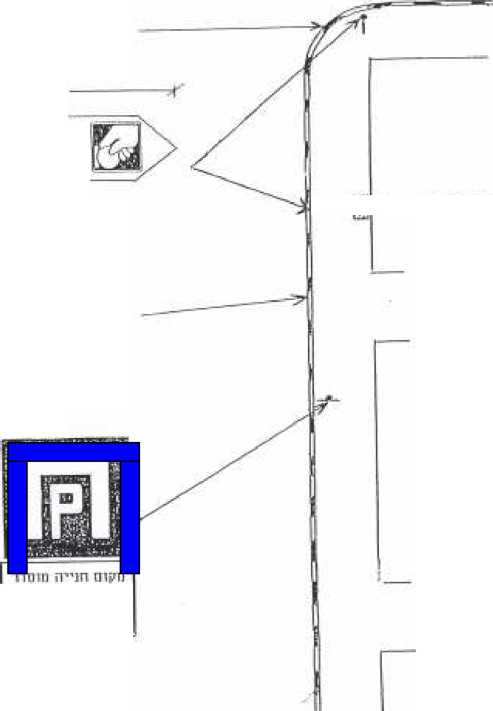 מסמך ב' 1נספח בטיחות כללי והצהרת בטיחותבטיחות כלליהצהרת הקבלן הקבלן מצהיר כי ידוע לו שחל עליו איסור מוחלט להתחיל בביצוע העבודות נשוא מכרז זה לפני שעבר תדריך בטיחות אצל הממונה על הבטיחות בעייריה, קיבל הדרכה בנושאים בטיחותיים הנוגעים לעבודה וסביבתה, קרא והבין את נספח בטיחות - כללי (הנספח דנן)וחתם על הצהרה בפני הממונה על הבטיחות, ובה הוא מאשר כי קיבל הדרכת בטיחות כמפורט לעיל, הבין אותה, קרא את נספח הבטיחות - כללי ומתחייב לפעול בביצוע התחייבויותיו נשוא חוזה זה ע״פ הוראות הממונה על הבטיחות, נספח הבטיחות והוראות הדין. הקבלן מתחייב בזאת לעבור את תדריך הבטיחות ולחתום על הצהרת הבטיחות כמפורט לעיל בטרם יתחיל בביצוע עבודה כלשהוא במסגרת מכרז זה. הקבלן מצהיר ומתחייב למלא את כל ההתחייבויות נשוא מכרז זה על פי כללי הבטיחות והגהות, על פי הוראות הדין, הנחיות והוראות הממונה על הבטיחות בעייריה ונספח הבטיחות כללי.נושאי בטיחות דגשים על הקבלן במסגרת התחייבויותיו נשוא חוזה זה לפעול בהתאם לכל חוקי הבטיחות בעבודה לרבות על פי חוק ארגון הפיקוח על העבודה, התשי״ד - 1954 (להלן: ״חוק ארגון הפיקוח״) ופקודת הבטיחות בעבודה (נוסח חדש), התש״ל - 1970 (להלן: ״פקודת הבטיחות״) והתקנות על פיהם. על הקבלן לפעול במילוי התחייבויותיו נשוא חוזה זה באופן בטיחותי, לשמירת רווחתם שלומם ובריאותם של עובדיו, עובדי העירייה וכל אדם ו/או גוף שהוא, לקיים את כל הוראות ונהלי הבטיחות הנדרשים לשם כך ובהתאם להוראות הממונה על הבטיחות בעייריה. הקבלן יאתר ויוודא מהם הסיכונים הקיימים במקום ביצוע העבודה וסביבתו עקב ביצוע העבודות, בין היתר בהקשר לטיב העבודות, התהליכים, המבנים, הציוד והחומרים אשר הנם בשימוש, ידאג לנקיטת אמצעי הבטיחות המתחייבים לשמירת שלום הציבור וידריך את עובדיו בהתאם לפני תחילת העבודה. מבלי לפגוע בשאר הוראות החוזה והנספח דנן יובהר כי הקבלן אחראי בהקשר לעבודות נשוא חוזה זה, לבטיחות ולשלום עובדיו, קבלני המשנה ועובדיהם ושאר המועסקים והפועלים לביצוע ההתחייבויות נשוא המכרז. מבלי לפגוע באמור לעיל, על הקבלן חלה החובה לכסות פתחים, לסמן באופן בולט ובשלטי אזהרה מתאימים ומובנים מפגעים וסיכונים שונים הקיימים ו/או הנוצרים במהלך העבודה, העלולים להוות סיכון לגופו ו/או לרכושו של מאן דהוא, לגדר לבטח (בהתאם להוראות פק׳ הבטיחות) מכונות, חומרים, ציוד ותהליכי עבודה מסוכנים ולנקוט בכל האמצעים הדרושים למניעת התלקחות חומרים, למניעת התפשטות בערה וכן לכיבויה. כן מתחייב הקבלן לנקוט באמצעי בטיחות נאותים ומספקים להבטחת שלומו של כל אדם בשעת דלקה. על הקבלן לפעול בהתאם לתכנית בטיחות אשר תוכן ע״י מי מטעמו האמון על כך ובהתאם לדרישות הדין, הכוללת נוהלי בטיחות למצבי חרום. הקבלן מתחייב לוודא ולנקוט בכל האמצעים הדרושים על מנת שהציוד וכלי העבודה המצויים בשימוש במסגרת חוזה זה יהיו באיכות טובה, במצב טוב ותקין, ללא פגמים או ליקויים העלולים לסכן מאן דהוא, וכי ישמשו אך ורק למטרה לשמה הם מיועדים. הקבלן מתחייב לדאוג לקיומם של אמצעי גישה נאותים ובטוחים לכל מקום שאדם צריך להימצא בו במסגרת ביצוע העבודות נשוא חוזה זה. הקבלן מתחייב לנקוט בכל האמצעים הנדרשים למניעת התפוצצות ו/או למניעת פגיעה באדם וברכוש כתוצאה מהתרחשות התפוצצות העלולה לפגוע במאן דהוא, הכל בהתאם להוראות הדין וכללי הבטיחות. במקרה בו התרחשה תאונה ו/או מפגע אשר גרם ו/או עלול היה לגרום לפגיעה בגופו ו/או ברכושו של מאן דהוא מתחייב הקבלן לדווח על המקרה באופן מיידי לממונה על הבטיחות בעייריה, למפקח כהגדרתו ״בחוזה״ נשוא מכרז זה ו/או ל״מנהל״ ו/או ״הממונה״ כהגדרתו ב״חוזה״ ולמפקח מטעם משרד העבודה (במידה והדבר נדרש על פי כל דין). מבלי לפגוע בכלליות האמור לעיל על הקבלן להגיש דווח מלא של האירוע לממונה על הבטיחות בעייריה תוך 72 שעות ממועד האירוע לרבות הסקת מסקנות והמלצות למניעת קרות אירועים דומים בעתיד. במידה וימצא הממונה על הבטיחות בעייריה כי בהתאם לשיקול דעתו הבלעדי הקבלן מפר התחייבות כלשהיא מהתחייבויותיו נשוא הנספח דנן, תוכל העירייה באמצעות המנהל ליתן התראה בנוגע לאמור לקבלן. היה והקבלן לא תיקן ההפרה כנדרש תוך 7 ימים ממועד קבלת ההתראה, תוכל העירייה באמצעות המנהל, ועל פי הנחיות הממונה על הבטיחות ושיקול דעתו להפסיק את התקשרותה עם הקבלן על פי חוזה זה, ומועד סיום ההתקשרות יהיה מועד קבלת ההודעה. למען הסר ספק, יובהר כי הוראות סעיף זה באות להוסיף ולא לגרוע משאר הסעדים והתרופות העומדים לרשות העירייה במסגרת חוזה זה וע״פ הוראות הדין. למען הסר כל ספק יובהר כי אין בהוראות נספח זה, ובתדריך הממונה על הבטיחות בעייריה כדי להוות רשימה סופית ומוחלטת של כל דרישות הבטיחות והגהות החלים על הקבלן במסגרת מילוי התחייבויותיו נשוא חוזה זה. כמו כן, יודגש כי פעולת הקבלן בהתאם לדרישות הנ״ל אינה משחררת ו/או פוטרת אותו מן החובות החלות עליו על פי כל דין וכן על פי הדרישות הספציפיות החלות על - הזוכה במכרז זה והארגונים להם היא כפופה.ציוד מגן אישי הקבלן מתחייב להעמיד לרשות עובדיו ציוד מגן אישי, בהתאם להוראות כל דין ובפרט בהתאם לתקנות הבטיחות בעבודה (ציוד מגן אישי), התשנ״ז 1997 (להלן: ״תקנות ציוד מגן אישי״) להתקין שלטי הדרכה לשימוש בציוד, ולוודא כי עובדיו ישתמשו בו. הקבלן ידאג לאספקת ציוד מגן אישי כאשר הדבר דרוש כאמור לעיל, באיכות נאותה חזק ועמיד, בעל מבנה ותכונות הנדרשים למתן הגנה נאותה מפני הסיכונים שאותם הוא בא למנוע, ועל פי כל תקן הנדרש בהוראות הדין ובתקנות ״ציוד מגן אישי״. הקבלן יוודא כי ציוד מגן אישי מוחזק במצב נקי ותקין. במידה והקבלן לא ימלא התחייבויותיו על פי סעיף זה, תוכל העירייה באמצעות המנהל, בהתאם להוראות הממונה על הבטיחות ושיקול דעתו הבלעדי, לאחר מתן התראה לביצוע התחייבות אשר לא מולאה תוך 7 ימים, להפסיק את עבודת הקבלן.ציוד המחייב בדיקות תקופתיות של בודק מוסמך על הקבלן לדאוג לכך שכל הציוד, המכונות, האביזרים כלי העבודה וכיוב׳ ובכלל זה מכונות הרמה שבהתאם להוראות הדין ובפרט הוראות ״פקודת הבטיחות״ צריכים לעבור בדיקת תקינות ע״י בודק מוסמך כהגדרתו בפקודת הבטיחות יבדקו ע״י בודק מוסמך כנדרש ובמועד. במידה ופריט ציוד, מכונה, אביזר וכיוב׳ נמצאו בלתי תקינים וכשירים בבדיקת בודק מוסמך, על הקבלן לדאוג לכך שיוצאו מכלל שימוש עד אשר יתוקנו ויוכשרו וימצאו תקינים בבדיקה חוזרת של בודק מוסמך. מבלי לפגוע בשאר הוראות החוזה ונספח זה הקבלן ישא באחריות לכל נזק לגוף ו/או רכוש של כל גורם ו/או אדם הנגרם כתוצאה מאי מילוי התחייבויותיו בהתאם למפורט בסעיף זה. מבלי לפגוע באמור לעיל, חובה על הקבלן לוודא כי כל המכונות, הציוד, האביזרים וכיוב׳ המצויים בבעלותו ו/או בחזקתו בקשר לביצוע/אי ביצוע הוראות חוזה זה יבדקו מדי יום ומדי תקופה על מנת לוודא כי הם במצב תקין, כשיר ובטיחותי ע״י הגורמים המוסמכים לבדוק המכשור הנ״ל בהתאם להוראות הדין, היצרן וכללי מקצוע מקובלים. מבלי לפגוע בשאר הוראות החוזה ונספח זה הקבלן ישא באחריות לכל נזק לגוף ו/או רכוש של כל גורם ו/או אדם הנגרם כתוצאה מאי מילוי התחייבויותיו בהתאם למפורט בסעיף זה. על הקבלן להמציא לממונה על הבטיחות בעייריה מדי שבוע אישורים של הגורמים המוסמכים (בודק מוסמך ו/או הגוף המקצועי האמון על ביצוע הבדיקה כגון חשמלאי מוסמך וכיוב׳) המעידים על כך כי הציוד, המכונות, האביזרים וכיוב׳ נבדקו במועד, ע״י הגורם המוסמך, בהתאם לדרישות הנקובות בסעיפים לעיל ונמצאו תקינים וכשירים וללא פגמים או ליקויים העלולים לגרום סיכון לגורם כלשהוא.הפעלת מכונות, ציוד, כלים ומערכות חשמליות ניידות על הקבלן לדאוג ולודא כי כל המכונות, הציוד, האביזרים, הכלים, המערכות וכיוב׳ המצויים בשימוש במסגרת ביצוע/אי ביצוע ההתחייבויות נשוא חוזה זה יהיו ״ממוגנים לבטח״ וכנדרש על פי כל דין. מבלי לפגוע באמור לעיל, על הקבלן לדאוג ולודא כי כל המכונות, הציוד, האביזרים, הכלים, המערכות וכיוב׳ המצויים בשימוש במסגרת ביצוע/אי ביצוע ההתחייבויות נשוא חוזה זה יהיו בטוחים לחלוטין מפני סכנת התחשמלות, ולא ניתן יהא להתחשמל כתוצאה מהשימוש בהם. מבלי לפגוע באמור לעיל, כלי היד החשמליים יכללו בידוד כפול והפעלתם תהיה דרך מפסק מגן לזרם דלף (פחת) ומגן לעומס יתר. על עובדי הקבלן המועסקים בביצוע עבודות חשמל ו/או אחרות להיות בעלי רישיון חשמלאי כאשר הדבר נדרש בדין, המתאים לסוג העבודות המתבצעות (הנדסאי מוסמך,בודק וכיוב׳). הקבלן ו/או עובדיו יציגו לממונה על הבטיחות את רישיונותיהם על פי דרישתו. הקבלן מתחייב כי כל עבודות החשמל המתבצעות על ידו ו/או על ידי מי מטעמו, לרבות ע״י קבלני משנה, יבוצעו על פי דרישות כל דין לרבות חוק החשמל והתקנות על פיו.תקנות הבטיחות בעבודה (חשמל), התשמ״ו 1986 ותקנים ישראלים שעניינם חשמל כמשמעותו בחוק התקנים, התש״ג - 1953. הקבלן יהא אחראי לכל נזק ו/או פגיעה לאדם, לגוף ו/או לרכוש כלשהוא אשר תגרם כתוצאה מאי ביצוע התחייבויותיו דנן. הקבלן יוודא כי עבודות אשר יבוצעו בקרבת מוליכים חיים ו/או במתקני חשמל יבוצעו על פי הוראות הדין, בתנאי בטיחות נאותים ובהתאם להוראות חוק החשמל והתקנות על פיו. מכונות הרמה כהגדרתם ב״פקודת הבטיחות״ יופעלו אך ורק על ידי גורם המוסמך ע״פ כל דין להפעלתם וברשותו תעודות תקפות המעידות על כך. התעודות יוצגו לנציג העיריה ע״פ דרישתו.עבודות בניה מבלי לפגוע בכל דין ובשאר הוראות החוזה דנן, על הקבלן לבצע עבודות בניה כהגדרתם בפקודת הבטיחות ובצו הבטיחות בעבודה (עבודת בניה הנדסית), התשכ״ב - 1961, ובכלל זה עבודות חפירה ותיעול, בהתאם להוראות תקנות הבטיחות בעבודה (עבודות בניה) התשמ״ח - 1988 (להלן: ״תקנות הבטיחות (עבודות בניה)״). הקבלן ידאג כי עבודות חפירה, עבודות עפר ותיעול יבוצעו באופן שתמנע פגיעה בעובדים וברכוש, פגיעה ביציבות מבנים, מתקנים או כל חלק מהם, אלא אם ננקטו וננקטים האמצעים הדרושים למניעת פגיעה באדם וברכוש, לרבות גידור ותאורה נאותה. כמו כן,ינקוט הקבלן באמצעי זהירות מיוחדים למניעת פגיעה באדם הנמצא בחפירה או בבור מזרם חשמלי, אדים מזיקים, גזים או התפרצות מים. הקבלן, כאשר הינו מבצע עבודה שבמהלכה או כתוצאה ממנה עלולים להדרדר חומרים, ישתמש בשיטות עבודה, וכלים נאותים וינקוט בכל האמצעים הנאותים למניעת פגיעת סלעים, אבנים, או חומרים כאמור באדם או ברכוש. הקבלן יוודא כי עבודת הריסה המבוצעת על ידו תבוצע ע״י מנהל עבודה כקבוע ב״תקנות הבטיחות (עבודות בניה)״, ותוך נקיטת אמצעי הבטיחות הנדרשים לרבות גידור והצבת שלטי אזהרה כקבוע ב״תקנות הבטיחות (עבודות בניה)״ ועל פי כל דין. הקבלן יוודא כי עבודות המבוצעות תוך שימוש בביטומן חם יעשו בהתאם להוראות כל דין לרבות ״תקנות הבטיחות (עבודות בניה)״ ולרבות נקיטת אמצעים נאותים למניעת התפשטות אש. מבלי לפגוע בשאר הוראות המכרז והדין, עבודות ביוב וכן עבודות אחרות שיש לעשות בתוך ״מקום מוקף״, שבתוכו עלולים להיות אדים מסוכנים תתבצענה בהתאם לדרישות ״פקודת הבטיחות״ בנוגע ל״מקום מוקף״.עבודות במתקני לחץ גבוה על הקבלן לוודא שהעבודה במתקני לחץ גבוה (מדחסים, משאבות וכד׳) תבוצע על פי הוראות היצרן והוראות הבטיחות על פי כל דין.גיהות תעסוקתית הקבלן יוודא קיומם של התקני ותנאי גהות ורווחה נאותים ע״פ כל דין, אשר יבטיחו ויגנו מכל בחינה שהיא על בריאות עובדיו ו/או מעוסקיו במקום העבודה לרבות בתנאי העבודה, בתהליכי העבודה, במתקנים, במבנים, בחומרים ובציוד, במסגרת מילוי התחייבויותיו נשוא חוזה זה. הקבלן יספק ציוד מגן אישי לעובדיו בהתאם לדרישות החוק על מנת להבטיח את העובדים מפני סיכוני בטיחות ובריאות הנובעים משמוש בציוד, בחומר, בתהליך יצור או בכל גורם אחר במקום העבודות ובקשר לביצוע/אי ביצוע העבודות נשוא חוזה זה. הקבלן ידאג להדריך לעדכן ולהסביר לעובדיו מהם סיכוני הבטיחות הבריאות והגהות הכרוכים בביצוע עבודתם במסגרת חוזה זה, וכן מהם האמצעים אשר עליהם לנקוט על מנת למנוע הסיכונים הנ״ל.הצהרת בטיחות אני החתום מטה	מס׳	ת.ז.	מאשר בזאתבחתימת ידי, שקראתי את ״נספח בטיחות כללי״, שמעתי את תדריך הממונה על הבטיחות בעייריה, הבנתי אותם במלואם, ואני מתחייב למלאם בשלמותם וכרוחם.מבלי לפגוע באמור לעיל, הנני מתחייב בזאת לא להתחיל בביצוע העבודות נשוא מכרז זה ו/או חלקם לפני שעברתי את תדרוך הבטיחות אצל הממונה על הבטיחות בעייריה.הנני מתחייב לבצע את התחייבויותיי נשוא מכרז זה ע״י עובדים	מקצועיים, בעליכישורים נאותים לביצוע ההתחייבויות נשוא החוזה, אשר קבלו הדרכה נאותה על מהות העבודה שעליהם לבצע, הסיכונים הכרוכים בה והאמצעים בהם ידרשו לנקוט ע״מ להבטיח מניעת הסיכונים וביצוע העבודות בתנאי בטיחות נאותים.הנני מודע לחשיבות העליונה שמייחסת העירייה להבטחת תנאי	בטיחות נאותיםבביצוע העבודות ואני מתחייב בזאת לפעול תוך שימת לב ראויה לכך, ומתן דגש משמעותי לנושאי בטיחות, גהות ובטיחות אש, ואעשה כל אשר באפשרותי ע״מ למנוע מפגעים ונזקים לגופו ו/או רכושו של מאן דהוא, לרבות מי מטעם העירייה.הנני מתחייב בזאת לפעול בביצוע התחייבויותיי נשוא חוזה זה על	פי כל דין ובפרטבהתאם להוראות חוק ארגון הפיקוח על העבודה, התשי״ד - 1954 ופקודת הבטיחות בעבודה (נוסח חדש), התש״ל 1970 והתקנות על פיהם.שם מקבל התדריך:	חתימה:_________תיאורו (אדם, חברה, שותפות או אחר) נא לפרט:	ת.ז. / ח.פ.	/	אישור/הוראות הממונה על הבטיחותאני, מר	,	הממונה	על	הבטיחות	בעייריה,	מאשר	כי	הקבלן	הנ״ל	עבר	אצלי	תדריךבטיחות וכי איני מתנגד לכך שיתחיל בביצוע העבודות נשוא המכרז. כמו כן, הוריתי לקבלן לבצע את ההנחיות הנקובות להלן; ובפרק הזמן בו נקבתי.לחלופין:אני, מר	,	הממונה על הבטיחות בעייריה, מאשר כי הקבלן הנ״ל עבראצלי תדריך בטיחות ובו ניתנו לו הוראות כדלקמן לביצוע:על הקבלן לבצע הוראותיי לשביעות רצוני המלאה, בטרם יוכל להתחיל בביצוע העבודות נשוא המכרז דנן.חתימה:		 תאריך:על הצהרת הבטיחות יחתום המציע הזוכה במכרז ובמקרה של אישיות משפטית הגורם אשר מוסמך לחתום ולחייב את האישיות דנן בחתימתו.הצהרה זו תיחתם בנוכחות הממונה על הבטיחות בעייריה, לאחר תדריך הבטיחות.מסמך ב' 2דוגמת דו״ח חניה, התראה וברירת משפט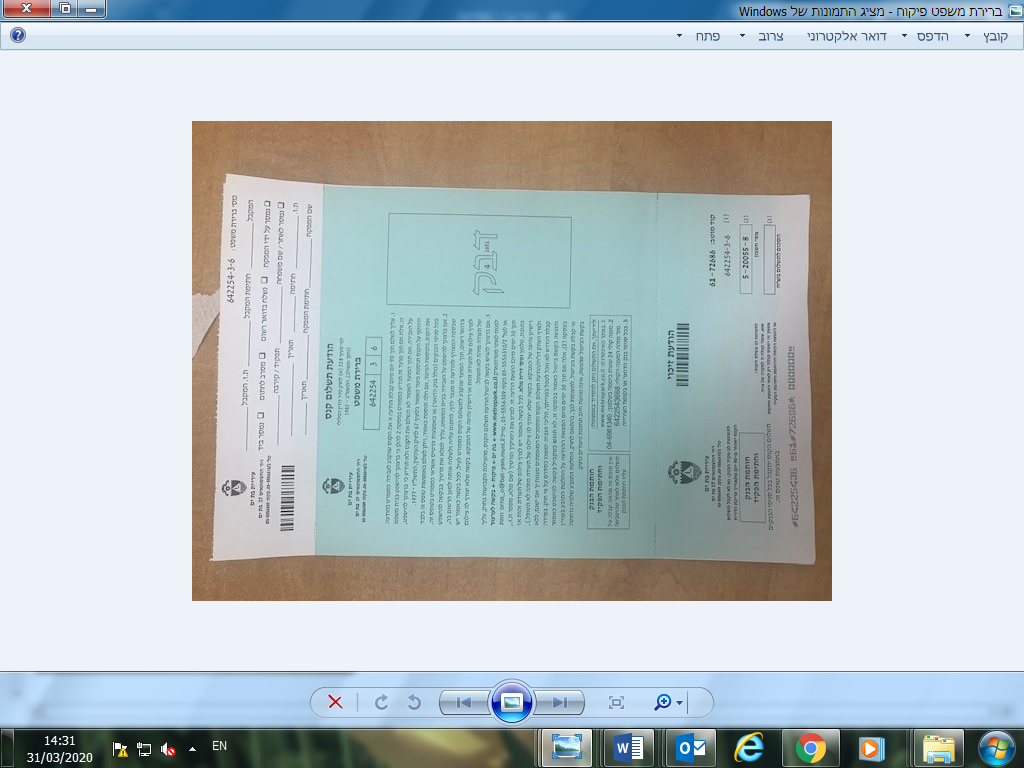 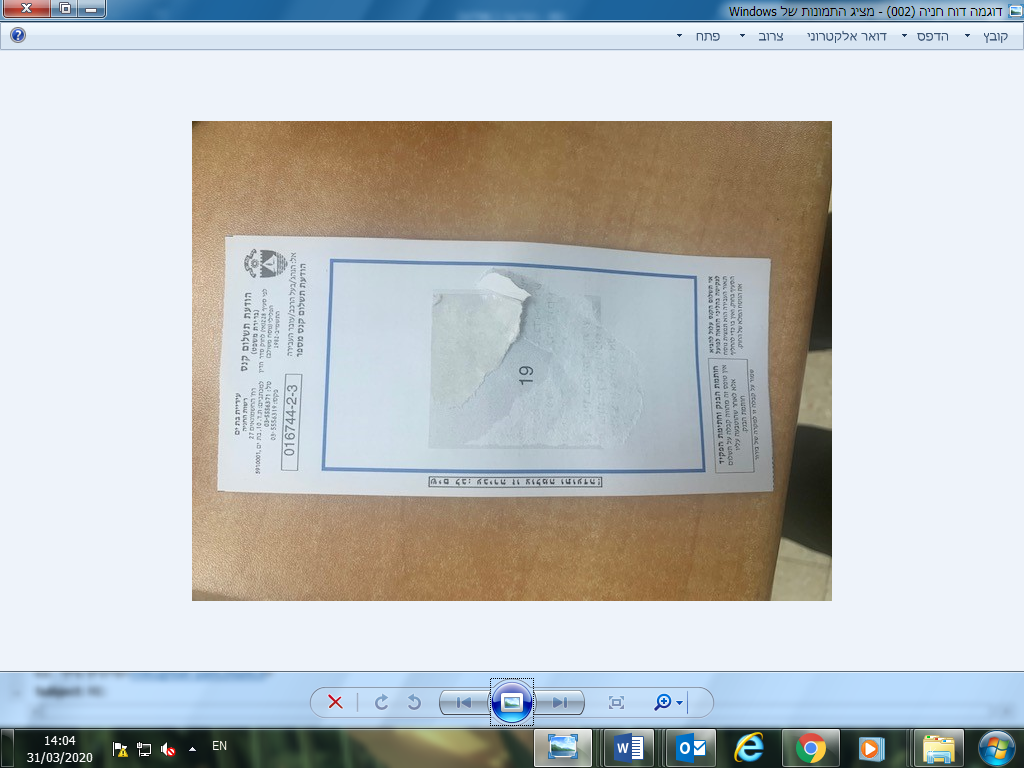 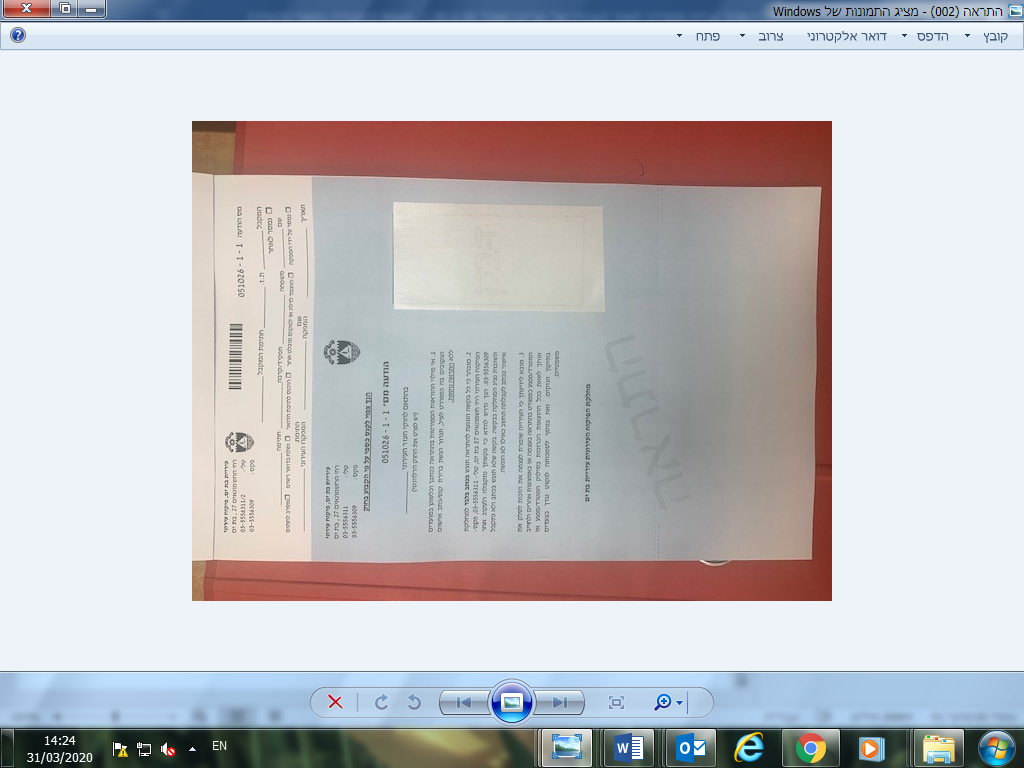 מסמך  ב '3  דוגמת תו חניה כללי-עיריית בת ים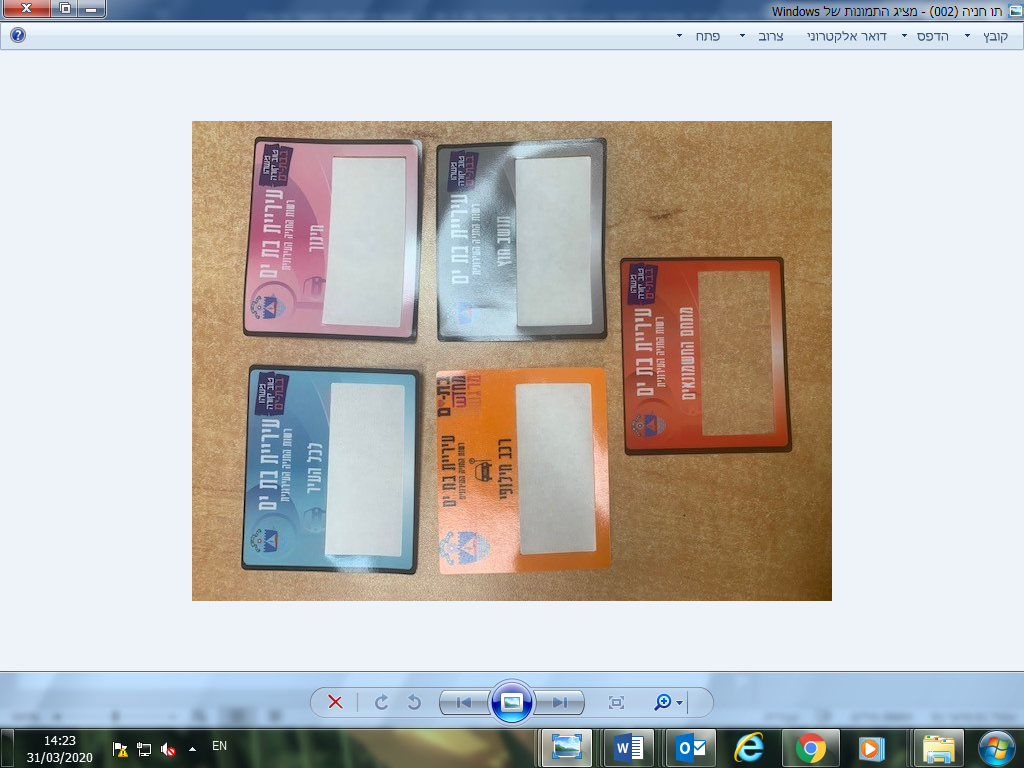 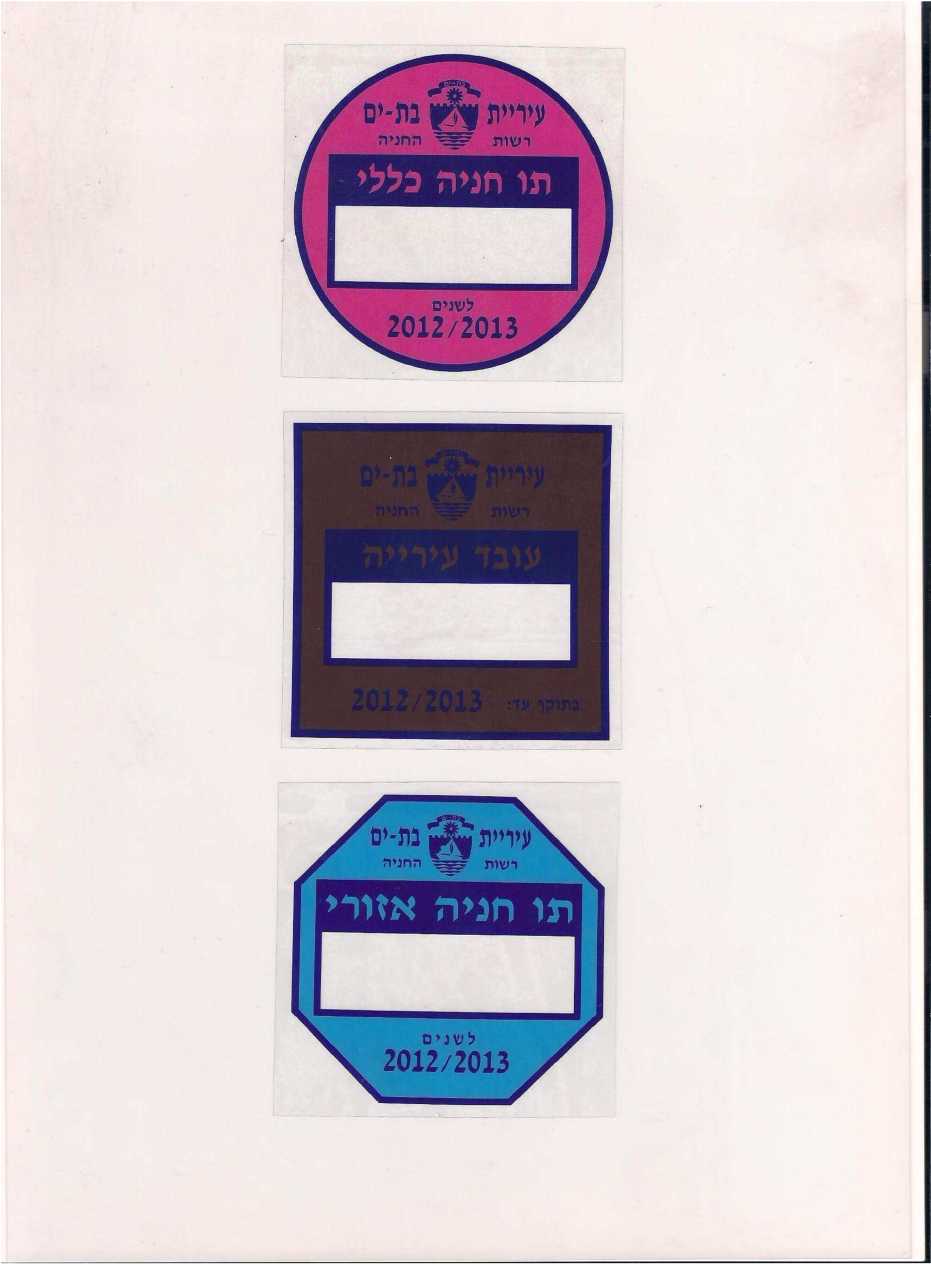 מסמך ג'הצהרת המציעלכבודעיריית בת יםא.ג.נ.,הנדון: מכרז פומבי מס' 38/21 להפעלה וגבייה של מערך החניה העירוני ומכלול הקנסות העירוניים וגזרי דין בימ"ש לעניינים מקומיים  עבור עיריית בת ים אני הח״מ מצהיר כי קראתי בעיון את כל מסמכי המכרז והנני מודע ומכיר את מהותההמקצועית של העבודה נשוא המכרז.הנני מצהיר כי הבנתי את כל מסמכי המכרז כולל נספחיו וכי תנאי המכרז וכל הגורמים האחריםהמשפיעים על ביצוע העבודות נשוא המכרז, ידועים ומוכרים לי. וכן הבנתי את שיטת ביצועהעבודה, ביקרתי ובחנתי את האתרים והמקומות להם יינתנו השירותים נשוא המכרז, התנאיםוהיקף העבודה לפיהם אצטרך לבצע העבודה, ולקבל שכרי וכי בהתאם לכך קבעתי את הצעתי.להבטחת קיום הצעתי הנני מצרף ערבות בנקאית ללא תנאי לטובת העירייה בנוסח המצורףלמסמכי המכרז צמודה למדד המחירים לצרכן הידוע במועד האחרון להגשת ההצעות למכרז,בסך 70,000 ₪ כולל מע״מ.הערבות תהא בתוקף עד ליום 15.2.22 ותהא ניתנת למימוש במשך כל תקופה זו.אני מצהיר בזאת כי:א. הנני בעל הידע והמומחיות הדרושים למתן השירות נשוא המכרז והנני מסוגל מכל בחינה שהיא, לבצע את כל הדרישות ו/או התחייבויות על פי הוראות המכרז.ב. ברשותי, או יש בכוחי להשיג את כל כוח האדם והציוד הדרוש על מנת לבצע את העבודות נשוא המכרז.ג.	הנני מסוגל, מכל בחינה שהיא לבצע את כל הדרישות ו/או ההתחייבות על פי הוראות המכרז.ד.	כי ידוע לי שהאחריות המלאה לביצוע תוכנית העבודה וכי הציוד, כח האדם והאמצעיםהמופיעים במכרז הם בבחינת הכרח מינימאלי וכי אני מתחייב לספק מידי יום את כלהציוד והאמצעים הדרושים לביצוע העבודה בהתאם למכרז זה המאושרת ודרישות המפרטהטכני והוראות חוזה זה, וכמות העובדים הדרושה בהתאם לצרכים ולעמידה מיטבית בדרישות העבודה.ה.	מובהר ומוסכם בזאת שסמכות ביטול ו/או הפחתה של דו״חות וקנסות, שמורה ליועץ המשפטי לעירייה וכל אדם אחר בלשכתו שהוסמך לכך כחוק על ידי היועץ המשפטי לממשלה, או מי מטעמו.ו.	לעירייה זכות ביטול הדו״חות והקנסות מבלי לשלם לקבלן כל הוצאות בגינם.ז.	הקבלן לא יהיה רשאי, במישרין או בעקיפין, לרבות באמצעות באי כוחו, שיועסקו בגבייתהקנסות, להחליט על ביטול דו״חות והקנסות, הקטנתם או שינויים. כל בקשה כאמור תופנה אך ורק לעירייה ותהיה נתונה לשיקול דעתה הבלעדי.ח.	מתחייב כי אעמוד בכל הדרישות הנדרשות עפ״י כל דין ו/או תקן לצורך מתן השירות נשוא המכרז, לרבות דרישות בטיחות וגהות בעבודה, ולרבות תשלום לעובדיי עפ״י חוק שכר מינימום לפחות.ט.	המחירים הכוללים בהצעתי, כפי שנרשמו על ידי בהצעתי, כוללים את כל ההוצאות, בין מיוחדות ובין כלליות, מכל מין סוג הכרוכות בביצוע העבודות נשוא תנאי המכרז על פי תנאי המכרז, עפ״י הכלול במפרט הטכני לרבות רווח, וכל הוצאה אחרת לא כולל מע״מ.י.	הצעתנו זו בתוקף ותחייב אותנו עד סיום תוקפה של הערבות לקיום ההצעה ועד בכלל.יא. ידוע לי כי, אין העירייה מתחייבת לקבל את ההצעה הזולה ביותר או הצעה כל שהיא.יב. ידוע לי כי, העירייה תהא רשאית בכל שלב, שלאחר בחירת הזוכה במכרז, במקרה של הפרת החוזה ו/או בשל אי עמידה בתוכנית העבודה לפנות למציע הבא שהצעתו, עמדה בתנאי המכרז והייתה השנייה בטיבה, וזאת מבלי צורך לנמק ועפ״י שקול דעתה הבלעדי ואני מסכים כי במקרה כזה לא תהא לנו כל טענה בהקשר לכך וכי בהשתתפותנו במכרז אנו מוותרים בזאת באופן סופי ומוחלט על כל טענה הקשורה להחלטה כאמור.יג. ידוע לי כי, כל המידע, המסמכים, התכניות, וכל חומר שהועבר אליו ו/או הוכן, תוכנן ובוצע על ידי הקבלן בקשר עם ביצוע חוזה זה, כאמור - הינו רכושה הבלעדי של העירייה ואין למסורו ו/או להפיצו בכל דרך לגורם אחר ללא אישור בכתב ע״י העירייה. אם אזכה במכרז הנדון, הנני מתחייב לבצע את התחייבויותיי עפ״י המכרז בהתאם לכל תנאיו, לשביעות רצון העירייה ו/או הממונה מטעמה, ועל פי הוראות החוזה בכפוף לדין. אם הצעתי תתקבל, הריני מתחייב לבצע את כל הפעולות המפורטות להלן:א. תוך 14 ימים מתאריך הודעתכם בדבר זכייתי במכרז: לחתום על החוזה ולהחזירו לעירייה כשהוא חתום כדין. להמציא לכם ערבות בנקאית ופוליסת ביטוח, הכול כמפורט בחוזה.ב. תוך 60 יום מיום הודעתכם בדבר זכייתי במכרז, להתחיל בביצוע העבודות נשוא המכרז.אני מצהיר בזאת כי ידוע לי שאם לא אבצע את הפעולות המנויות בסעיף 6 לעיל כולן או מקצתן העירייה תהא רשאית לבטל את זכייתי במכרז וכן תהא רשאית לחלט את הערבות הבנקאית המצורפת להצעתי זו ולהתקשר עם קבלן אחר לביצוע העבודות נשוא הצעתי.כן ידוע לי ואני מסכים שסכום הערבות ישמש פיצוי קבוע ומוסכם	מראש, עקב אי קיוםההתחייבויות שנטלתי על עצמי עם הגשת הצעתי למכרז.כן ידוע לי שבחילוט הערבות לא יהא כדי לפגוע בכל זכות או סעד שיעמדו לרשות העירייה ו/אוחברת העירייה ו/או מי מטעמן עקב הפרת ההתחייבויות שאני נוטל על	עצמי עם הגשת הצעתילמכרז. הנני מצהיר כי בהצעתי התחשבתי בעובדה כי עלי לשלם לעובדים שיבצעו את העבודות נשוא המכרז לפחות שכר בהתאם להוראות שכר מינימום התשמ״ז 1987 וכל דין בעצם הגשת הצעה זו הרינו נותנים הסכמתנו לכל התנאים הכלולים במסמכי המכרז, והננו מוותרים בזאת ויתור סופי, מוחלט ובלתי מסויג על כל טענה בקשר לכל תנאי המכרז ו/או הוראה הכלולים במכרז לרבות דרישותיו.פרטי המציעשם המציע:	ח.פ.	כתובת:	טלפון:	מס׳	פקס:פרטי החותם מטעם המציע:שם פרטי	משפחה	ת.ז.תפקיד במציע	טלפון	נייד	תאריך:	חתימה	+	חותמת	:	_מסמך ד'מכרז פומבי מס' 38/21הצעת המציעלכבוד עיריית בת יםא.ג.נ.הנדון:   - להפעלה וגבייה של מערך החניה העירוני ומכלול הקנסות העירוניים  וגזרי דין בימ"ש לענינים מקומיים עבור עיריית בת יםכללי הריני מתכבד להגיש בזאת, בשם	(שם	המציע),	את	הצעתהמחיר לביצוע להפעלה וגבייה של מערך החניה העירוני ומכלול הקנסות העירוניים וגזרי דין בימ"ש לעניינים מקומיים  עבור עיריית בת ים, על פי המפורט במסמכי המכרז ומפרט העבודה ואנו מתחייבים לבצע את כל העבודות שנדרש לבצע והמתוארות במפרטים, במסמכי המכרז והחוזה. הנתונים במסמכי המכרז אינם מחייבים את העירייה ואינם תחליף לסיור במקום והקבלן יידרש לסייר ברחובות העיר, לאמת ולוודא את התנאים בשטח ואת פרטי המידע, בכוחות עצמו ועל חשבונו. למען הסר ספק לא תהיינה כל טענות בגין אי התאמה בין הנתונים המופיעים בטבלה לבין המציאות בשטח ובמידה וככל שיהיו הפרשים בין המצב בפועל לבין המפה והטבלאות יהיו באחריות הקבלן. הצעת המחיר הצעתנו לביצוע מכלול השירותים בהתאם להוראות המכרז, מפרטי העבודה ומכלול הדרישות ובכלל זה, עבור העמדת כל הציוד, כח האדם והאמצעים הדרושים לביצוע מיטבי של כל השירותים הנדרשים, כדלהלן:מחיר לדו"ח: הנחה של %_____ (במילים: ______אחוז) על התעריף המקסימלי של העירייה (11 ₪)  לא כולל מע"מ, אותו קבעה העירייה וזאת מכל דו״ח חניה/קנס שיירשם וייקלט במערכת.עמלת טיפול- גבייה מבתי משפט: עמלת טיפול של %_____ (במילים: ______אחוז) 	העמלה המוצעת לא תעלה על  עמלת הטיפול המקסימלית (50%),מסך כל גזר דין לא כולל מע"מ , אותו קבעה העירייה וזאת מכל גבייה מכח גזרי דין.מחיר עבור ניידת מסתובבת (ככל והעירייה תבקש שירות זה):מחיר עבור יום עבודה: ___________ (במילים: ____________).מחיר לגבי חצי יום עבודה: ________________ (במילים: ____________).הצעתנו מביאה בחשבון את כל העלויות ההוצאות האגרות ההיטלים וכל הוצאה שהיא וכן את כל הכלים, כ"א, האמצעים והתשומות הנדרשות לביצוע כל העבודות, והתחייבויות נשוא מכרז זה , כמו גם את מכלול העלויות הכספיות הכרוכות בביצוע העבודה כמפורט במסמכי המכרז.הצעתנו מביאה בחשבון כי אנו נהיה חייבים לבצע את פעולות האכיפה כהגדרתן במכרז, בהתאם לתעריפים הנקובים במכרז באשר לכל פעולת אכיפה ועל פי כל דין וחוק.ועל כך באתי על החתום:שם המציע:	טל׳:	כתובת:	פקס׳:	תאריך:	נייד:	תאריך___________     	חתימת המציע ________________אישוראני הח"מ ____________ עו"ד מ.ר. __________, בכתובת: ___________, מאשר בזאת כי ביום _______ התייצב בפני: שם________________ ת.ז. __________________ וחתם על הצהרה והצעה זו בפני.______________		 ___________	
                  תאריך		  חתימת עו"דח ו ז המסמך ה'שנערך ונחתם בבת ים ביום	לחודש	שנת	__20בין:	עיריית בת יםרח׳ נורדאו 17 בת ים(להלן: ״העירייה״)מצד אחדלבין:	שם	ח.פ	מרחוב	טל:		 פקס:	(להלן: ״הקבלן״)מצד שניהואיל : והקבלן זכה במכרז מס' 38/21 להפעלה וגביה של מערך החניה העירוני ומכלול הקנסות העירוניים וגזרי דין בימ"ש לעניינים מקומיים עבור עיריית בת ים (להלן בהתאמה: ״המכרז״ ו״העבודות/השירותים״);והואיל והקבלן מעוניין לבצע את השירותים בהתאם לתנאי המכרז, המהווים חלק בלתי נפרד מחוזה זה;והואיל והצדדים מעוניינים להגדיר בחוזה זה את זכויותיהם, התחייבויותיהם ההדדיות, הכל כמפורט בחוזה זה ובנספחיו להלן;אי לכך הוצהר, הותנה והוסכם בין הצדדים כדלהלן:המבוא לחוזה והנספחיםהמבוא לחוזה זה והנספחים לו מהווים חלק מהותי ובלתי נפרד הימנו. כותרות סעיפי חוזה זה נועדו לצורכי נוחות בלבד ואין ליתן להן כל משמעות לצורך פירוש חוזה זה, או כל הוראה מהוראותיו.הצהרות הקבלןהקבלן מצהיר בזאת כדלקמן:כי בתום תקופת החוזה עימו, התוכנות והציוד יהיו בבעלות הקבלן ובלבד שהעביר, עד לאותו המועד ללא תמורה, את כל המידע הכלול בהם, שימשיך להיות רכושה ובבעלותה של העירייה בתקופת ההסכם ולאחר סיומו.מוסכם בזאת, כי העירייה לא תשלם לקבלן תמורה כלשהי בגין השירותים, הציוד והאביזרים שיסופקו, לצורך הפעלת שח״מ ו/או לצורך גביית קנסות עירוניים.ככל שתחליט העירייה על כך, יהיה על הקבלן, בנוסף להפעלת מערך החניה העירוני, וגזרי דיןלספק לעירייה שירותים לגביית ככל הקנסות העירוניים בהתאם להוראות המכרז.כל ההוצאות הכרוכות במישרין או בעקיפין באספקה ובהתקנת מערך הציוד, האביזרים, המכשירים וכל הפריטים הנחוצים, לצורך הפעלת שח״מ, לרבות ההובלה ההקמה וכן כל ההוצאות לתחזוקתם, במשך כל תקופת החוזה, יחולו על הקבלן וישולמו על ידו וכן יחולו על הקבלן כל ההוצאות הכרוכות בקיום חוזה זה על כל הוראותיו, לרבות פירוק ו/או העתקה של מתקני השח״מ, במהלך תקופת החוזה ובתומה, במידה וידרוש לכך על ידי העירייה אך למעט הוצאות בגין גביית קנסות חנייה אשר בגינן יהיה הקבלן זכאי לתמורה כמפורט בנספח י׳ לחוזה זה.כי ידועים לו וכי הבין את צרכי העירייה ודרישותיה כמפורט בנספחים א׳ ו- ב׳ לחוזה זה ועל סמך סיורים שערך בתחום העיר בת ים, והסברים שקיבל, כי ברשותו כח האדם, הציוד, החומרים, הידע והאמצעים האחרים הדרושים על מנת לאפשר לו לבצע את עבודות השח״מ, בהתאם לדרישות העירייה והם ימשיכו להיות ברשותו, עד מילוי מלא של דרישות העירייה כאמור, הכל באופן שיבטיח שיהיו בידי הקבלן בכל עת האמצעים הדרושים על מנת לאפשר לו לבצע את כל העבודות בהתאם להתחייבויותיו על פי חוזה זה.כי ערך, טרם הגשת הצעתו, את כל הבדיקות הנחוצות לצורך הגשת הצעתו ועל מנת להבטיח את עמידתו בכל התחייבויותיו על פי חוזה זה, לרבות סיורים בשטח השיפוט של בת ים ולרבות בדיקה והערכה של כמויות וטיב העבודות והחומרים, אשר ידרשו ע״י העירייה, לשם ביצוע חוזה זה, היקף דוחות חניה שירשמו, ובין היתר לאור המגבלות והסוגים המפורטים בחוזה זה, לגבי רישום דוחות או ביטולם, והוא מוותר בזאת על טענה ו/או דרישה ו/או תביעה כלפי העירייה בקשר עם כך.הקבלן מצהיר ומתחייב בזאת, כי יפעל בכפוף להוראות כל דין. במילוי כל התחייבויותיו על פי חוזה זה ויפעל על חשבונו, לקבלת כל האישורים, ההיתרים והרישיונות הדרושים, על פי כל דין, לצורך חוזה זה.ידוע לקבלן כי ההתקשרות עם העירייה בחוזה זה, לא יגבילו את העירייה, בדרך כלשהי. בסמכות העירייה, לפעול לפי שיקול דעתה ובין השאר לבטל דוחות חניה, ליתן הוראה כי בשלבים ובאזורים מסוימים, יינתנו התראות במקום דוחות, או להמיר דוחות בהתראות, או להחליט עפ״י שיקול דעתה המוחלט לגבי מדיניות אכיפת החניה באזורי החניה המוסדרת או אי אכיפתם וכי הקבלן לא יהא זכאי לכל שיפוי ו/או פיצוי בגין יישום מדיניות העירייה כאמור.כמו כן במקרים מיוחדים /דחופים שייקבעו לפי שקול דעת בלעדי של תובע מוסמך נציג היועמ״ש של העירייה יוקפאו הליכי הגבייה עד לביצוע ברור יסודי באמצעות פנייה טלפונית /מייל לאיש הקשר /מוקד שירות. מיד עם קבלת פנייה כאמור של הנציג הליכי הגבייה יעוכבו לאלתר. החייב יוכל תוך 48 שעות להגיש בקשה מפורטת בכתב ולצרף אליה כל מסמך שיימצא לנכון. בקשת העיכוב לרבות בקשת החייב תועבר לתובע מוסמך נציג היועמ״ש להחלטה בעניין.לא הוגשה בקשה כאמור תוך שבועיים (14 ימי עסקים) ממועד הקפאת ההליכים, יחודשו ההליכים נגד החייב.הקבלן מתחייב לפעול לגביית דו״חות/קנסות בהגינות וללא שיהוי. על הקבלן חל איסור לנקוט במדיניות של המתנה עד להכפלת הקנסות.הקבלן מוותר וויתור גמור ומוחלט על כל טענת אי התאמה, פגם, הימנעות מהפעלה, הפחתת הכנסות, מכל סיבה שהיא ובין היתר, כתוצאה מאי הפעלת חוזה זה כולו או מקצתו ע״י העירייה.התחייבויות הקבלן מבלי לגרוע מהתחייבויות אחרות של הקבלן עפ״י חוזה זה, מתחייב הקבלן לספק ו/או לבצע את כל הפעולות המפורטות במסמכי המכרז מפרטי העבודה ודרישות העירייה. על חשבונו ובאחריותו הבלעדית. לבצע את כל המטלות, המשימות, התפקידים והציוד שעליו לספק, ללא תמורה, ובכלל זה אספקה של ״ציוד ושרותי הקבלן״, ביצוע העבודות, הכוללים אספקת ציוד כולל מסופונים, משרד, מחשבים, תוכנות, יחידות חיבור בין הציודים השונים, הדרכה, ותמיכה שוטפת ע״פ צורך תפעול, תחזוקה, תיקון והחלפת הציוד שהתקלקל, ציוד הטענה והזנה,בין המסופונים לבין המחשבים ולהיפך, ובין המחשבים לבין עצמם, הדפסת ואספקת תווי חניה לתושבי בת ים, גביית דוחות עירוניים, צביעת אתרי חניה מוסדרת והצבת תמרורים ושלטים. תחזוקה, תפעול, החלפה ותיקון של הציוד והשירותים הנ״ל בכל תקופת החוזה, ברמה גבוהה, מיומנת, מהימנה ומהירה. סימון אזורי חניה מוסדרים, צביעתם, הכנת התמרורים, הצבת תמרורים, הכל בהתאם לדרישת העירייה. העירייה מבצעת את הסדר החניה בשלבים. מבלי לגרוע מכלליות האמור, כל הציוד ו/או השירותים המפורטים בסעיף 3.1 לעיל או בחוזה ובנספחיו, יסופק ויתופעל ע״י הקבלן, על חשבונו ובאחריותו המלאה, בהתאם לדרישות העירייה מבחינה איכותית כמותית, ומועד הביצוע. כל עבודות ההקמה, התחזוקה וההפעלה המפורטות לעיל, יבוצעו בהתאם למפורט בחוזה זה ועל פי המפרטים הטכניים - מסמך ב׳ למכרז, זאת לאחר שנתקבלו לשם כך - מראש - כל ההיתרים, האישורים והרישיונות הדרושים לכך על פי כל דין, לרבות קיומן של כל הוראות חוק העזר. למען הסר ספק, מובהר בזאת, כי תיקון או ההחלפה של כל פריט ו/או חלק מהציוד והמערכות, יבוצע על ידי הקבלן ועל חשבונו, בין אם הפגיעה ו/או התקלה נגרמו כתוצאה מרשלנות הקבלן ובין אם לאו, לרבות פגיעה שמקורה בכח עליון ו/או פגעי מזג האויר ו/או חבלה ו/או בשל כל סיבה אחרת, אף אם אינה מצויה בשליטתו של הקבלן. אין באמור כדי לגרוע מכל שיקול דעת, הקיים לעירייה בקשר להחלטה לאכוף או שלא לאכוף קנסות בכלל ו/או בתקופה הראשונה של הפעלת ההסדר ו/או לבטל קנסות חניה,בהתאם לשיקול דעתה הבלעדי.מצלמות ניידותככל והעירייה תדרוש, הקבלן יספק מצלמות ניידות, וכן יעמוד בתנאים שלהלן, והכל בהתאם להנחיותיה של העירייה:הקבלן יספק רכב מתאים לטובת התקנת ערכת מצלמות ניידת. כל ההוצעות על הרכב לרבות דלק, ביטוחים, טסט, תחזוקה הן על הספק.הקבלן יספק נהג אשר יתפקד ביחד עם פקח.שעות פעילות הרכב ונהג יפורטו כפי שהעירייה תדרוש.במקרה של היעדרות הנהג, נדרש הקבלן לספק עובד מחליף.במקרה של תקלה ברכב, נדרש הקבלן לספק רכב חליפי תקני תואם לדרישה.. הקבלן יספק ויתקין ערכת מצלמות ניידת לרכב העירייה ותוכנה לאכיפת החניה המוסדרת ובאזורים אסורים לחניה.הקבלן יתחזק וידריך את פקחי העירייה בשימוש בערכת המצלמות הניידת.הקבלן יקשר את המצלמות הניידות לחדר הבקרה ברשת סלולרית ו/או בכל דרך אחרת לחדר הבקרה בעירייה ויעביר את התמונות בזמן אמת והכל על חשבונו.במידה והמצלמות הניידות יופעלו על-ידי הקבלן או מי מטעמו, המצלמות יופעלו בהתאם לחוק הגנת הפרטיות, חוק האזנות סתר, התקנות הרלוונטיות, הוראת רמוט 12/4 וחוזר מנכ"ל משרד הפנים מ-2018.04.הקבלן יספק ויתקין ציוד לחדר בקרה.הקבלן יתחזק וידריך את פקחי העירייה בשימוש ותפעול של חדר הבקרה. התמורההקבלן מתחייב כי כל התמורה בגין גבית דוחות חניה והקנסות העירוניים וכן כל הכספים שיצטברו אצל הקבלן, יופקדו כולם בחשבוןהעירייה שיפתח בבנק סניף לצורך מטרה זו (להלן: ״חשבון העירייה״).הקבלן יהיה זכאי לתמורה, כדלהלן:עבור הפעלת מערך החניה העירוניים וגביית כלל הקנסות העירוניים עבור עיריית בת ים, בהתאם להוראות מכרז פומבי מס׳ _____, כולל כל הפעולות והתחייבויות הקבלן במסגרת השירותים, יהיה זכאי הקבלן לסך של ____________ש״ח (לא כולל מע״מ) (במילים:	(לא כולל מע״מ) מכל דו״ח חניה/קנס שיירשם וייקלט במערכת בצירוף מע״מ.סך בשקלים של 800 ₪ (לא כולל 	מע״מ) (במילים:שמונה מאות ₪ לא כולל מע״מ) לתוספת או הפחתה של ערכותמסופון (מסופון+ תוכנה+מדפסת), באם יידרש למספר שונה מ-50 ערכות כמפורט במסמכי המכרז.בוטלמובהר ומוסכם בזאת, כי ״התמורה״ על פי סעיפים לעיל הינה סופית וכיהקבלן לא יהיה זכאי לכל תמורה נוספת מכל סוג שהוא בגין ביצוע מלוא התחייבויותיו על פי חוזה זה ומסמכי מכרז מס׳ _______.״התמורה המפורטת לעיל״ תשולם בהתאם לחוק מוסר תשלומים לספקים, תשע"ז-2017 לאחר הגשת חשבון מאושר לגזברות העירייה עם דוחות וימני עבודה נדרשים ובכפוף לאישורו ע״י המנהל בהתאם להוראות המכרז וחוזה זה. פיצויים מוסכמים:מבלי לפגוע באמור בסעיף 4 לעיל, המנהל יהא רשאי להפחית ו/או לקזז סכומים מהתמורה החודשית, (להלן: "פיצויים מוסכמים"), בכל מקרה שבו לא ביצע הקבלן את השירות נשוא חוזה זה במועד מהמועדים הקבועים בחוזה ו/או לא מילא הקבלן אחר התחייבות כלשהי מהתחייבויותיו על פי חוזה זה כדלקמן:הפחתה של 5% מהתמורה החודשית בגין כל מקרה של אי תשלום שכר מינימום לעובד. אין באמור בסעיף זה כדי לגרוע מזכותה של העירייה לבטל את ההסכם בשל הפרת תנאי שכר מינימום. התרשל הקבלן בגביית החובות לאור פעולותיו ומחדליו לרבות התיישנות דוחות חנייה/קנסות עירוניים, יפצה הקבלן את העירייה בגין הסכומים שהיו מגיעים לה כדלהלן: מקור+ ריבית והצמדה.כל סכומי הקיזוז המופיעים בסעיף זה כוללים מע״מ ויהיו צמודים למדד הבסיס כמפורט לעיל.קביעתו של המנהל כקבוע בסעיף זה תהיה סופית ומכרעת ולקבלן לא תהא כל תביעה ו/או טענה מכל מין וסוג שהוא כנגד העירייה בשל כך.אין באמור בסעיף זה כדי לפגוע בזכויותיה של העירייה על פי חוזה זה ועל פי כל דין. המנהלהמנהל רשאי לבדוק את העבודה ולהשגיח על ביצועה וכן לבדוק את טיב החומרים שמשתמשים בהם וטיב המלאכה שנעשית ע״י הקבלן ואם הקבלן מבצע כהלכה את החוזה ואת הוראותיו. הקבלן מתחייב למלא ולבצע אחר הוראות המנהל.הקבלן ימציא למפקח על פי דרישתו, מעת לעת, כל הפרטים והמידע בקשר לביצוע התחייבויותיו על פי חוזה זה.אם בכל זמן שהוא, יהיה המנהל בדעה כי דרך ביצוע העבודה אינה עומדת בכללים, בתנאים ובציפיות העירייה, יודיע על כך המנהל לקבלן בכתב והקבלן ינקוט מיד את כל האמצעים הדרושים בכדי להבטיח את ביצוע העבודה בהתאם להוראות המנהל.אין לראות בזכות הפיקוח שניתנה למפקח על ביצוע העבודה אלא אמצעי להבטיח, כי הקבלן יקיים את החוזה בכל שלביו במלואו ואין בה כדי להטיל על העירייה אחריות כלשהי לכל הנזק שייגרם על ידי הקבלן ו/או על ידי עובדיו ו/או על ידי שלוחיו לעירייה,ו/או לצד שלישי כלשהו.זכות הפיקוח הנ״ל לא משחררת את הקבלן מאיזו מהתחייבויותיו כלפי העירייה למילוי תנאי חוזה זה על כל נספחיו ו/או פוטרת אותו מאחריות כלשהי כלפי העירייה ו/או כלפי צד שלישי כלשהו.לא מונה מפקח בפועל, לא יגרע הדבר מהתחייבויותיו של הקבלן, וכל הוראה של נציג העירייה, יחשב לצורך כל דבר ועניין בהוראת המנהל. נוהלי עבודה המנהל והקבלן יקיימו פגישת עבודה אחת לחודש בה יידונו כל הנושאים הקשורים לתחזוקת המערכת ותפעולה וכל ענין נוסף הקשור לביצוע חוזה זה. הקבלן יגיש לעירייה מידי חודש דו״ח בכתב, שבו יפורטו כל הפעולות שננקטו על ידי הקבלן לשם תחזוקת ותפעול המערכת, נתונים על שינויים, החלפות או פעולות שביצע או שבוצעו בחודש החולף. מבלי לגרוע מהאמור, יגיש הקבלן מידי חודש ביום האחרון של החודש, דו״ח מפורט, כדרישת המנהל, שיכלול לפחות את כל פעולות הגביה שבוצעו ע״י הקבלן והסכומים אשר הופקדו בחשבון העירייה. הקבלן מתחייב לגבות כספים אך ורק באמצעות מתן שוברי תשלום ״לחשבון העירייה״בלבד. מבלי לגרוע מהאמור, כל תמורה שתתקבל אצל הקבלן או נציגיו או באי כוחו,תופקד כולה ובמלואה עוד באותו היום בחשבון העירייה.הקבלן מתחייב כי כל תמורה שתתקבל אצלו, בגין ועקב גביית דוחות החניה הינה רכוש העירייה.מבלי לגרוע מהתחייבויותיו של הקבלן, מתחייב הקבלן ליידע את כל עובדיו, נציגיו ומיופי כוחו, לגבי כל הוראות ונוהלי העבודה.מובהר בזאת כי הקבלן אינו רשאי להסב ו/או להמחות כל זכות או חובה המוטלת עליו מכח חוזה זה, אלא בהסכמה מפורשת של העירייה, מראש ובכתב.הקבלן יעמיד את מלוא הסיוע האדמיניסטרטיבי ומלוא המידע למחלקה המשפטית/התביעה העירונית של העירייה בכל הליך משפטי הנוגע לגביית החובות וכל סיוע שיידרש לתובע העירוני, לרבות לצורך הגשת כתבי אישום וניהול ההליכים.הקבלן ישיב לפניות חייבים בכתב ובמישרין לחייבים אשר יישלחו אליו ו/או יופנו אליו ו/או לכל גורם אחר בעירייה ו/או יופנו אליו מהעירייה וכן ייתן התייחסותו בכתב לעררים על דו״חות המועברים להחלטת התובע העירוני לפי ס׳ 229 (ג) לחסד״פ, בתאום עם העירייה ולמסור עותק מהתשובה לעירייה.מובהר ומוסכם בזאת שסמכות ביטול של דו״חות וקנסות ו/או ביטול ו/או הפחתה של קנסות פיגורים, שמורה ליועץ המשפטי / ממונה תחום בכיר פלילי במחלקה המשפטית  וכל תובע בשרות המשפטי שהוסמך לכך כחוק על ידי היועץ המשפטי לממשלה, או מי מטעמו, והכל בכפוף להנחיית היועץ המשפטי לממשלה מס' 4.3040 בעניין בעניין ביטול הודעות תשלום קנס. לעירייה (באמצעות תובע מוסמך) סמכות וזכות על פי שיקול דעתו הבלעדי של התובע לביטול הדו״חות והקנסות וכן לביטול או הפחתה של תוספת ריבית פיגורים מבלי לשלם לקבלן כל הוצאות בגינם, לרבות ביטול הוצאות הגבייה שיתווספו לחוב.הקבלן לא יהיה רשאי, במישרין או בעקיפין, לרבות באמצעות באי כוחו, שיועסקו בגביית הקנסות, להחליט על ביטול דו״חות, ו/או ביטול ריבית פיגורים או הקטנתה. כל בקשה כאמור תופנה אך ורק לעירייה ותועבר להחלטת תובע מוסמך לפי שיקול דעתו הבלעדי.לוח זמניםהקבלן מתחייב להקים ולהפעיל את המערכת ואת הציוד הנחוץ לשם ביצוע השירותים ולעמוד בלוח הזמנים, בהתאם למפורט במסמך ב׳.מובהר בזאת, כי הקבלן ישא בכל נזק שייגרם, אם ייגרם, לעירייה ו/או למי מטעמה,שינבע, בין במישרין ובין בעקיפין, מאי עמידה בלוח הזמנים הנ״ל.בדיקותעם השלמת עבודות ההקמה וההפעלה של המערכת, יודיע על כך הקבלן למנהל בכתב כדי שיתחיל בבדיקת המערכות וישלים את הבדיקה תוך 30 ימים ממועד קבלת ההודעה.מצא המנהל את העבודה מתאימה לתנאי החוזה ומשביעה רצונו, יודיע על כך לעירייה.מצא המנהל כי העבודה לא בוצעה בהתאם לתנאי החוזה, ימסור לקבלן	בכתב רשימתהתיקונים הדרושים לדעת המנהל לשם התאמת העבודה לתנאי החוזה.הקבלן מתחייב לבצע את התיקונים תוך התקופה אשר יקבע המנהל.מוסכם בין הצדדים, כי עמידת הקבלן בלוח הזמנים הקבוע, יהיו אך ורק מעת קבלתם על ידי המנהל. אחריות על מתקניםציוד ומתקני המערכת הינם באחריותו המוחלטת של הקבלן והוא יהיה האחראי היחידי לשלמותם, לתקינותם. העירייה ו/או עובדיה ו/או שלוחיה, לא יחשבו במישרין או בעקיפין כשומרים, מכל סוג שהוא, והקבלן מתחייב לבטח את המערכות, והציוד לביצוע השירותים בחברת ביטוח, שתוותר על זכות השיבוב, והתחלוף כלפי העירייה ו/או עובדיה ו/או שלוחיה.היה והעירייה תחליט בתום תקופת ההתקשרות עם הקבלן להוציא את המערכת ומתקני השח״מ, ידאג הקבלן להחזיר את המצב לקדמותו,לרבות הוצאת המערכות המכשור והתשתיות והשבתם למצבם הקודם אשר הותקנו ושימשהו להצבתן בעירייה וברחבי העיר במסגרת מכרז זה, והכל לשביעות רצונה של העירייה. יחסי מזמין - קבלןמוסכם ומוצהר בזה מפורשות, כי היחסים בין הצדדים הינם יחסי מזמין - קבלן עצמאי,ואין באמור בחוזה זה כדי ליצור יחסי עובד ומעביד כלשהם בין העירייה לבין הקבלן ו/או כל אדם אחר מטעמו ו/או הפועל עבורו.למען הסר ספק מוצהר ומוסכם בזה, כי העירייה לא תהיה מעבידתם של עובדי ו/או מועסקי הקבלן והם יהיו עובדיו של הקבלן בלבד.כמו כן, מוסכם על הצדדים כי הקבלן יהיה האחראי היחידי והבלעדי כלפי נציגיו, ו/או מיופי כוחו, ו/או עובדיו ו/או מועסקיו בגין כל אחריות, חובה או חבות שמעביד חב עפ״י הדין, החוק, הסכמים קיבוציים, נוהג ופסיקת בתי הדין ובתי המשפט או עשוי לחוב בהם כלפי עובדיו.הקבלן מתחייב לפצות ולשפות את העירייה, מייד עם דרישתה הראשונה, במידה ותחויב בתשלום, כאמור, לקבלן ו/או לעובדיו ו/או למועסקיו, ו/או לכל מי שפועל בשמו ומטעמו.הקבלן מתחייב לפעול לפי הוראות חוק עבודת נוער המצורף בזה וידוע לו כי כל הפרה של הוראה מהוראות אלה, כמוה כהפרת חוזה.ערבויותלהבטחת מילוי התחייבויותיו על פי חוזה זה, כולן או חלקן, ימציא הקבלן לעירייה במעמד חתימת חוזה זה, ערבות בנקאית אוטונומית צמודה למדד בסך 150,000 ₪ (מאה וחמישים אלף שקלים), בנוסח המצורף כנספח ה׳ 2.תוקף הערבות יהיה עד 160 יום לאחר תום תוקפו של חוזה זה והארכותיו באם יחולו.. מבלי לפגוע בכלליות האמור לעיל, תשמש הערבות בין היתר להבטחה ולכיסוי של:כל נזק או הפסד העלול להיגרם לעירייה עקב או בקשר עם כל הפרה או אי מילוי של כל תנאי כלשהו מתנאי חוזה זה על ידי הקבלן ו/או על ידי מי מעובדיו, או מי משלוחיו או מי ממיופי כוחו.כל ההוצאות והתשלומים הקשורים לקבלן, שהעירייה עלולה להוציא או לשלם או להתחייב בהם בקשר עם חוזה זה. מובהר ומוסכם כי העירייה תהיה רשאית לחלט ו/או לבקש את פירעון הערבויות בכל מקרה, בו לא יעמוד הקבלן, בתנאי החוזה, ויפר את החוזה הפרה יסודית, ובכלל זה לא ימלא אחר התחייבויותיו ואחריות בגין נזיקין, פיצוי, שיפוי וביטוח.אכיפה עפ״י פקודת המיסים (גביה)הפעולות כנגד חייבים יעשו לאחר חתימת ״פקיד הגבייה״ באופן פרטני על צו (עיקול ברישום, הוצאת מעוקלים, עיקול רכב, עיקול חשבון בנק).״עיקול ברישום״- הספק יצלם את דלת הכניסה. ירשום את פירוט הפעולות שבוצעה (תשלום ע״י חייב, רישום מפורט של הפריטים המעוקלים, חתימת החייב על צו באם סרב לחתום לציין בדוח) באם היה נוכח בבית לרשום את שעת הביקור ולצלם את הצו כשהוא מודבק על הדלת הכניסה.הוצאה של מעוקלים - הספק יצלם את דלת הכניסה. ירשום את פירוט הפעולות שבוצעה (תשלום ע״י חייב, רישום מפורט של הפריטים המוצאים, חתימת החייב על צו באם סרב לחתום לציין בדו״ח) באם היה נוכח בבית לרשום את שעת הביקור ולצלם את הצו כשהוא מודבק על הדלת הכניסה. במידה ולא נכח החייב בדירה, ידביק הספק לדלת הודעת מתאימה ויצלם את הדלת.טיפול במעוקלים- על הקבלן להכין מחסן מוגן. לספרר את המעוקלים, העברתם למכירה פומבית וזיכוי החוב בסכום המכירה.אחריות, נזיקין, פיצוי ושיפויהעירייה לא תשא בתשלום ו/או הוצאה כלשהם בגין אובדן, או נזק מכל סוג, או סיבה שהם,שייגרמו לקבלן ו/או לעובדיו ו/או למועסקים על ידו, בעת או עקב ביצוע חוזה זה. הקבלן מתחייב לקיים פיקוח קבוע, על כל ציוד ואביזרי השח״מ ולוודא כי הם במצב תקין ופועלים כראוי. הקבלן יהא אחראי לכל נזק שהוא, בין לנזק גוף ובין לנזק רכוש, ולכל נזק אחר שייגרם לרכוש העירייה ו/או לכל צד שלישי ו/או לכל עובד, כתוצאה ממעשה או מחדל מצד הקבלן, הנובע בין במישרין ובין בעקיפין, מביצוע העבודות או בקשר אליהן, בין במהלך ביצוע העבודות ובין לאחר מכן, בין אם נגרם על ידו, בין אם נגרם על ידי עובדיו ו/או שלוחיו ו/או כל הנתון למרותו, או מכל ציוד מכשור ואביזרי השח״מ.הקבלן יהא אחראי כלפי העירייה לתקן על חשבונו כל נזק שייגרם למתקני השח״מ מכל סיבה שהיא, לרבות בלאי, תאונה, חבלה, קצרים חשמליים וכיוצ״ב.אי תיקון מתקן שח״מ ו/או אי החלפתו תוך 36 שעות מעת שקיבל הודעה שניזוק או נתקלקל, יחייב את הקבלן לשלם לעירייה פיצויים קבועים ומוסכמים בסך 250 ש״ח עבור כל יום החל מהשעה ה- 25 מאז שקיבל את ההודעה כאמור, וזאת מבלי לגרוע מכל זכות אחרת הנתונה לעירייה על פי החוזה ועל פי דין.הקבלן יהיה אחראי לקבל מידע מהגורמים המוסמכים לפני התחלת העבודה בקשר לקיום ציוד, מחשבים אחרים שאינם נראים לעין או שאין לגלותם תוך הסתכלות רגילה בשטח העבודה, ושעשויים להפריע ו/או לפגוע במחשבי העירייה האחרים ו/או שעשויים להפריע או לפגוע בציוד השח״מ.הקבלן יהיה אחראי לכך שכל נזק, או קלקול שייגרם לציוד או לרכוש או למבנה של העירייה ובכלל זה לכביש, דרך, מדרכה, שביל, גדר, חצר, מבנה, בית , רשת חשמל, טלפון או מובילים אחרים וכיוצ״ב, תוך כדי ביצוע העבודה יתוקן על חשבונו של הקבלן ועל אחריותו במועד הקרוב ביותר לקרותם ולשביעות רצונו של המנהל ושל כל אדם או רשות המוסמכים, לפיקוח על הנזק. הקבלן לבדו יישא בכל תשלום הכרוך בכך.אין באמור לעיל כדי לגרוע מזכות העירייה לתקן את הנזק, לאחר שהקבלן לא עשה כן בהקדם, ולחייבו בתשלום הוצאותיה.אם כתוצאה מפעולה או מהפעלת השח״מ ובכלל זה פעולות גביה של הקבלן יוצא צו,החלטה או פסק דין מאת בית המשפט, יהיה הקבלן אחראי לפצות את העירייה על כל נזק, בין ישיר ובין עקיף, וזאת מבלי לגרוע מחובתו של הקבלן לעשות את כל הדרוש ולנקוט את כל ההליכים הדרושים להסרתם ומבלי שהוראה זו תתפרש כמטילה חובה כלשהי על העירייה לפצות את הקבלן בגינם או בגין כל עיכוב שיחול באכיפת דוחות החניה בעקבותיהם.הקבלן מתחייב בזאת לפצות ולשפות את העירייה על כל נזק בגין כל תביעה, או דרישה,בכל עילה שהיא שתוגש נגדה, או נגדו, או נגד כל מי מעובדיו או שלוחיו, בקשר עם חוזה זה, לרבות ההוצאות המשפטיות במלואן שייגרמו או שיהיו עלולות להגרם לעירייה עקב כך.הקבלן יפצה את העירייה על כל תביעה, דרישה, הליך, נזק הוצאה, שכ״ט וכיוצ״ב, שיתעוררו כתוצאה מפגיעה בזכויות פטנטים, זכויות יוצרים, מדגמים, סימני מסחר או זכויות דומות קשורים לביצוע כל התחייבויותיו על פי חוזה זה, ובעיקר עקב הנפקת תווי החניה, או התוכנות המשמשות אותו לביצוע השח״מ. ביטוחמבלי לגרוע מאחריות הקבלן על פי דין ו/או הסכם מתחייב הקבלן לערוך ולקיים עלחשבונו את הביטוחים ויתר ההוראות כמפורט בנספח הביטוח המצ״ב מסומן כנספח ה1׳ ומהווה חלק בלתי נפרד מההסכם. תקופת החוזהתקופת ההתקשרות הינה מיום החתימה על ההתקשרות וסיומה לאחר 36 חודשיים מיום חתימת חוזה זה (להלן: ״תקופת החוזה״).העירייה תהא רשאית על פי שיקול דעתה הבלעדי להאריך את תקופת החוזה בשתי תקופות שאורך כל אחת לא תעלה על 12 חודשים נוספים (להלן: ״הארכה הראשונה״ ו/או ״תקופת הארכה השנייה״ בהתאמה), וזאת על ידי מתן הודעה בכתב לקבלן עד 60 יום מראש, לפני תום תקופת החוזה ו/או התקופה המוארכת הראשונה ובלבד שסך כל התקופות הנוספות לא תעלנה על 24 חודשים נוספים מעבר לתקופת החוזה.הוארך תוקפו של חוזה זה יחולו על תקופת הארכה הוראות החוזה כולן בשינויים המחויבים. למניעת ספק מובהר בזה, כי אם הקבלן לא יחתום על החוזה, תוך 14 ימים מהמועד בו הודע לו על זכותו, יחשב הקבלן כמי שהפר את החוזה הפרה יסודית של חוזה זה.על אף האמור לעיל, תהיה העירייה רשאית על פי שקול דעתה הבלעדי והמוחלט, לשנות את ההכרזה לגבי חניה מוסדרת ברחבי העיר או להודיע על סיום תקופת החוזה לפני תום תקופת החוזה או תקופות הארכה, וזאת עקב העובדה שהקבלן, אינו ממלא אחר הוראות החוזה לדעת העירייה. במקרה כזה תהיה העירייה רשאית לבטל חוזה זה, כולו או מקצתו,על ידי מתן הודעה בכתב לקבלן תשעים ימים מראש ללא צורך במתן פיצוי כלשהו לקבלן עקב הפסקת ההתקשרות.למרות האמור, ניתן יהיה לבטל את החוזה ללא צורך בהודעה מוקדמת, בהתקיים לפחות אחד מהתנאים הבאים:מידה והקבלן הינו תאגיד - במקרה של מינוי מפרק, זמני או קבוע, או כונס נכסים זמני או קבוע.במידה והקבלן הינו אדם פרטי - במקרה של הגשת בקשה לביהמ״ש לפשיטת רגל של הקבלן, או הפיכתו ללא כשיר משפטית.הקבלן הורשע בפלילים בעבירות שיש עימן קלון.במידה והקבלן לא הפקיד הכספים בחשבון העירייה.הקבלן יעביר לידי העירייה כל המידע בליווי הסברים למבנה והקשרים בין הקבצים, המסמכים, התכניות, וכל חומר שהועבר אליו ו/אוהוכן, תוכנן ובוצע על ידו בקשר עם ביצוע חוזה זה, עד למועד גמר החוזה	ו/או ביטולוכאמור - תוך שבועיים ימים מיום סיום החוזה. כמו כן יסייע הקבלן בהעברה מסודרת של תפקידו לקבלן חדש, או לגורם אחר, שלו נמסר המשך ביצוע העבודה כאמור, ככל שיידרש על ידי העירייה. הקבלן מתחייב לשלם לעירייה פיצוי קבוע ומסוכם בסך 500 ₪ לכל יום אחור לעיכוב בהחזרת המצב לקדמותו וכאמור בסעיף 16.5 לעיל, וזאת מבלי לגרוע מכל זכות אחרת הנתונה עירייה לפי חוזה זה ולפי דין.בתום תקופת ההתקשרות, הדוחות / הקנסות שהופקו במהלך תקופת ההתקשרות וטרם החל הליך הגביה בעניינם, יוותרו רכושה של העירייה והיא שומרת לעצמה את הזכות לעשות בהם כרצונה. במקרה בו טרם השלים הקבלן את הגבייה המנהלית שהחל בטרם תום תקופת ההתקשרות, יהיה רשאי הספק להשלים את הליכי הגבייה עד לתום 24 חודשים ממועד תום ההתקשרות (להלן: ״תקופת הגבייה המנהלית״). בתום תקופת ההתקשרות/תום תקופת הגבייה המנהלית, יעמיד הספק לעירייה דו״ח מפורט ביחס למצב גביית הדו״חות והקנסות העירוניים, מצב פירעונם, ההליכים והפועלות שבוצעו, הוצאות וסכום הגבייה הכולל, בחלוקה לסכומי מקור ולסכומים אחרים ע״פ כל דין. במידה והעירייה תחויב מכל טעם חוקי, להפסיק את ההתקשרות בשל צו של בית משפט ו/או חוות דעת משפטית לגבי חוקיות ההתקשרות, הרי שההתקשרות תופסק והקבלן מתחייב כי לא תהיה לו כל תביעה ו/או טענה כלפי העירייה בגין האמור, ולא יראו בהפסקת ההתקשרות הפרת החוזה ע״י העירייה.סעיפים יסודיים ועיקרייםסעיפים 2, 3, 7, 8, 10.2, 10.3, 14.1, 18.1, הינם סעיפים שהפרת תחשב כהפרה יסודית של חוזה זה.העסקת קבלני משנההקבלן מתחייב:לא להעביר לקבלן משנה ו/או קבלני משנה (להלן: ״קבלן המשנה״) כלשהם ביצוע עבודות על פי חוזה זה, מבלי לקבל תחילה את הסכמת העירייה מראש ובכתב.לוודא כי העבודות שיבוצעו על ידי קבלן המשנה, שאושר ו/או השירות אשר יינתן על ידו יעמדו בדרישות המוגדרות ביחסים בין הקבלן לעירייה , על פי חוזה זה.למנות אחראי מטעמו, אשר ינהל ויפקח על קבלן המשנה, שמו של האחראי יועבר לאישור העירייה.להעביר לעירייה פירוט מדויק של תפקידי קבלן המשנה, אשר אושר. הסכמתה של העירייה להעסקתו של קבלן משנה אין בה כדי לשחרר את הקבלן מהתחייבות או אחריות כלשהי כלפי העירייה ו/או צד שלישי כלשהו על פי כל דין ועל פי חוזה זה.הכרעה בנושאים מקצועיים שאינם בסמכות התובע העירוני במקרה של חילוקי דעות בין הצדדים בנושא מקצועי הקשור לביצוע חוזה זה, יעלו הצדדים את חילוקי הדעות בפגישת העבודה הקרובה,. במידה ולא הגיעו הצדדים להסכמה בישיבה זו יוכרע הענין על ידי גזבר העירייה. אין בכל האמור בסעיף זה למנוע מן העירייה לממש כל זכות המגיעה לה על פי חוזה זה או למנוע כל סעד ו/או תרופה הנתונים בידה על פי חוזה זה ועל פי דין. תשלומיםמידי חודש, יגיש הקבלן לעירייה, חשבון ודו״חות בהתאם להוראות המכרז וחוזה זה לגבי הסכומים שגבה בפועל בגין כל השירותים, בפירוט התמורה המגיעה לו על פי סעיף 4 לחוזה זה. חשבון הקבלן טעון אישור המנהל וגזברות העירייה ויאושר כולו או חלקו, בכפוף לתקבולים בחשבון העירייה. למניעת ספק מובהר, כי התמורה לא תהיה צמודה למדד כלשהו וכל התייקרות אחרת ולא תשא ריבית כלשהיא בתקופה האמורה. פיגור בתשלום המגיע מאת הקבלן לעירייה, לפי חוזה זה ישא הפרשי הצמדה למדד המחירים לצרכן וריבית בשיעור הקבוע בחוק פסיקת ריבית והצמדה, התשכ״א-1961.הקבלן מאשר, מצהיר ויודע כי הוא מוותר ויתור מוחלט וסופי על זכות הקיזוז וכי לא תעמוד לו והוא לא יהיה רשאי במישרין או בעקיפין לקזז מכל סכום המגיע או השייך לעירייה סכומים כלשהם או לעכב ביצוע עבודה או שירות או אספקה, עקב טענה שלו כי העירייה חייבת לו כספים. כללי הקבלן מתחייב לא להמחות את זכויותיו וחובותיו על פי חוזה זה, כולן או חלקן, לאחר,מבלי שיקבל תחילה את הסכמת גזבר העירייה מראש ובכתב. הסכמת העירייה נתונה לשיקול דעתה הבלעדי, אשר תשקול כל מקרה ומקרה לגופו. מובהר ומוסכם בזה, כי אם הקבלן הינו תאגיד, ייאסר עליו להעביר במישרין או בעקיפין, בתמורה או שלא בתמורה, מניות בתאגיד ללא קבלת הסכמת העירייה מראש ובכתב להעברה כאמור. הסכמת הצדדים לסטות מתנאי חוזה זה במקרה מסוים, או הנחה או דחייה שניתנה לכל צד אחד לא יהווה תקדים למקרה אחר. לא השתמשו הצדדים במקרה מסוים, בזכויות הנתונות בידם על פי חוזה זה, אין לראות בכך הקלה או ויתור על אותן הזכויות במקרה אחר ואין ללמוד מהתנהגות זו הקלה ו/או ויתור כלשהו על זכויות הצדדים וסמכויות המנהל כמופיע בחוזה זה. כל שינוי בחוזה זה או בחלק ממנו ייעשה בכתב בלבד, ובחתימת הצדדים לו, וכל עוד לא נעשה כן, לא יהיה לו כל תוקף. בכל מקרה של סתירה, אם תהיה כזו, בין תוכן הנספחים לתוכן חוזה זה, יגברו הוראות חוזה זה, והנספחים יפורשו בהתאם. כתובות והודעות כתובות הצדדים הן כמופיע במבוא לחוזה זה, וכל הודעות והתראות, שיש לשלחן על פי חוזה זה ו/או על פי הדין יישלחו במכתב רשום, וייחשבו כאילו הגיעו לתעודתן (72)שבעים ושתיים שעות מעת שיגורן מכל בית דואר בארץ. כל הודעה שתימסר במסירה אישית תחשב ככזו שנתקבלה מיד מעת מסירתה, כאמור. הצדדים מתחייבים להודיע, האחד למשנהו, על כל שינוי בכתובתם, אם יהיה, והוראות סעיף זה יחולו על הכתובות החדשות.ולראיה באו הצדדים על החתום:ראש העיר	חתימה	וחותמת	הקבלןגזבר העירייה	חתימת	מורשי	החתימהאישור עו״ד/רו״ח כי מורשי החתימה מטעם הקבלן חתמו על החוזהנספח ה'- 1ימולא על ידי המציע ויצורף להצעתונספח ה׳ -2נוסח ערבות בנקאית לביצוע החוזהתאריך	לכבודהעירייה - בת יםא.ג.נ.,הנדון: כתב ערבות מס' 	על פי בקשת	ח.פ.	(להלן: ״הקבלן״) אנוערבים בזאת כלפיכם לסילוק כל סכום עד לסך השווה ל - 150,000 ₪ (במילים מאה וחמישים אלף ₪) וזאת בקשר למתן שירותים להפעלה וגביה של מערך החניה העירוני ומכלול הקנסות העירוניים וגזרי דין מטעם בימ"ש לעניינים מקומיים עבור עיריית בת ים, להבטחת מילוי תנאי החוזה שנחתם ביום  ובהתאם לדרישות מכרז פומבי מס׳ _____.אנו מתחייבים לשלם לכם כל סכום או סכומים עד לסך הנ״ל תוך 14 יום מקבלת דרישתכם הראשונה בכתב שתגיע אלינו, מבלי להטיל עליכם לבסס או לנמק את דרישתכם בתהליך כלשהו, או באופן כלשהו, או לדרוש את הסכום תחילה מאת הקבלן בתביעה משפטית או בכל דרך אחרת, ומבלי לטעון כלפיכם טענת הגנה כלשהי שיכולה לעמוד לקבלן בקשר לחיוב כלשהו כלפיכם.אתם תהיו רשאים לדרוש מאתנו את תשלומו של הסכום הנ״ל בפעם אחת או במספר דרישות, שכל אחת מהן מתייחסת לחלק מהסכום הנ״ל בלבד בתנאי שסך דרישותיכם לא יעלה על הסך הכולל הנ״ל.ערבותנו זו הינה בלתי חוזרת ובלתי תלויה ולא ניתנת לביטול.ערבותנו זו צמודה למדד המחירים לצרכן הידוע האחרון כפי שפורסם ע״י הלשכה המרכזית לסטטיסטיקה במועד חתימת החוזה.ערבותנו זו תישאר בתוקף עד ליום	(עד	תום תקופת ההסכם ועוד 160 יום).דרישה שתגיע אלינו אחרי	לא	תענה.לאחר יום	ערבותנו	זו בטלה ומבוטלת.ערבות זו אינה ניתנת להעברה ולהסבה בכל צורה שהיא. דרישה בפקסימיליה לא תיחשב כדרישה לעניין כתב ערבות זה.בנקתאריךנספח ה׳ -3התחייבות לשמירת סודיות שנערכה ונחתמה ב	ביום	בחודש	בשנת	2021על ידי	ת.ז.	(להלן: ״החברה״(הנני מתחייב כלפי עיריית בת ים כדלקמן:״מידע״ - כל מידע (information) ידע (know how) ידיעה, מסמך, תכתובת, תוכנית, נתון, מודל, חוות דעת, מסקנה, סוד מסחרי וכל דבר אחר וכיו״ב, הקשור ו/או הנוגע למתן השירותים, בין בכתב ובין בעל פה ו/או בכל צורה או דרך של שימור ידיעות בצורה חשמלית ו/או אלקטרונית ו/או אופטית ו/או מגנטית ו/או אחרת.״סודות מקצועיים״ - כל מידע שיגיע לידי החברה או לידי מי מטעמה או לספק משנה מטעמה בקשר למתן השירותים, בין במישרין ובין בעקיפין, בין אם נתקבל לפני תחילת מתן השירותים, במהלך מתן השירותים או לאחר מכן, לרבות ומבלי לפגוע בכלליות האמור לעיל מידע אשר יימסר לחברה על ידי העירייה ו/או מי מטעמו של כל אחד הנ״ל.לשמור בסודיות מוחלטת ולא לגלות ו/או למסור לכל אדם ו/או גוף ו/או מוסד כלשהו כל מידע או סודות מקצועיים בקשר למתן השירותים המבוקשים.לא לאפשר לכל אדם או גוף ו/או מוסד כלשהו לקבל המידע ו/או הסודות המקצועיים כאמור, לא לפרסם, להעביר, להודיע, למסור או להביא לידיעת כל אדם את המידע ו/או הסודות המקצועיים בכל עניין מהעניינים המפורטים בכתב התחייבות זה.לא לנצל ו/או לגרום לאפשר לאחרים לנצל, בכל דרך או אופן שהם, כל מידע ו/או סודות מקצועיים כמפורט בכתב התחייבות זה.ברור לי שעל העותקים של המידע ו/או הסודות המקצועיים כאמור, אשר התקבלו בכל דרך שהיא, יחולו כל הוראות כתב התחייבות זה.לשמור בהקפדה את המידע ו/או הסודות המקצועיים ולנקוט בכל אמצעי הזהירות הנדרשים לשם מניעת אובדנם ו/או הגעתם לידי אחרים.לא לעשות כל שימוש במידע ו/או בסודות המקצועיים, בין בעצמנו ובין באמצעות אחרים, ולא להעביר ו/או למסור כל מידע ו/או סודות מקצועיים כאמור, לצד שלישי לכל מטרה ומכל סיבה שהיא. לא לפרסם המידע ו/או הסודות המקצועיים או חלקים מהם בדרך כלשהי.ברור לי כי כאמור בכתב התחייבות זה יחול בעניין כל מידע ו/או סודות מקצועיים אשר היו בידיעתי, ו/או יהיו בידיעתי, בכל מועד ובכל זמן שהוא, ותקופת התחייבותי על פי התחייבות זה הינה בלתי מוגבלת.הנני מצהיר ומתחייב כי לצורך שמירה על סודיות לא אפתח כלפי צד ג׳ בהליך משפטי או מעיין משפטי ללא תיאום והודעה בכתב מראש לעירייה.עם סיום קשרינו עמכם או לפי דרישתכם- יוחזר לכם כל מידע ו/או הסודות המקצועיים או חומר אחר בקשר עם המידע ו/או הסודות המקצועיים שימצא ברשותנו, לרבות, אך מבלי לגרוע בכלליות האמור לעיל, מסמכים מכל מין וסוג שהוא השייכים לכם ו/או הנוגעים ו/או מתייחסים לכם ו/או לגופים שבשליטתכם ו/או לעסקיכם, כמו כן יבוער כל החומר השייך לעירייה מהמחשבים שברשותינו ומכל האמצעים הנתיקים. פעולה זו תתבצע גם ביחס לקבלני המשנה שלנו.האמור בכתב התחייבות זה יחול בעניין כל מידע ו/או סודות מקצועיים אשר היו בידיעתנו, ו/או יהיו בידיעתנו, בכל מועד ובכל זמן שהוא, ותקופת התחייבויותינו על פי כתב התחייבות זה הינה בלתי מוגבלת.הנני מתחייב כי אם אהיה חלק מקבוצה שתבחר כספק זוכה/ ספק בפועל אדאג לכך שכל עובדיי וכל אדם מטעמי, לרבות כל החברים בקבוצה, המספקים שירות כנדרש במכרז יקיימו הוראות התחייבות לשמירת סודיות זאת ואחתימם על הצהרת סודיות. ההתחייבות מתייחסת גם לקבלני המשנה.הננו מתחייבים להעביר לכל העובדים הדרכה על אבטחת מידע והגנת הפרטיות בדגש לסעיף 16 בחוק הגנת הפרטיות. ההדרכה תתבצע לפחות אחת לשנה. ההתחייבות מתייחסת גם לקבלני המשנה.ולראיה באנו על החתום:-	חותמת וחתימה	שם החותם	תפקיד החותםתאריךמסמך ו' – אבטחת מידעבמקרה של סתירה בין הכתב בנספח זה ובין הכתוב בכל מקום אחר במכרז, יגבר מסמך זה, אלא אם כן המסמך שונה בהבהרה או הודעה בכתב של העירייה שניתנה במועד מאוחר יותר ממועד פרסום המכרז.דרישות כלליותמערכת האבטחה ובקרת האבטחה אמורים לתמוך באופן מלא בדרישות ל-: סודיות, שלימות, אמינות, זמינות ושרידות של המידע ומערכת המחשוב באופן שמכלול המנגנונים והאמצעי האבטחה  שיופעלו יתנו מענה הולם לדרישה זו.מאגרי המידע שינוהלו באמצעות המערכת הממוחשבת של מערך החניה העירוני , הינם מאגרי מידע על פי הגדרת חוק הגנת הפרטיות ועליהם לעמוד בכל דרישות החוק.אמצעי האבטחה שעל הספק להפעיל יתנו מענה לחשיפות האפשריות הבאות:א.	שיבוש או מחיקת רשומות ונתונים בכל רכיבי המערכת ללא סמכות ורשות, בזדון או בשוגג.ב.	פעילות בלתי מורשית במערכת.ג.	הזנת נתונים ותיקון מידע רק ע"י גורם מוסמך.כל רכיבי התוכנה יהיו מעודכנים בכל חבילות השירות ו"הטלאים" על פי הוראות  היצרנים וכן תתבצע  "הקשחה" על פי חזית הידע.כל ממשקי הניהול יהיו מוגנים וידרשו זיהוי ואימות זיהוי של הגורם המבצע.   יותקן ויופעל מודול לניהול האבטחה באמצעותו תתבצע פעילות האבטחה והבקרה של המערכת.    יתאפשר ניהול משתמשים, ניהול הרשאות למשתמשים, הצגת אירועים שגרתיים וחריגים, כפי שיוגדרו מעת לעת ע"י המנהל מטעם העירייה, וכן הדפסת דוחות ניהול של האבטחה על פי דרישה ופרמטרים גמישים ( כגון: מתאריך עד תאריך, מדוח  מס' עד מספר, ריכוז פעולות חריגות וכיוצא בזה ). על הספק לצרף תיאור מפורט של מנגנון ניהול האבטחה.בכל אחד מרכיבי המערכת יתאפשר רישום אירועי אבטחה שגרתיים וחריגים , על פי   הגדרות שיקבעו כגון: ניסיון גישה בלתי מורשה, שינוי או מחיקת מידע בלתי מורשים. מערכת הניהול תוכל כאמור, להציג את הרישום לגורמים המוסמכים.רכיבי האבטחה יעמדו בהתאמה, לדרישות תקנות חוק הגנת הפרטיות ( אבטחת מידע ). על הספק לצרף תיאור של כל רכיב בהתאמה לתקנות.תוכן כל השדות יפוקחו ע"י בדיקות סבירות. תוכן השדה: אותיות, ספרות או מעורב כולל סימנים. אורך השדה = מספר תווים. לשדה נומרי יקבע ערך עליון ותחתון. ערך השדה: תוכן קבוע יקבע ע"י חלון ערכים. כל ערך ייבדק מול טבלת סבירות שתקבע. במקרים של זיקות בין מודולים או שדות, ייבדק תוכן השדה לפי העניין ( למשל:  מספר הרכב, מספר תעודת זיהוי של הבעלים ,  ).הקבלן ימלא אחר הוראות כל דין והוראות חוק הגנת הפרטיות, התשמ״א-1981, בפרט. על פי הוראות חוק הגנת הפרטיות, הקבלן הינו "מחזיק" וחלים עליו כל החובות כ-"מחזיק", בהתאמה.הספק מתחייב שלא יעשה כל שימוש במידע שיהיה בטיפולו במסגרת ניהול מערכת החניה אלא למטרה זו.הספק יספק מסמך ניפרד, המתעד בהרחבה את מערכת האבטחה המשובצת בהצעה בהתאמה לסעיפים הנ"ל ולהלן.הספק יאפשר ביצוע ביקורת אבטחה במערכות שבאחריותו וטיפולו, כולל אצל קבלני משנה, ע"י ממונה אבטחת המידע של העירייה או מי מטעמה.בחתימה על מסמך ג' ממסמכי המכרז, מאשר הספק כי קרא, הבין ויבצע את כל דרישות האבטחה המפורטות במסמך ו'.דרישות אבטחה מערכתיות	תתאפשר גישה למערכת רק באמצעות מערכת האבטחה או באמצעות מנגנון בקרת גישה ומערכת תפריטים שיחייב זיהוי ואימות זיהוי. לא תתאפשר גישה לוגית בלתי מורשית לרכיבי המערכת.יופעל מנגנון מידור והרשאות באמצעותו ניתן יהיה להגדיר לכל משתמש מורשה את   "סל" ההרשאות המותרות לו. ניהול המשתמשים יהיה בשיטה של קבוצות משתמשים מול "פרופיל" הרשאה. עבור כל הרשאה ניתן יהיה לקבוע פעולה של : הוספה ו/או שינוי ו/או מחיקה, הגדרת דוחות והדפסת דוחות. ניהול המשתמשים יהיה באחריות מנהל המאגר או המאגרים מטעם העירייה.תתאפשר בקרה על פעילות תמיכה ותחזוקה מרחוק של הספק, בכפוף לעמידה בדרישות אבטחה כפי שיקבעו ע"י ממונה אבטחת המידע של העירייה.כל הממשקים המקוונים למערכות מידע אחרות יופעלו באופן שלא ניתן יהיה לשגר מידע מתוך המערכת אלא רק לצפות במידע מורשה. כל הגדרה אחרת תהיה כרוכה באישור מראש ובכתב מהממונה על אבטחת מידע בעירייה. הקישור מותנה באישור ממונה אבטחת המידע של העירייה.הספק יגדיר שדות בעלי תוכן מוגן או בעלי תוכן המתקבל אוטומטית ממערכות אחרות. תהייה   אפשרות לתקן תוכן זה תחת הרשאה מיוחדת שתירשם. הספק יציע ויפרט את התהליך.כל טבלאות המעקב = LOG , יהיו מוגנים מפני שינוי ידני או מחיקה. הספק יפרט את כל טבלאות המעקב.כל מנגנוני האבטחה יהיו מוגנים מפני שינוי בלתי מורשה. יוגדרו המורשים לטפל במנגנונים אלו. המערכת תהייה בעלת יכולת לזהות כשל במנגנוני האבטחה. זיהוי כשל כנ"ל יביא לעצירת פעילות היישום ודיווח מידי לגורמים שיקבעו ובכלל זה, ממונה אבטחת המידע של העירייה. הספק יפרט את אופן זיהוי הכשל.ניתן יהיה להגדיר במערכת חריגים שונים , באופן דינמי. לגבי כל חריג ניתן יהיה לקבוע האם יגרום לעצירת הפעילות או רק ירשום האירוע ב- LOG או העברת מידע לנמען נבחר בזמן אמת. ההגדרות בתאום ממונה אבטחת המידע של העירייה.מדיה נתיקה - מחולל הורדת נתונים למדיה מגנטית או אופטית: יקבעו מורשים מוגדרים להפעלת מחולל זה. מורשה להפעלת מחולל זה יוכל להוריד רק נתונים להם הוא מורשה. דין מחשב נייד כמדיה נתיקה.משתמש יוכל לפעול בו זמנית רק מתחנת עבודה אחת.יופעל מנגנון של LOGOUT אוטומטי לאחר פרק זמן של אי פעילות. הזמן יוגדר ע"י פרמטר חיצוני.מסירת קבצים או קבלת קבצים מ/אל גורמי חוץ תוגדר כפעילות "חריגה" והפעולה תירשם ביומן ה- LOG . תוגדר הרשאה מיוחדת לפעולה זו.ברירת המחדל לשמירת קבצים יהיה השרת ברשת. יופעל מנגנון חסימה שלא יאפשר לשמור מידע בכונן מקומי.משתמשים זמניים/ מיוחדים – אפשרות לנהל קבוצות משתמשים ,הרשאות ומועד פקיעת תוקף ההרשאה.משתמש לא יוכל להגדיר דוחות לצפייה או להדפסה , אשר כוללים מידע שאיננו מורשה לו.מערכת המיחשוב לניהול מערך החניה העירוני תשולב בכל מנגנוני האבטחה של העירייה, הקיימים או המתוכננים ( כגון: מערכת NAC ). הספק מתחייב לתמוך באפשרות זו.אבטחה לוגיתיופעל מנגנון זיהוי ואימות זיהוי של משתמשים ברמת היישום.מבנה סיסמת האבטחה, תדירות ההחלפה ושאר קבועי הסיסמה יהיו על פי הגדרה דינמית ובהתאם לנהלי העירייה. ניתן יהיה להחליף סיסמה בכל עת. המערכת לא תאפשר חזרה על סיסמאות ,  אחזור ו/או שחזור הסיסמאות ע"י גורם כל שהוא.כל הפעילות במערכת הממוחשבת תירשם באופן אוטומטי ( LOG ). יתבצע רישום הזמן, שם המשתמש והפעולה שבוצעה. לא ניתן יהיה לבצע כל שינוי בקובץ ה- LOG . יש לשמור באופן מקוון את נתוני ה-LOG במשך 2 שנים (לפחות).ניסיון לפעילות בלתי מורשית – תירשם בקובץ ה- LOG . תהייה אפשרות להצגת חיווי בתחנת העבודה של ממונה אבטחת מידע או גורם מוסמך אחר , לצורך בירור ותגובה.  תחנה ממנה בוצעה פעולה לא מורשית או לא מוסמכת – תנעל לאחר 5 ניסיונות סרק.מניעת כל אפשרות לגישה לוגית למידע שלא דרך מערכת התפריטים.חסימת אפשרות יציאה ממערכת התפריטים.זיהוי משתמש שלא פעל זמן רב על פי פרמטר חיצוני.פתוח, ניסוי ובדיקות קבלהבפעילות פיתוח מחוץ לעירייה לא יעשה שימוש במידע אמת מתוך מערכות העירייה.תהליכי ניסוי ובדיקות קבלה – הספק יפרט את התהליכים הנדרשים במהלכי ניסוי שונים ואת האופן בו התהליך יהיה מאובטח. תידרש התייחסות ואישור ממונה אבטחת המידע של העירייה.הפעלת המערכת מטעם הספק והכנסתה לעבודה תהייה באופן שלא תשבית את המערכת הקיימת ולא תפגע ב"המשכיות העסקית" של העירייה.  כנ"ל גם לגבי החלפת או עדכון מודולים שונים במהלך פעילות הספק.5.	מאגרי מידעעל פי מתווה המכרז יהיה צורך לנהל , להקים ולרשום את המאגרים הבאים או שילוב שלהם:א. דוחות חניהב. תווי תושבג. פסקי דין לגביהד. חניות נכיםה. עיקוליםבעלת המאגרים תהייה העירייה. מנהל המאגר/ ים יהיה מטעם העירייה והספק יהיה "מחזיק".הספק מתחייב על שיתוף פעולה מלא כ-"מחזיק" על פי חוק הגנת הפרטיות והתקנות וכן על שיתוף פעולה עם העירייה כ-"מיקור חוץ" על פי הנחיות הרשות להגנת הפרטיות.ספקי משנהכל התקשרות של הספק המציע לספק משנה (= ישות משפטית השונה מהספק המציע ) תהייה באישור מראש של העירייה והתייחסות של ממונה אבטחת המידע בעירייה.כל החובות החלות על הספק יחולו בהתאמה גם על ספק משנה.הסכם ההתקשרות בין הספק לספק המשנה יובאו לידיעת העירייה והתייחסות ממונה אבטחת המידע של העירייה.מוסופוניםבסוף יום העבודה יש לחייב את פריקת כל המידע מהמסופונים למערכת הממוחשבת.תהליך פריקת המסופונים תסתיים במחיקת כל המידע מזיכרון המסופון.מסופון מקולקל או שיצא מכלל שימוש יטופל באופן שלא תתאפשר גישה או שימוש במידע הנמצא בזיכרון המסופון.טיפול בערעוריםהספק יתאר את אופן העברת המידע ממערכת ניהול החניה למערכת המשפטית לצורך טיפול בערעורים.התהליך יאובטח על פי ובאישור ממונה אבטחת המידע של העירייה.אתר האינטרנטהספק יתאר את אופן אבטחת האתר בדגש לאבטחת האזורים האישיים.הספק יתאר את אופן הורדת המידע מהאזורים האישיים לתוך מערכת ניהול החניה.הספק מתחייב לעמוד בכל דרישות האבטחה על פי תקנות הגנת הפרטיות כולל בדיקות חוסן ולדווח אחת לשנה על הממצאים לממונה אבטחת המידע של העירייה.אפליקציה לטלפוןהספק יתאר את היישום ואבטחתו.פניה בדיוור ישירכל פניה בדיוור ישיר תתבצע בתאום ועל פי הנחיות ממונה אבטחת המידע של העירייה.מצלמות אבטחה ומעקבחיבור למצלמות אבטחה ומעקב של העירייה תתבצע לאחר תאום וקבלת הנחיות ממונה אבטחת המידע של העירייה.גיבוי מידע והמשכיות עסקיתבאחריות הספק לקיים תנאים של המשכיות עסקית באופן מלא לניהול דוחות החניה , והפסקת הפעילות במערכות האחרות עד לא יותר משעתיים.באחריות הספק לבצע גיבוי יומי, שבועי וחודשי באופן שניתן יהיה לשחזר נתונים ללא כל אובדן.הספק יבצע תרגיל שיחזור נתונים אחת לחצי שנה בתאום עם ממונה אבטחת המידע של העירייה.הספק יתאר במסך נפרד את תהליכי הגיבוי המתוכננים והאופן להמשכיות העסקית הנדרשת.14.	תום ההתקשרותהספק ישתף פעולה באופן מלא בתהליכי תום ההתקשרות עם הספק על פי הנחיות העירייה, כולל העברת הפעילות לעירייה או לגורם אחר.הספק יחזיר כל חומר, מסמכים או מידע אחר לרשות העירייה ויבער ממחשביו את כל החומר שהיה בטיפולו.תועבר לעירייה הצהרה חתומה ע"י גורם מוסמך מטעם הספק על ביעור כל החומר והחזרתו לעירייה.מסמך ז'תצהיר בדבר אי תאום מכרזאני הח"מ __________________________ ת.ז. _______________ מוסמך כדין לחתום על תצהיר זה בקשר עם הצעת ____________________________________ (להלן: "המשתתף"), למכרז ____________, מכרז פומבי מס' 38/21 (להלן: "המכרז"), מצהיר בזאת כדלקמן:אני מוסמך לחתום על תצהיר זה בשם המשתתף ומנהליו.אני נושא המשרה אשר אחראי במשתתף להצעה המוגשת מטעם המשתתף למכרז.המחירים המופיעים בהצעת המשתתף למכרז הוחלטו על ידי המשתתף באופן עצמאי, ללא התייעצות, הסדר או קשר עם משתתף אחר או עם משתתף פוטנציאלי אחר.המחירים בהצעת המשתתף למכרז לא הוצגו בפני כל גורם אשר מציע הצעות למכרז או תאגיד אשר יש לו את הפוטנציאל להציע הצעות למכרז.לא הייתי מעורב בנסיון להניא מתחרה אחר מלהגיש הצעה למכרז.לא הייתי מעורב בנסיון לגרום למשתתף אחר להגיש הצעה גבוהה או נמוכה יותר מהצעת המשתתף למכרז.לא הייתי מעורב בנסיון לגרום למתחרה להגיש הצעה בלתי תחרותית מכל סוג שהוא.הצעת המשתתף למכרז מוגשת בתום לב ולא נעשית בעקבות הסדר או דין ודברים כלשהו עם מתחרה או מתחרה פוטנציאלי אחר במכרז.המשתתף לא נמצא כרגע תחת חקירה בחשד לתיאום מכרז – נכון / לא נכון (יש לסמן בעיגול את התשובה). אם לא נכון, נא פרט: ________________________________________________________________________________________________________________________________________________________________________________________________________________________ 	המשתתף לא הורשע בארבע השנים האחרונות בעבירות על חוק ההגבלים העסקיים, לרבות עבירות של תיאומי מכרזים –  נכון / לא נכון (יש לסמן בעיגול את התשובה). אם לא נכון, נא פרט:             ________________________________________________________________________________________________________________________________________________________________________________________________________________________אני מודע לכך כי העונש על תיאום מכרז יכול להגיע עד חמש שנות מאסר בפועל.__________     _____________________     ______________________     _______________      תאריך                       שם המשתתף                         שם המצהיר ותפקידו                   חתימת המצהיר אישוראני החתום מטה, עו"ד ________________________ מאשר, כי ביום ____________ התייצב בפני __________________________ הנושא ת.ז שמספרה _________________ והמוסמך להתחייב בשם המשתתף ולאחר שהזהרתיו כי עליו לומר את האמת כולה ורק אותה וכי אם לא יעשה כן יהיה צפוי לעונשים הקבועים בחוק אישר באוזניי את נכונות הצהרתו וחתם עליה בפני._______________	                                                      __________________________                                     תאריך                                                                                שם מלא + חתימה + חותמת 	מסמך ח'תצהיר העדר ניגוד עניינים*אני הח"מ, ____________________ לאחר שהוזהרתי כי עלי לומר את האמת וכי אהיה צפוי לעונשים הקבועים בחוק אם לא אעשה כן מצהיר בזה כדלקמן: תצהיר זה מוגש כחלק ממסמכי מכרז _____________ של עיריית בת ים (להלן - המכרז).הנני מצהיר כי איני חבר מועצה ואיני קרובו, סוכנו או שותפו של חבר מועצה מכהן בעיריית בת ים או של מי שכיהן כחבר מועצה ב- 18 החודשים שלפני המועד האחרון להגשת ההצעות למכרז. לעניין זה "קרוב" משמעו - בן זוג, הורה, בן או בת, אח או אחותהנני מצהיר כי איני עובד עירייה ואיני בן זוגו, שותפו או סוכנו של עובד עירייה.אני משמש כמנהל של תאגיד ___________________________ (להלן -התאגיד) אשר מגיש הצעה למכרז , ומוסמך לתת תצהיר זה בשמו. אין בתאגיד עובד של עיריית בת ים, בן זוגו, שותפו או סוכנו שהנו בעל מניות עיקרי בתאגיד או מנהל של התאגיד. אין בתאגיד חבר מועצה, קרובו (כמשמעותו בסעיף  א' לעיל), סוכנו או שותפו של חבר מועצה מכהן בעיריית בת ים או של מי שכיהן כחבר מועצה בעירייה ב- 18 החודשים שלפני המועד להגשת הצעות מחיר, אשר יש לו יותר מ- 10% מהון או רווחי החברה או שהוא - למיטב ידיעתי ו/או אמונתי - מנהל או עובד אחראי בחברהידוע לי, העירייה תהיה רשאית לפסול את הצעת המחיר שלי אם יש לי קרבה משפחתית  כאמור לעיל, או אם מסרתי הצהרה  כוזבת.                                                                                                      . __________________                                                                                                                                                                                                     חתימהאישוראני, __________________עו"ד, מאשר כי ביום _____________ הופיע בפני מר ____________________המוכר לי אישית/נושא ת"ז מס' ______________ ולאחר שהזהרתיו כי עליו לומר את האמת וכי יהיה צפוי לעונשים הקובעים בחוק אם לא יעשה כן אישר את נכונות ההצהרה דלעיל וחתם עליה בפני .____________________חותמת וחתימת עו"ד* הערה: כאשר היועץ הוא אדם פרטי יינתן תצהיר זה על ידו ויש למחוק את סעיף ג' כאשר היועץ הוא תאגיד, יינתן תצהיר על ידי מנהלו או על ידי בעל המניות העיקרי בו וימחק את סעיף ב'. אירוע	המועדהמועד האחרון להגשת שאלות הבהרה מטעם המציעים20.10.21 בשעה 13:00המועד האחרון להגשת הצעות במענה למכרז15.11.21 בשעה 13:00אמת המידהפירוטניקוד מקסימאליהמלצותהמלצות אשר יוגשו על ידי המציע בנוגע למתן שירותים נשוא מכרז זה בהתאם לנוסח בנספח א'2.  נציגי העירייה ישוחחו עם שני ממליצים ויעניקו ניקוד בהתחשב בטיב ההמלצות שיתקבלו, לרבות חוות דעת הממליץ ביחס למציע, המקצועיות, איכות המערכת המוצעת, זמינות, עמידה בלוחות זמנים, אמינות וכיו״ב.10 נק'ריאיון התרשמות ופרזנטציההריאיון יתבצע ע"י ועדת הבדיקה של העירייה, בו תתרשם הוועדה מהמציע לרבות המערכת המוצעת מטעם המציע, איכות הפתרון, המציע יזומן לראיון ועליו להציג פרזנטציה שתכלול התייחסות לפרמטרים הבאים:בחינת איכות מערכת האכיפה, לרבות מצלמות נייחות וניידות.ערכות המסופונים, המדפסות והפנקסים:התרשמות ממערכות אכיפת דוח חניה ופיקוח עירוני, איכות הפתרון המוצע, הצגת דוחות ובקרות, נוחות תפעולית וידידותיות המערכתרשום מערכת חיי הדוח ואיכות  המצלמות: בחינת הניידות על גביהן מותקנות המצלמות לרבות אופן התקנתן של המצלמות ברכב, נוחיות הישיבה עם המצלמות ונראות הניידת . כמו כן התרשמות מהמצלמות, מאפשרויות הצילום ביום ובלילה ומאיכות הצילומים והתרשמות מאופן הפקת דו"ח באמצעות מצלמה ניידת.מערכת האכיפה והגבייה:התרשמות ממערכות אכיפת דוח חניה ופיקוח עירוני, איכות הפתרון המוצע, הצגת דוחות ובקרות, נוחות תפעולית וידידותיות המערכת.מערכת תווי תושב:התרשמות ממערכות תווי התושב, איכות הפתרון המוצע, הצגת דוחות ובקרות, נוחות תפעולית וידידותיות המערכת20 נק'סה"כ נקודות30מועדיאספקתהשירותפרטי איש קשר (תפקיד, שם, טלפון)שם הרשות המקומיתמס"ד.1.2.3.4עיריית בת ים, וכל נציג מוסמך שימונה על ידה לצורך חוזה זה.״העירייה״מנהל אגף הפיקוח העירוני או מי מטעמו אשר יפקח על מהלך ביצוע העבודות על ידי הקבלן כלן או חלקן, מתפקידו בין היתר ליצג את העירייה כלפי הקבלן ולהנחות את הקבלן;"מנהל/מפקח"מדד המחירים לצרכן המתפרסם על ידי הלשכה המרכזית לסטטיסטיקה.״מדד״האדם או הגוף המשפטי המקבל על עצמו את ביצוע העבודות לרבות נציגיו של הקבלן ו/או כל מי שיבוא תחתיו בדרך חוקית לרבות כל קבלן משנה, הפועל בשמו או בשבילו בביצוע העבודה;״הקבלן״ביצוע כל העבודות לרבות עבודות ארעיות השלמתן ובדיקתן שעל הקבלן לבצען עפ״י כל דין, בהתאם לחוזה ונספחיו ובהתאם להוראות המפקח ו/או המנהל, הסעת עובדים אל וממקומות עבודתם, אספקה הובלה והפעלת כל האמצעים, החומרים, הציוד וכלי העבודה.״העבודה/ות״שירותי חניה מוסדרת-כל האביזרים, המכשירים והחומרים אותם מתחייב הקבלן לספק על פי מכרז זה, וכל האביזרים המכשירים והחומרים המשמשים לצורך מתן והפעלת שירותי חניה מוסדרת לרבות אך מבלי לגרוע מכלליות ההגדרה דלעיל, מסופונים, ציוד חומרה ותוכנה, ציוד הטענה, ציוד הזנה, חיבורים וחיווטים שונים.״שח״מ״ציוד ושרותי הקבלן ובכלל זה המחשבים, המסופונים, האביזרים והמכשירים, המשמשים לצורך ביצוע השירותים.״המערכת״מערכת ממוחשבת לניהול, מעקב, גביה, בקרה והנהלת חשבונות״מערכת לניהול דוחות חניה״שטח שאינו רשות הרבים ;״רשות היחיד/ שטח פרטי״כל שטח ציבורי לרבות, רחובות, כבישים, מדרכות, מדרחוב, טיילת, גנים ציבוריים, חורשות, שטח ציבורי פתוח, שטח המיועד לחנית כלי רכב, בין שהינו סלול ובין שאינו סלול או מרוצף בכל תחום השיפוט וכיוצא באלה;״רשות הרבים/ שטח ציבורי״אבן שפה, תמרורים, מעקות, ריהוט רחוב (ספסלים, לוח מודעות, וכד'), תחנות אוטובוס, תחנות הסעת נוסעים, מערכות על קרקעיות ותת קרקעיות של צנרת מים, ביוב, תיעול וניקוז, מערכת חשמל ועמודי חשמל לרבות בעלי 4 רגליים והשטח שבין הרגלים, מערכת טלפון וטלוויזיה בכבלים או בלוויין, מערכות הולכת גז, סיבים אופטיים, ממסרי תקשורת אלחוטית וכיוצ״ב;״תשתיות״כל מקום בשטח השיפוט של העיר בכל גזרה, בין שכלול ובין שאינו כלול בתוכנית העבודה, בו יידרש הקבלן על ידי המפקח ו / או המנהל לבצע לביצוע שירותי חנייה מוסדרת כהגדרתו להלן;"אתר"חלק מהעיר שיסומן במפה העירונית המצורפת למסמכי המכרז, שיחולק לאזורים לרבות מתחמים, בהם יבצע הקבלן את העבודות בהתאם לתוכנית העבודה השבועית;״גזרה״שטח באחת הגזרות בעיר, שיסומן במפה העירונית המצורפת למסמכי המכרז, בו יבצע הקבלן את העבודות בהתאם לתוכנית העבודה השבועית;"אזור"שטח הנמצא באזור בעיר, שהוגדר כמתחם בין שיסומן ובין שלא יסומן במפה העירונית המצורפת למסמכי המכרז, רחובות שטחים ציבוריים, כבישים, מפרצי חניה, מעברים, משטחים שונים, ספסלים, מדרכות, שבילים, כולל כניסות לחצרות מבנים כ 2 מ' מהמדרכה, רחבות.״מתחם״דרך סלולה או שאינה סלולה לכל אורכם ורוחבם ו/או חלק מאורכם ורוחבם ושטח המיסעה של: רחוב ראשי, כביש, אי תנועה, רחבה, מדרחוב, טיילת, מפרצי חניה, מדרכה, שביל, מעבר, מדרגות, פס ירק, גשר, מחלף, וכיוצ״ב;"רחוב/ות"רחוב שיסומן בתוכנית העבודה השבועית בכל אזור כרחוב ראשי, לכל ארכו או לחלק מאורכו;"רחוב ראשי"שטח הפרדה לרבות ככרות ברחוב ו/או בכביש, בין שהינו סלול או מרוצף ובין שהינו בלתי סלול או מרוצף;"אי תנועה"דרך סלולה אורך, רוחב, ושטח המיסעה של הדרך, העשוי מאספלט, מבטון, מאבנים משתלבות, או מכל חומר אחר, בין שהינם תקינים ובין שהינם פגומים;"כביש"שטח לכל אורך, רוחב, ושטח המיסעה של אותו שטח, לרבות רחבה המיועדת לחניית רכב, העשוי מאספלט, מבטון, מאבנים משתלבות, או מכל חומר אחר, בין שהינם תקינים ובין שהינם פגומים, לרבות שטח ציבורי הגובל עם הרחבה, בצידו הרחוק מהכביש עד למרחק של 5 מטר לפחות;"רחבה"רחוב בו מתאפשרת תנועת הולכי רגל במשולב או ללא תנועת כלי רכב, לכל ארכו או לחלק מאורכו;"מדרחוב"אזור בו מתאפשרת תנועת הולכי רגל ללא תנועת כלי רכב, לכל ארכו או לחלק מאורכו. אורך, רוחב, ושטח המיסעה של המדרכה, עם או ללא אבן שפה, העשוי מאספלט, מבטון, מאבנים משתלבות, או מכל חומר אחר, בין שהינם תקינים"טיילת"ובין שהינם פגומים, לרבות פס ירק ושטח ציבורי הגובל עם המדרכה בצידו הרחוק מהכביש, עד למרחק של 5 מטר לפחות;שטח המיועד להולכי רגל לאורך, רוחב, ושטח המיסעה של אותו שטח, עם או ללא אבן שפה, העשוי מאספלט, מבטון, מאבנים משתלבות, או מכל חומר אחר, בין שהינם תקינים ובין שהינם פגומים, לרבות פס ירק ושטח ציבורי הגובל עם המדרכה בצידו הרחוק מהכביש, עד למרחק של 5 מטר לפחות;״מדרכה״כל אורך, רוחב, ושטח המיסעה של המעבר, עם או ללא אבן שפה, בין שהינו מקורה או שאינו מקורה, בין שהינו סלול אספלט או בטון, או מרוצף באבנים משתלבות או כל חומר אחר, בין שהינם תקינים ובין שהינם פגומים, לרבות פס ירק ושטח ציבורי הגובל עם המעבר משני צדדיו, עד למרחק של 5 מטר לפחות;״ מעבר״אלו המפורטים בחוזה זה, בנספחיו ובכלל זה אספקה, תחזוקה ותיקון של מסופונים, מחשבים, תוכנות, ציוד הטענה, ציוד הזנה, חיבור בין הציוד למחשבים ותוכנות, אספקת, התקנת, תפעול כל אמצעי, ובינם לבין עצמם התקנה וחידוש, הכל לפי דרישת המנהל, מבחינת כמות, איכות אביזר, עזרים הנחוצים לצורך ביצועו של חוזה זה ולהפעלת השח״מ.״ציוד ושירותי הקבלן״אזורים שהוכרזו ע״י ראש העיר ומועצת העירייה, כאזורי חניה מוסדרת כמפורט בנספח ב׳2 ואלו שיוכרזו בעתיד ע״י ראש העיר והעירייה כאזורי חניה מוסדרת. נספח ב׳2 יכלול את פירוט אזורי החניה המוסדרת שהוכרזו, וכן את המפה בה יסומנו אזורי החניה המוסדרת. חניה מוסדרת כוללת אזורים מותרים.״אזור חניה מוסדרת״דוחות שניתנו וינתנו בשטח השיפוט של עיריית בת ים ע״פ חוק העזר, העמדת רכב וחנייתו, לרבות חוק העזר של עיריית בת ים או חוקי המדינה .״דו״חות״גשר מכל סוג ברשות הרבים המיועד למעבר הולכי רגל;״גשר ״כל אורך, רוחב, ושטח המיסעה של המחלף בכביש בין עירוני או בכביש עירוני, עלי או שקוע, המיועד לנסיעת כלי רכב ולמעבר הולכי רגל;״מחלף״עובדי מחלקת רשות הפיקוח והחניה בעירייה, אשר הם בלבד רשאים ומוסמכים לרשום דו״ח חנייה ודו״חות אחרים.״פקח החניה/פקח עירוני״אדם ו/או תאגיד אשר לא שילם במועד הקבוע בחוק ו/או חוק עזר לעיריית בת ים (העמדת רכב וחנייתו) ו/או כל דין, את קנסות החניה שהושתו עליו על ידי העירייה באמצעות דו״חות חניה.״חייב״קבלה בפועל בקופת העירייה, במהלך תקופת  החוזה, של סכום הקנס הנקוב בדו״חות חניה.״גביה״מדבקות שיונפקו ע״י הקבלן ועל חשבונו, על פי הנחיית עיריית בת ים לתושבים בעלי רכב ו/או מחזיקי רכב צמוד שיהיו זכאים לכך על פי החלטות העירייה, והמעידות כי בעל הרכב ו/או מחזיקו רשאי לחנות באזורי החניה המוסדרת, כמפורט בחוק העזר.״תווי דייר/תווי חניה״1,000 מטר של כביש לכל רוחבו.״ק״מ כביש״1,000 מטר של מדרכה לכל רוחבה, מדרחוב, טיילת, שביל, מעבר, מדרגות, פס ירק, גשר, מחלף, וכיוצ״ב, לכל רוחבם .״ק״מ מדרכה״ימי ראש השנה, יום הכיפורים, חג ראשון של סוכות, שמיני עצרת, חג ראשון של פסח, שביעי של פסח, יום העצמאות, חג שבועות;״חגי ישראל״כל ימות השנה כולל ערבי חג וימי חול המועד, לרבות שבתות וחגי ישראל למעט יום הכיפורים;״ימי עבודה"אירועים רבי משתתפים, פתוחים לקהל הרחב כגון: יום העצמאות עדליאדע, אירועי קיץ ועוד.״אירועים מיוחדים״מרץ עד אוקטובר (כולל);״חודשי קיץ״נובמבר עד פברואר (כולל);״חודשי חורף״יחידה בעירייה המקבלת בין היתר הודעות ותלונות בעבודות נשוא החוזה;״מוקד עירוני״כל הפרה של חבות מחבויות הקבלן לרבות ביצוע לקוי של העבודות ו/או אי ביצוע העבודות, כנדרש בחוזה;״מקרה״כל חוקי העזר של בת ים לרבות כל חוק עזר שייכנס לפועל במהלך תקופת חוזה ההתקשרות״חוקי עזר״הערותכמותנדרשתתיאור הפריט1שרת Windows ראה קונפיגורציה 1מתוכם 1 תחנות עבודה ברמת מנהל - הרשאת צפייה.8תחנת עבודה23מדפסת לייזר3מינימום הדפסה - 15 עמודים לדקה.2מדפסת לייזר צבעונית4סורק בעל יכולת הזנה עצמית. קצב סריקה לא יקטן מ- 20 עמודים לדקה.2סורק51תוכנת גיבוי68רישיונות תוכנת הפעלה78SBE office רישיונות81תוכנת התחברות לשבא98תוכנת אנטי וירוס10רוחב פס שיאפשר זמני תגובה עד 5 שנ'1קו תקשורת IP VPN11פעילותנושאהמערכת אינטגרטיבית למערכת כולה ומכילה את הטבלאות והפעילויות הבאות :טבלת רחובות (כולל מספור).טבלת אזורים.טבלת מיקודים.טבלת פרופיל אזרח / עובד.טבלת סוגי רכב.טבלת תוצרי רכב.טבלת צבעי רכב.טבלת בנקים וסניפים.טבלת סוגי כרטיס אשראי.תשלומי היתרים וקבלות.ניהול כספים (קופה - הדפסת קבלות וכיו״ב).הדפסת ״תו דייר״ הכוללת את נתוני החניה המאושרת להדבקה על חלון הרכב.התראות אוטומטיות לפני פג תוקף ״לתווי דייר״.הפקת תזכורות אוטומטיות לדייר לחידוש ״תו דייר״ בדואר (בפקס או דוא״ל - אופציונאלי).יכולת הודעה בsmsארכיון אופטי למסמכי האזרח.ניהול דואר נכנס / יוצא.דוחות סטטיסטים בחתכים מגוונים, על פי דרישות הרשות.דוחות אי התאמה ותיקונם.מערכת המשרתת את העירייה ע״י ניהול ממוחשב ומתקדם לטיפול בדוחות לאורך כל מחזור החיים על פי חוק סדר דין הפלילי.שמירה קפדנית לסדר הפעילויות המתבצעות ע״י הטבעת חותמות לכל אירוע של המשתמש והזמן, ושמירת על מידע אחר באותו אופן.מערכת לניהול על פי חוק סד״פג-1 626o439א - 43-o- 817ד - -20o432ב - 28 -o433ב - 29 -o818ד - 15-oא-44- 437 + 439א-44- 437 + 439oג-43 - 437ג-43 - 437oמס"דהנושא / הליקוי פיצוי מוסכם ליחידה לכל מקרהסכום בש״ח ליום1איחור של 7 ימי עבודה לביצוע עבודות צביעה1,0002אי הצבת/ החלפת תמרור1,0003אי ביצוע תיקון תקלה למסופון5004אי תיקון ליקוי אחר ע״פ המכרז500 או כמפורט בסעיף ספציפיאישור קיום ביטוחיםאישור קיום ביטוחיםתאריך הנפקת האישור:תאריך הנפקת האישור:אישור ביטוח זה מהווה אסמכתא לכך שלמבוטח ישנה פוליסת ביטוח בתוקף, בהתאם למידע המפורט בה. המידע המפורט באישור זה אינו כולל את כל תנאי הפוליסה וחריגיה. יחד עם זאת, במקרה של סתירה בין התנאים שמפורטים באישור זה לבין התנאים הקבועים בפוליסת הביטוח יגבר האמור בפוליסת הביטוח למעט במקרה שבו תנאי באישור זה מיטיב עם מבקש האישור.אישור ביטוח זה מהווה אסמכתא לכך שלמבוטח ישנה פוליסת ביטוח בתוקף, בהתאם למידע המפורט בה. המידע המפורט באישור זה אינו כולל את כל תנאי הפוליסה וחריגיה. יחד עם זאת, במקרה של סתירה בין התנאים שמפורטים באישור זה לבין התנאים הקבועים בפוליסת הביטוח יגבר האמור בפוליסת הביטוח למעט במקרה שבו תנאי באישור זה מיטיב עם מבקש האישור.אישור ביטוח זה מהווה אסמכתא לכך שלמבוטח ישנה פוליסת ביטוח בתוקף, בהתאם למידע המפורט בה. המידע המפורט באישור זה אינו כולל את כל תנאי הפוליסה וחריגיה. יחד עם זאת, במקרה של סתירה בין התנאים שמפורטים באישור זה לבין התנאים הקבועים בפוליסת הביטוח יגבר האמור בפוליסת הביטוח למעט במקרה שבו תנאי באישור זה מיטיב עם מבקש האישור.אישור ביטוח זה מהווה אסמכתא לכך שלמבוטח ישנה פוליסת ביטוח בתוקף, בהתאם למידע המפורט בה. המידע המפורט באישור זה אינו כולל את כל תנאי הפוליסה וחריגיה. יחד עם זאת, במקרה של סתירה בין התנאים שמפורטים באישור זה לבין התנאים הקבועים בפוליסת הביטוח יגבר האמור בפוליסת הביטוח למעט במקרה שבו תנאי באישור זה מיטיב עם מבקש האישור.מבקש האישורהמבוטחאופי עסקהאופי עסקהמעמד מבקש אישורעיריית בת ים (המזמינה ו/או חברות בנות ועובדים של הנ"ל)שםת.ז./ח.פ.מעןנדל"ןשירותיםאספקת מוצריםאחר: נדל"ןשירותיםאספקת מוצריםאחר: משכירשוכרזכייןקבלני משנהמזמין שירותיםמזמין מוצריםאחר: ת.ז./ח.פ.שםת.ז./ח.פ.מעןמשכירשוכרזכייןקבלני משנהמזמין שירותיםמזמין מוצריםאחר: מעןשםת.ז./ח.פ.מעןמשכירשוכרזכייןקבלני משנהמזמין שירותיםמזמין מוצריםאחר: כיסוייםכיסוייםכיסוייםכיסוייםכיסוייםכיסוייםכיסוייםכיסוייםסוג הביטוחחלוקה לפי גבולות אחריות או סכומי ביטוחמספר הפוליסהנוסח ומהדורת הפוליסהתאריך תחלהתאריך סיוםגבול האחריות/ סכום ביטוחגבול האחריות/ סכום ביטוחכיסויים נוספים בתוקף וביטול חריגיםיש לציין קוד כיסוי בהתאם לנספח ד'סוג הביטוחחלוקה לפי גבולות אחריות או סכומי ביטוחמספר הפוליסהנוסח ומהדורת הפוליסהתאריך תחלהתאריך סיוםסכוםמטבעכיסויים נוספים בתוקף וביטול חריגיםיש לציין קוד כיסוי בהתאם לנספח ד'צד ג'ביט ______2,000,000₪302 אחריות צולבת304 הרחב שיפוי307 קבלנים וקבלני משנה309 ויתור על תחלוף לטובתמבקש האישור315 תביעות המל"ל318 מבקש האישור מבוטח נוסף328 ראשוניות329 רכוש מבקש האישור יחשב כצד גאחריות מעבידיםביט ______20,000,000₪304 הרחב שיפוי309 ויתור על תחלוף מבקשהאישור319 מבוטח נוסף היה ויחשבכמעבידם328  ראשוניותביטוח אחריות מקצועיתביטוח כספיםביטוח נאמנות עובדיםביטוח רכושציוד ותכולהאובדן תוצאתיכלל ביט 2018ביט ______ביט ______ביט______2,000,0001,500,0001,500,000___________₪₪₪₪302 אחריות צולבת304 הרחב שיפוי307 קבלנים וקבלני משנה309 ויתור על תחלוף לטובתמבקש האישור315 תביעות המל"ל318 מבקש האישור מבוטח נוסף328 ראשוניות329 רכוש מבקש האישור יחשב כצד ג302 אחריות צולבת304 הרחב שיפוי307 קבלנים וקבלני משנה309 ויתור על תחלוף לטובתמבקש האישור318 מבקש האישור מבוטח נוסף328 ראשוניות302 אחריות צולבת304 הרחב שיפוי307 קבלנים וקבלני משנה309 ויתור על תחלוף לטובתמבקש האישור318 מבקש האישור מבוטח נוסף328 ראשוניות302 אחריות צולבת304 הרחב שיפוי307 קבלנים וקבלני משנה309 ויתור על תחלוף לטובתמבקש האישור318 מבקש האישור מבוטח נוסף328 ראשוניותפירוט השירותים (בכפוף, לשירותים המפורטים בהסכם בין המבוטח למבקש האישור, יש לציין את קוד השירות מתוך הרשימה המפורטת בנספח ג')*:פירוט השירותים (בכפוף, לשירותים המפורטים בהסכם בין המבוטח למבקש האישור, יש לציין את קוד השירות מתוך הרשימה המפורטת בנספח ג')*:פירוט השירותים (בכפוף, לשירותים המפורטים בהסכם בין המבוטח למבקש האישור, יש לציין את קוד השירות מתוך הרשימה המפורטת בנספח ג')*:פירוט השירותים (בכפוף, לשירותים המפורטים בהסכם בין המבוטח למבקש האישור, יש לציין את קוד השירות מתוך הרשימה המפורטת בנספח ג')*:פירוט השירותים (בכפוף, לשירותים המפורטים בהסכם בין המבוטח למבקש האישור, יש לציין את קוד השירות מתוך הרשימה המפורטת בנספח ג')*:פירוט השירותים (בכפוף, לשירותים המפורטים בהסכם בין המבוטח למבקש האישור, יש לציין את קוד השירות מתוך הרשימה המפורטת בנספח ג')*:פירוט השירותים (בכפוף, לשירותים המפורטים בהסכם בין המבוטח למבקש האישור, יש לציין את קוד השירות מתוך הרשימה המפורטת בנספח ג')*:פירוט השירותים (בכפוף, לשירותים המפורטים בהסכם בין המבוטח למבקש האישור, יש לציין את קוד השירות מתוך הרשימה המפורטת בנספח ג')*:016   072016   072016   072016   072016   072016   072016   072016   072ביטול/שינוי הפוליסה *ביטול/שינוי הפוליסה *ביטול/שינוי הפוליסה *ביטול/שינוי הפוליסה *ביטול/שינוי הפוליסה *ביטול/שינוי הפוליסה *ביטול/שינוי הפוליסה *ביטול/שינוי הפוליסה *שינוי לרעת מבקש האישור או ביטול של פוליסת ביטוח,  לא ייכנס לתוקף אלא 60  יום לאחר משלוח הודעה למבקש האישור בדבר השינוי או הביטול.שינוי לרעת מבקש האישור או ביטול של פוליסת ביטוח,  לא ייכנס לתוקף אלא 60  יום לאחר משלוח הודעה למבקש האישור בדבר השינוי או הביטול.שינוי לרעת מבקש האישור או ביטול של פוליסת ביטוח,  לא ייכנס לתוקף אלא 60  יום לאחר משלוח הודעה למבקש האישור בדבר השינוי או הביטול.שינוי לרעת מבקש האישור או ביטול של פוליסת ביטוח,  לא ייכנס לתוקף אלא 60  יום לאחר משלוח הודעה למבקש האישור בדבר השינוי או הביטול.שינוי לרעת מבקש האישור או ביטול של פוליסת ביטוח,  לא ייכנס לתוקף אלא 60  יום לאחר משלוח הודעה למבקש האישור בדבר השינוי או הביטול.שינוי לרעת מבקש האישור או ביטול של פוליסת ביטוח,  לא ייכנס לתוקף אלא 60  יום לאחר משלוח הודעה למבקש האישור בדבר השינוי או הביטול.שינוי לרעת מבקש האישור או ביטול של פוליסת ביטוח,  לא ייכנס לתוקף אלא 60  יום לאחר משלוח הודעה למבקש האישור בדבר השינוי או הביטול.שינוי לרעת מבקש האישור או ביטול של פוליסת ביטוח,  לא ייכנס לתוקף אלא 60  יום לאחר משלוח הודעה למבקש האישור בדבר השינוי או הביטול.חתימת האישורהמבטח: